N° LotDésignationReprisAdjudication1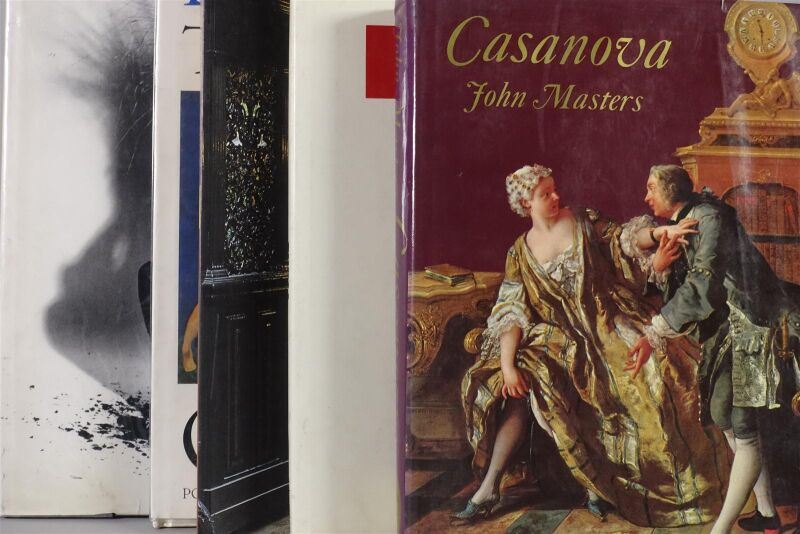 MANETTES d'ouvrages d'Art :- TURNER (Tate Gallery Publ.)- Paul Éluard et ses amis peintres (Centre Georges Pompidou-Bibl. publique d'information, Musée National d'Art Moderne).- Les Réalismes 1919-1939 (Centre Georges Pompidou 17.12.1980/20.04.1981).- FIAC 76, Paris Grand Palais (Préface Daniel Gervis - O.I.P.).- Le Temps des Créateurs : 54e Biénnale de la création contemporaine (Édit. Syros Alternatives).- Democracy. (Francesco de Molfetta, Carlo Cambi Editore, 2012).- Paris (Bernard Hermann - Jean-Louis Bory, les Éditions du Pacifique, 1978).- Casanova, John Masters (Michael Joseph, London).- Dance me to the end of love. Poem by Leonard Cohen, Paintings by Henri Matisse. (Ed. Linda Sunshine).- Black earth, Karel Fonteyne. (Imschoot, Uitgevers).- Les grands magasins, des origines à 1939. (Bernard Marrey, Librairie Picard, 1979).- Méditerranée, de Courbet à Matisse. (Paris Galeries Nationales du Grand Palais, 19.09.2000-15.01.2001).- Syrie : Mémoire et Civilisation (Institut du Monde Arabe, Éd. Flammarion).- Joseph Beuys, Multiples. (Éditions Schellmann).- Sumer - Asur - Babylone/Chefs-d'Oeuvre du Musée de Bagdad (Musée du Petit Palais, 24.03/14.06 1981).- Bernard Bro, La beauté sauvera le Monde. (Éd. du Cerf, 1990).- L'Opéra, 800 oeuvres de 1597 à nos jours. (Introduction de Rolf Liebermann, Éd. Ramsay).- Grönland (Text von Hjalmar Petersen, Photos Verner Lüthy, Ed. Silva-Verlag, Zürich).Urbanisme : - Paris côté cour, la ville derrière la ville (à l'occasion de l'exposition du même nom, février-avril 1998).Ens. 19 volumes.202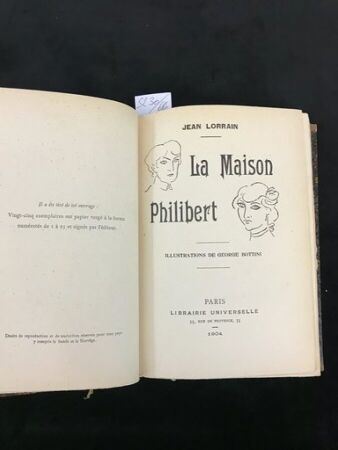 LORRAIN (Jean) : La Maison Philibert. Paris, in 4°, couv. verteSADE (marquis de) : Oeuvres. Paris, Cercle du Livre Précieux, 1966 ; 16 tomes en 8 vol. in 8°, box anthracite de l’éditeur.Oeuvres de M. Thomas, Lyon 1771, 5 vol.Oeuvres de Béranger, 1834, 4 vol.COUSIN, Cours de l'Histoire de la Philosophie, 1829, 2 vol.Oeuvres de Boileau, 3 vol.COLIN (Paul) :La Croûte. Souvenirs. Paris, La Table Ronde, 1957 ; in8° broché. Edition originale. Un des 50 ex. sur vélind’Arches. Ex. non rogné. (couverture accidentée).204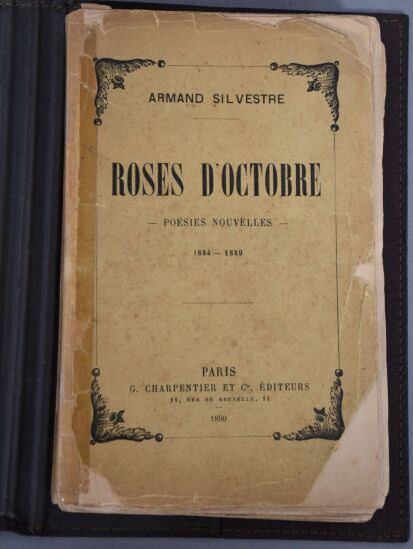 SILVESTRE ArmandRose d'octobrePau 1890Un volume brochéIllustré au lavis(accidents)Invendu5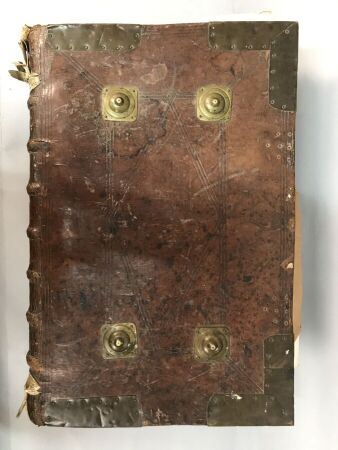 Graduel selon le missel de Chartres. Imprimé par l'ordre de l'illustrissime et révérendissime Père en Dieu, Monseigneur Jean-Baptiste-Joseph de Lubersac, évêque de Chartres, et du consentement du chapitre.Paris, Cl. Simon, 1784. In-folio relié en plein veau d'époque, dos à nerfs et tplats de relures à 4 gros cabochons par plat.Dans sa conception et son organisation ce graduel est inspiré des livres liturgiques parisiens. Monseigneur de Lubersac est évêque de Tréguier en 1775, et également aumônier de Madame Sophie, tante du Roi. Transféré au diocèse de Chartres en 1780, c'est lui qui fait venir Sieyès de Tréguier, qu'il nomme chanoine, chancelier et grand vicaire. Député du clergé du bailliage de Chartres aux Etats-Généraux (1789), il est l'un des promoteurs de la fusion des trois ordres et de l'abolition des privilèges. Opposé aux décrets religieux de la Constituante, il refuse de prêter serment à la Constitution civile du clergé (1790). Pendant la Révolution française, il séjourne en Angleterre et en Allemagne(accidents, manques et traces d'humidité)806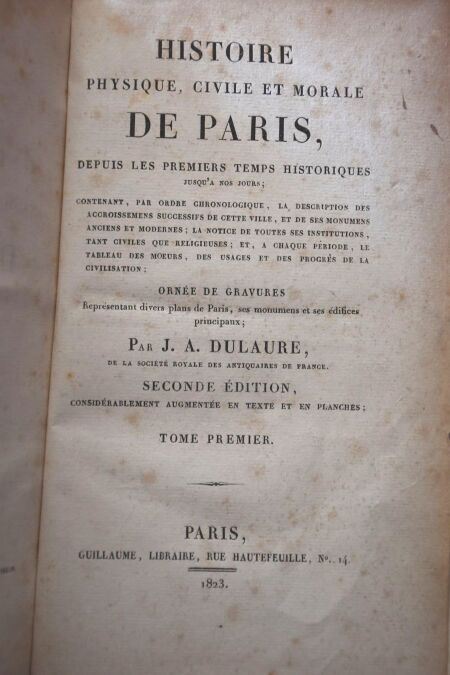 DULAURE, Histoire de Paris, Paris, 1823, in-8Huit volumes107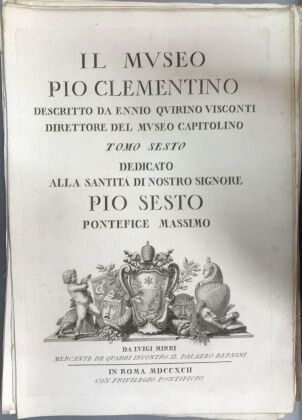 "Il Museo Pio-Clementino, descritto da ennio quirino visconti directtore del museo capitolino tomo sesto dedicato alla santita di nostro signore Pio Sesto pontefice massimo" 115 gravures, compilation de deuxx volumesRousseurs et mouillures, non collationné1508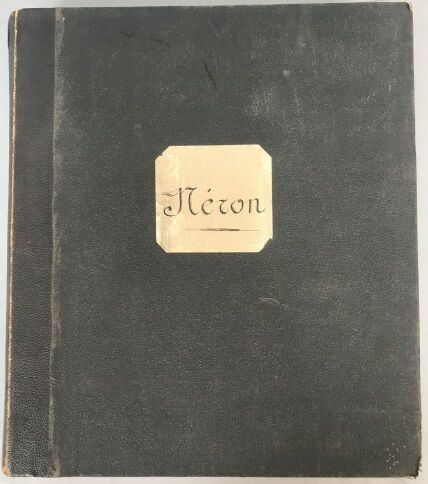 Deux albums contenant les projets de costumes de théâtre "costumes de tournois" et "Néron"Aquarelles et encres originales1809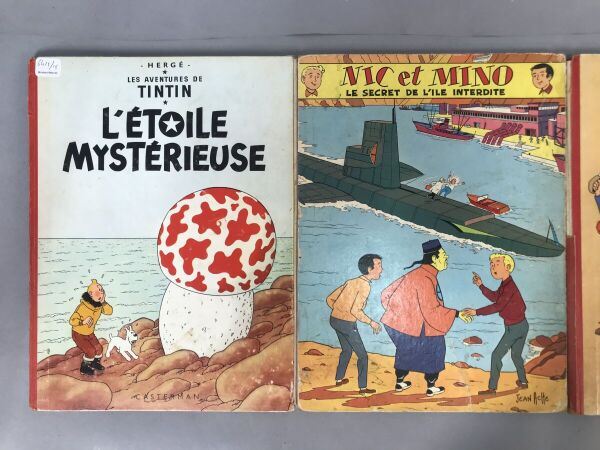 Lot de bandes dessinées :TINTIN-l'étoile mystèrieuse 1947-le secret de la Licorne 1947-l'oreille cassée 1947-les bijoux de la Castafiore 1963BABAR-les vacances de Zéphir 1936-Babar et le père Noël 1941-Le voyage de Babar 1939-Babar et ce coquin d'Arthur 1946-Babar et le père Noêl 1951DIVERS -Nic et Mino "le secret de l'ile interdite"-Les aventures d'Archibald le Koala "le mystère de l'eucalyptus"(accidents)8010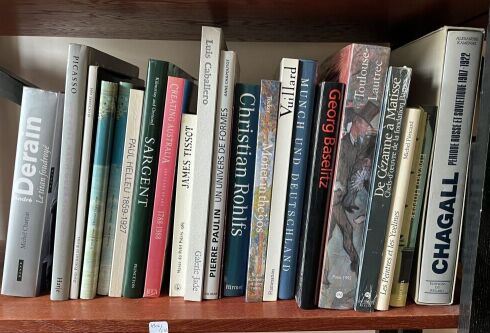 Lot de livres portant sur l'art moderne2011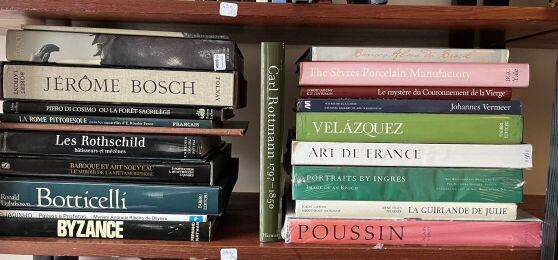 Lot de livres portant sur l'art ancien2012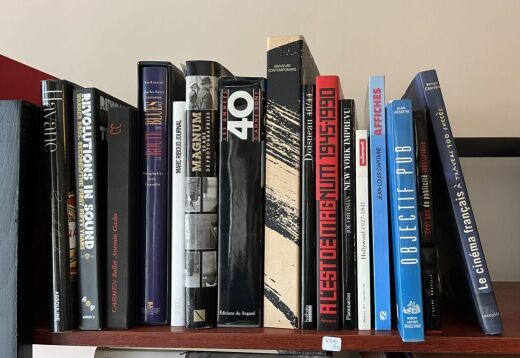 Lot de livres d'art portant sur le cinéma, la photographie et la musique1013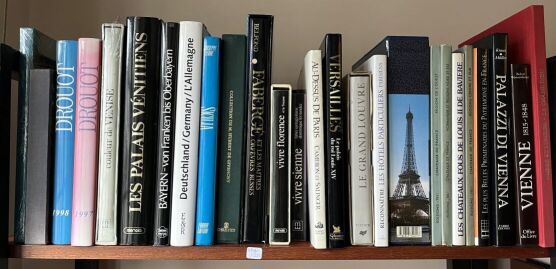 Lot de livres d'art portant sur les monuments et les arts en France, en Allemagne, en Italie et divers2014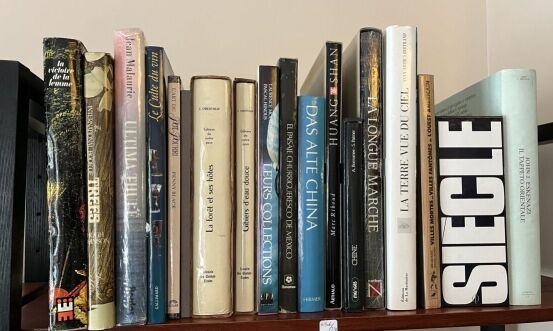 Lot de livres d'art et diversRegroupé16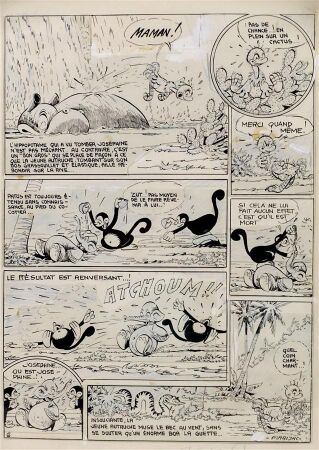 MARIJAC (1908-1994)"Joséphine"Deux planches de B.D. Encre de Chine et rehaut de crayon beu. Haut. : 36 cm ; Larg. : 24,6 et 31,5 x 22,8 cmON JOINT : GLOESNER. Encre de Chine et crayon bleu pour la planche de cette aventure parue dans Nano et Nanette (n° 218). Début des années soixante. Belle planche de montagne et ski. (35 x 25 cm)6017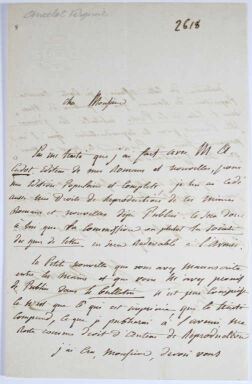 ANCELOT Virginie, née Chardon (1792-1875). Lettre autographe signée à un "cher Monsieur". S. l., 12 septembre 1862 ; 2 p. in-12°, timbre-sec VA.	Ayant un traité avec A. Cudot, éditeur de ses oeuvres, c'est " donc à lui que la commission ou plutôt la Société des gens de lettres en sera redevable à l'avenir ". Ce traité ne concernant que ce qui est imprimé, " la petite nouvelle que vous avez manuscrite entre les mains et que vous avez promis de publier dans le Bulletin n'est pas comprise ".Stendhal fréquenta, de 1827 à sa mort, le salon des Ancelot pour la compagnie amusante que l'on y rencontrait.Invendu18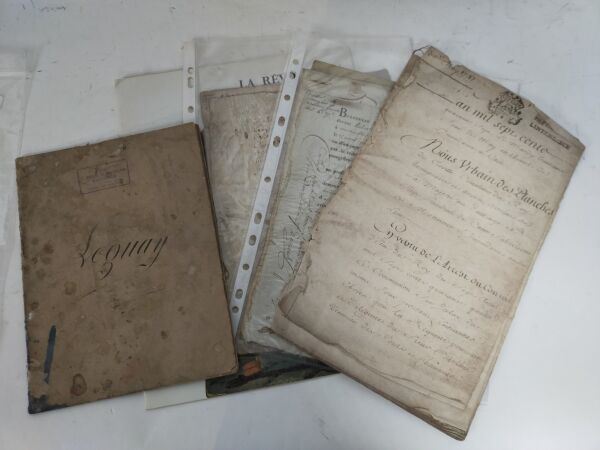 Lot d'archives sur Bon Boch chronique et compte rendus Lot de journaux, L'ENREGISTREUR, LE CRAPOUILLOT...Ensemble de documents manuscrits1019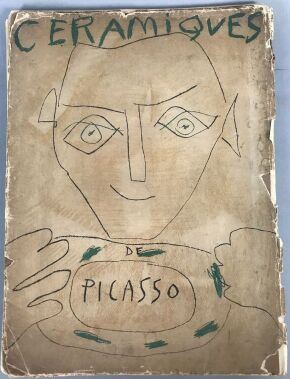 CERAMIQUES de PICASSO , texte de Suzanne et Georges RAMIE, Paris, Skira 1948. 18 reproductions en couleurs. Couverture à rabats illustrée.Mauvais état2020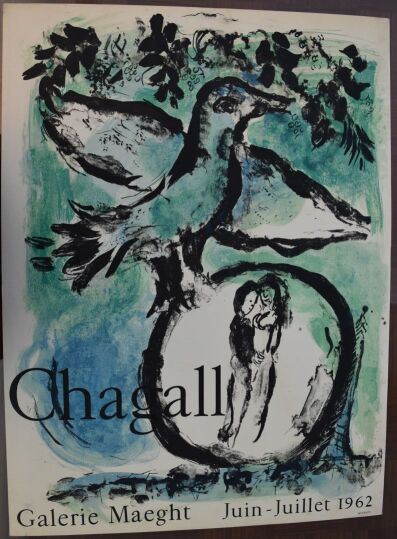 Affiche pour l'exposition Chagall à la galerie Maeght, 1962(contrecollée sur carton, déchirure)4021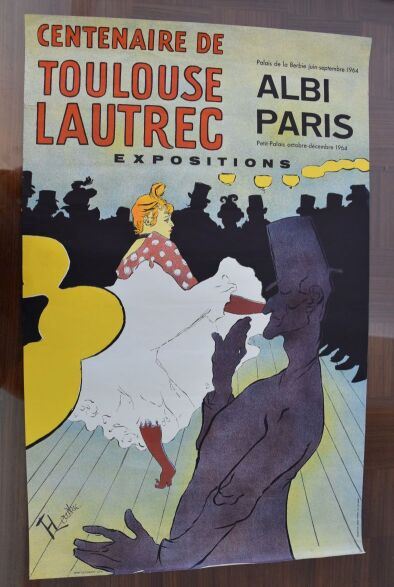 Affiche pour l'exposition centenaire de Toulouse-Lautrec, 19642022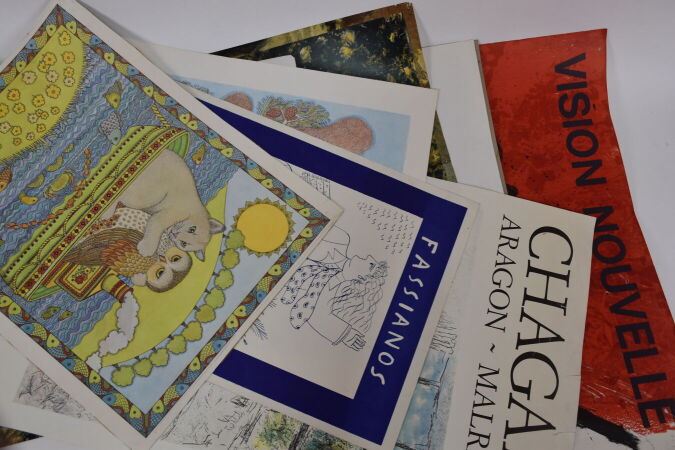 Lot d'affiches d'expositions comprenant:Matisse, Renoir, Chagall, Monet, Cézanne, Vieira da Silva, Kischka, Braque22023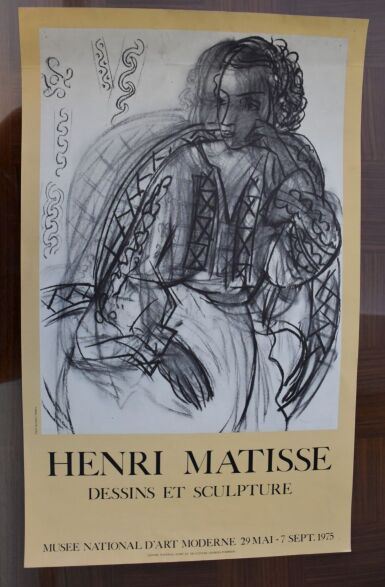 Affiche pour l'exposition Matisse au MNAM, 19753024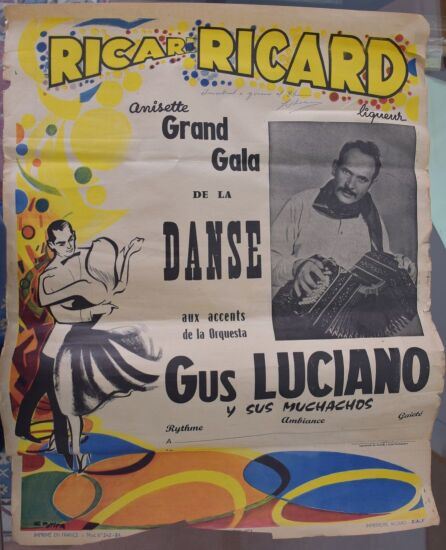 Gus LucianosDeux affiches signées58 x 38 cm64 x 50 cmInvendu25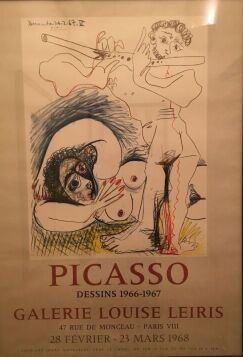 Affiche pour l'exposition PICASSO à la galerie Louise Leiris ,  1968Haut. : 49.5 ; Larg. : 70cm15026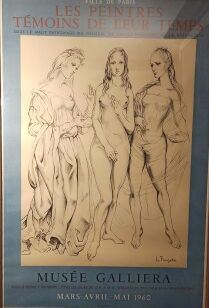 Affiche pour l'exposition FOUJITA musée Galliera , mai 1960Ed MourlotHaut. : 48 ; Larg. : 72cm5027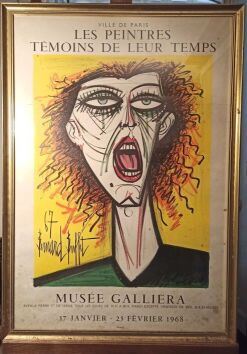 Affiche pour l'exposition BUFFET au musée Galliera , mai 1968Ed MourlotHaut. : 50.5 ; Larg. : 74cm7028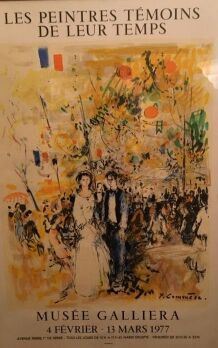 COMMERE Jean (1920-1986) affiche pour l'exposition " les peintres témoins de leur temps" au musée Galliera , mai 1977Ed MourlotHaut. : 50 ; Larg. : 77cm529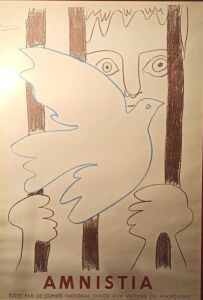 PICASSO Pablo (1881-1973) Affiche AmnistiaHaut. : 51 ; Larg. : 73cm15030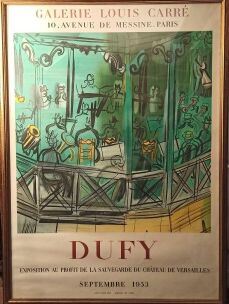 Affiche pour l'exposition DUFY à la galerie Louis Carré, 1953Ed MourlotHaut. : 46 ; Larg. : 64cm7031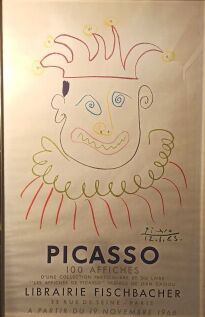 Affiche pour l'exposition PICASSO "100 affiches"  librairie FIschbacher , mai 1966Haut. : 47 ; Larg. : 72cm16032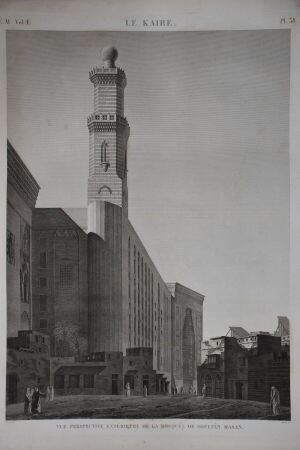 Cinq gravures orientalistes :Trois gravures de la Description de l&#39;Egypte, 1809« Vue perspective extérieure de la mosquée de Soultan Hasan. » E.M. Vol. I Lae Kaire, pl. 38 ;« Seyd Moustafä Pâchâ blessé à la bataille d'Abouqyr. » Costumes et Portraits E.M. Vol.II Pl.H ; « Mourâd Bey. » Costumes et Portraits E.M. Vol. II Pl. G. (Usures, piqures). 71 x 54 cmDavid ROBERTS, Jericho. Lithographie. (épreuve insolée et abimée sur les bords) ;Provenance : Vente Maîtres Oger-Dumont, Collection d'un Diplomate, Hôtel Drouot, Paris,10 et 11 décembre 1998, lot 29 ;PETIT, Graveur. Portrait de Mehemet Meshoud Bey Fils de S.E. Said Mehemet PachaBeglierbey de Romilie. Buste de trois-quart dirigé à gauche dans une bordure ovale etcartouche inscrit. Gravure par Petit, coupée à la marge, datée 1742. 14,8 x 10,6 cm. Voir lamême estampe sur le site de la Bibliothèque Nationale, ParisProvenance : vente Maître François de Ricqlès, Hôtel Drouot, Paris, 6 et 7 avril 1998, lot 119.8033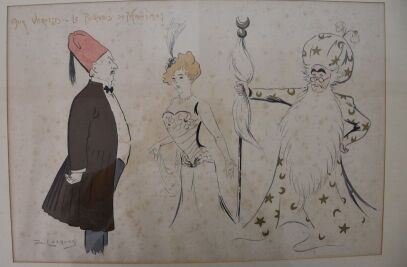 LOSQUES Daniel de (1880-1915)CaricaturesPaire de lithographies Haut. : 30 ; larg. :  48 cm (à vue)(rousseurs)3534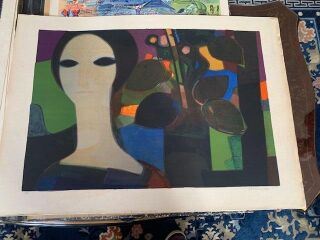 MINAUX André (1923-1986)FemmeEA signée en bas à droiteHaut. : 54.5 ; Larg. : 76 cm1035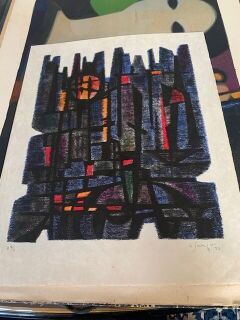 SINGER Gérard (1929-2007)lithographie, justifiée 2/6Haut. : 37,5 ; larg. :  48 cm3036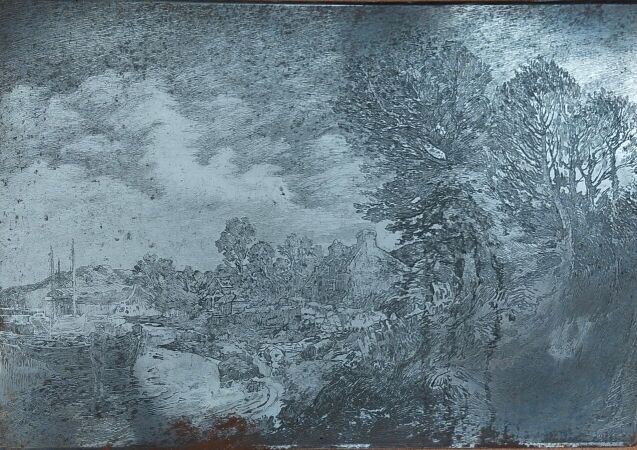 Plaque de graveur signée DE BEAUPREVillage au bord de l'eauHaut. 39 ; Larg. : 56 cm1037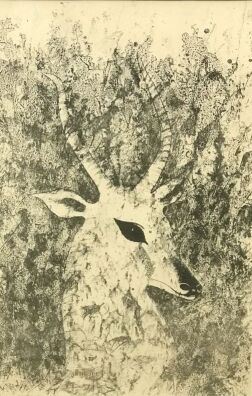 FINI Léonor (1907-1996)"Antilope"1961Sérigraphie signée et datée en bas vers le centre, numérotée 1752/3000Haut.: 56 ; Larg.: 35 cm1038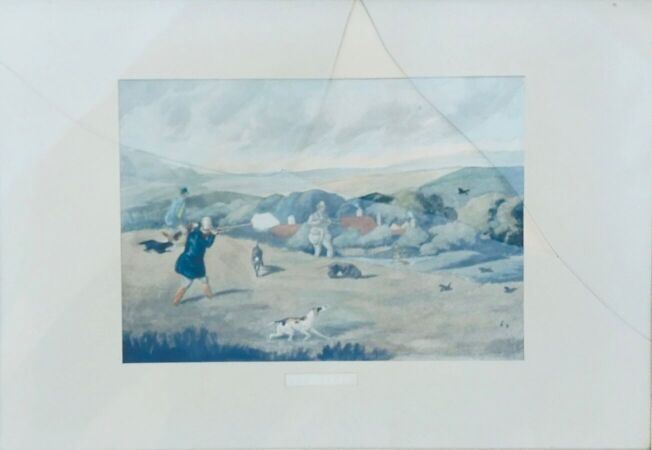 Quatre gravures anglaises à décor de scènes de chasse. Encadrées. Un verre accidentéInvendu39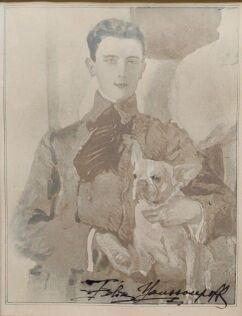 Lithographie d'après le portrait de Serov, avec signature autographe de Félix Youssoupoff.Haut. : 21,5, Larg. : 16,5 cm32040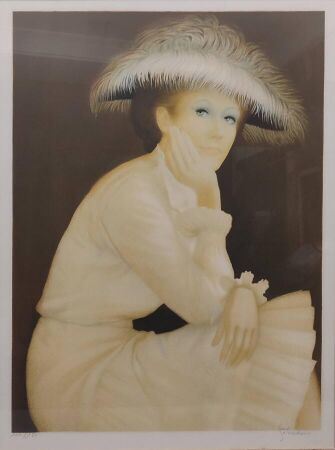 SERADOUR Guy (1922-2007)Jeune femme au chapeauEstampe, justifiée 111/150Haut. :67,5 ; Larg. : 50,5 cm (à vue)Invendu41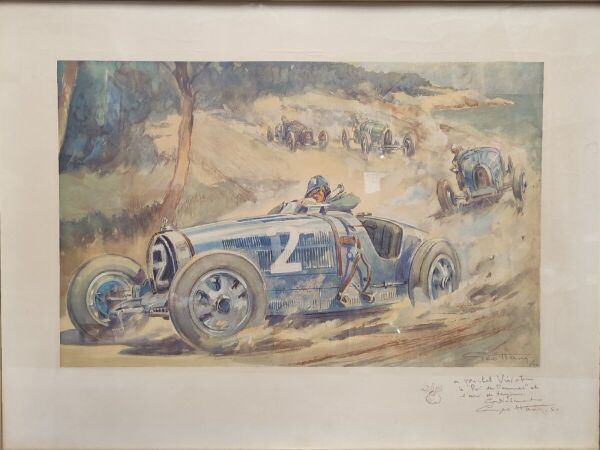 Geo HAMCourse automobileImpression sur papier avec envoi autographe à Michel ViriatSignée et datée 1950Haut. :30 ; Larg. : 53 cm38042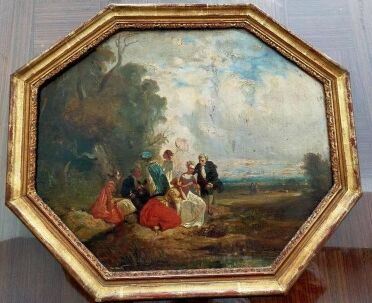 Ecole du XIXèmeScène galanteHuile sur panneau octogonaleHaut. : 37 ; Larg. :  45 cm8042,1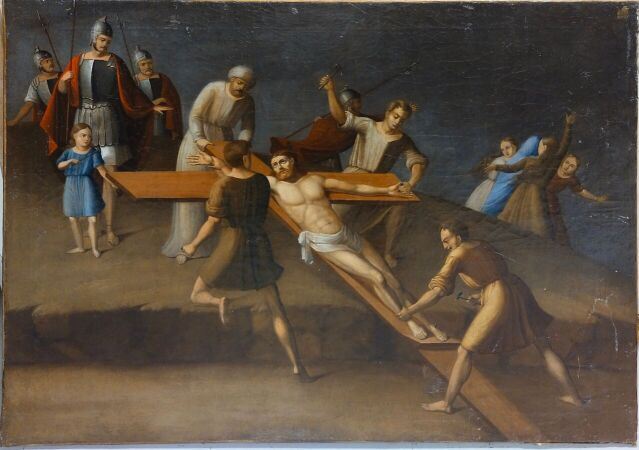 Ecole du XIXeDescente de croixHuile sur toileHaut. : 75 ; Larg. : 100 cmInvendu43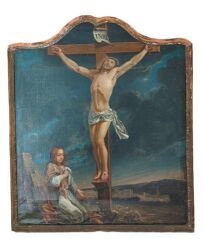 Ecole française du XIXèmeCrucifixionHuile sur toileHaut. : 81 ; Larg. : 67 cm20044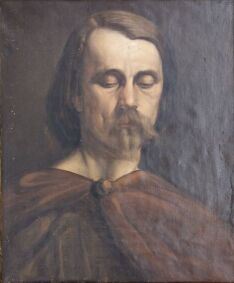 Ecole française vers 1840Portrait d'homme en gauloisToile d'origineHaut. : 55 ; Larg. : 46 cmInvendu45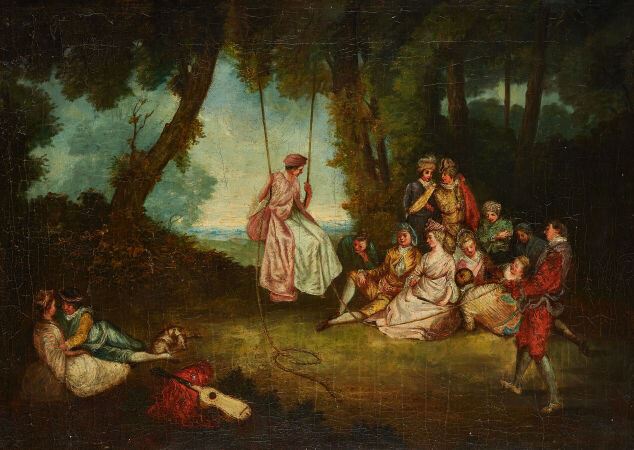 Dans le gout de WatteauL'escarpoletteToileSans cadreHaut. : 64 cm ; Larg. : 89,5 cm5046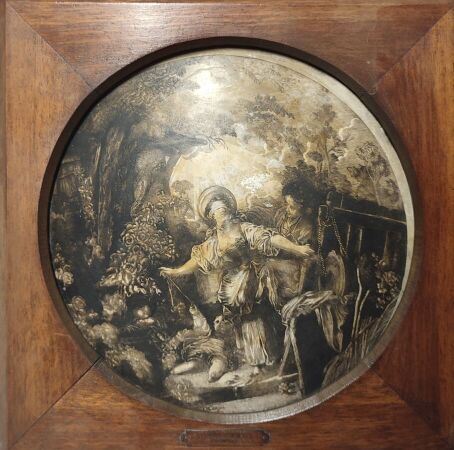 D'après FragonnardColin-maillardimpression sur plaque bombée en céramique (usures)Diam. : 28 cmInvendu47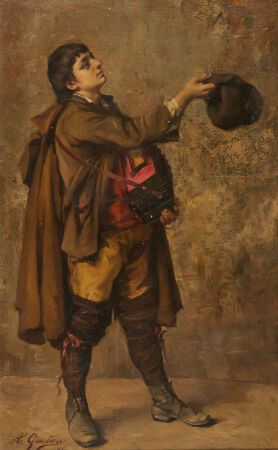 GAUTIER Armand Désiré (1825-1894)Le mendiant, 1886Huile sur toile, signée et datée en bas à gaucheHaut. : 74 cm  ; Larg. :  48 cmInvendu48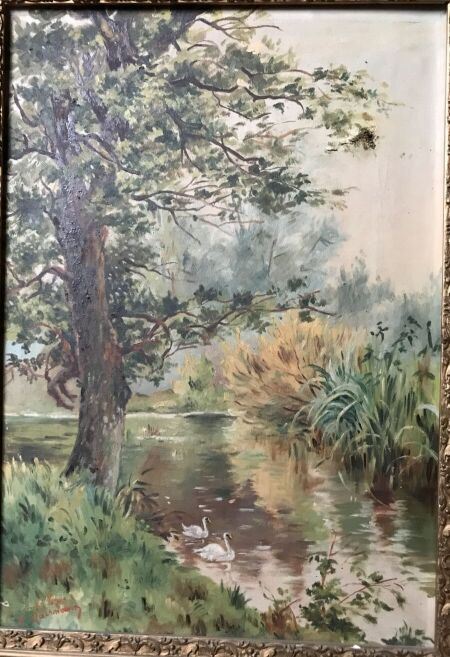 GASSIMONI G. Paysage aux cygnesHuile sur toile Haut. : 44 ; Larg. : 31 cm(accident)Invendu50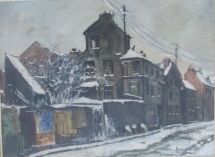 FRANK-WILL (1900-1950)Rue enneigéeAquarelle, gouache et fusain sur papierSignée en bas à droiteHaut. : 27,5 cm ; Larg. :  38 cm (à vue)10051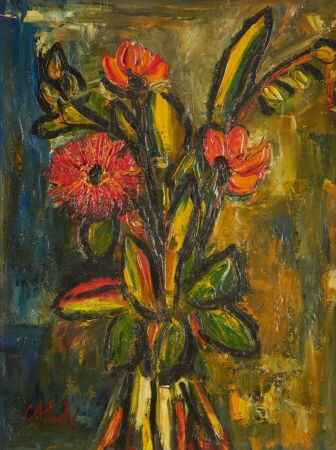 CALDOBouquetHuile sur toile, signée en bas à gaucheHaut. : 54 ; Larg. :  41 cmRegroupé52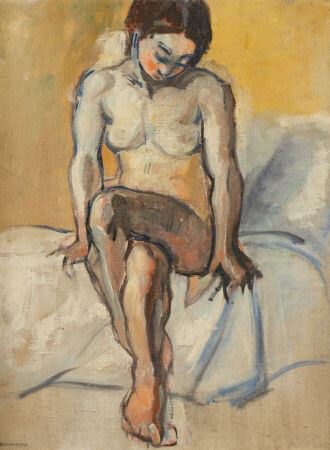 ZACCAGNINO Antoine (1907-1992)ModèleHuile sur toile, signée en bas à gaucheHaut. : 61 ; Larg. :  46 cm5053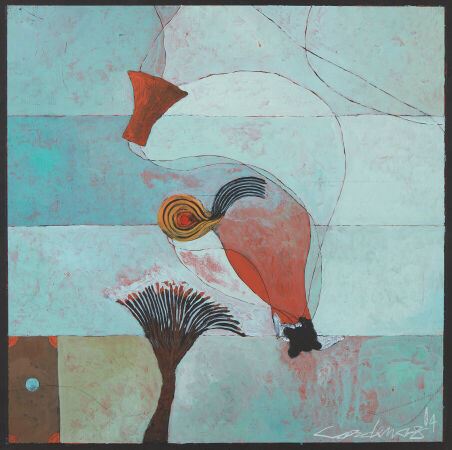 CARDENASSans titreTechnique mixte, signée en bas, à droite et datée 04Haut. : 45 ; Larg. :  45 cm3054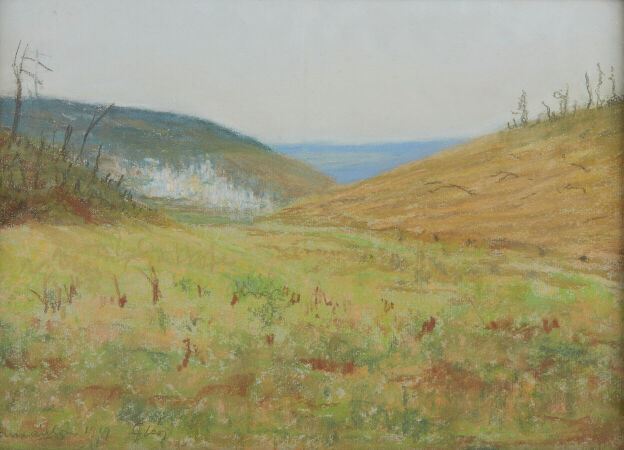 LEONPaysage Pastel signé, situé et daté en bas à gaucheHaut. : 24 ; Larg. :  35 cmInvendu56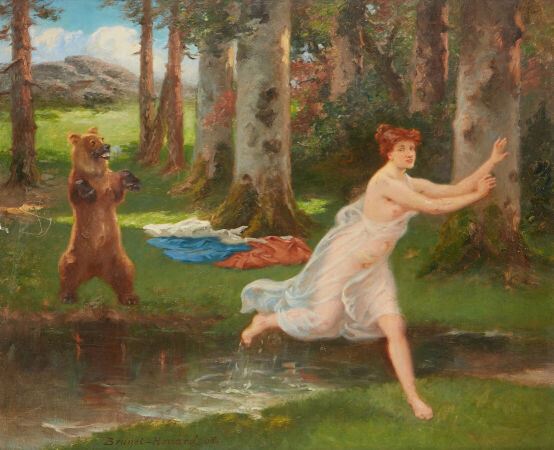 BRUNET-HOUARD Pierre Auguste (1822-1922)Baigneuse et oursHuile sur toile, signée en bas, à gauche et datée 1908Haut. : 50 ; Larg. :  61 cmInvendu57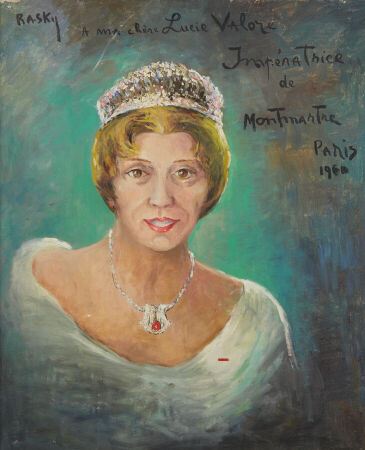 de RASKY Marie Madeleine (1897-1982)Lucie Valore, impératrice de Montmartre 1960Huile sur toile, signée en haut à gauche, légendéeHaut. :  73 ; Larg. :  60 cm4058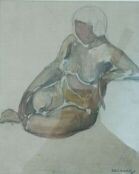 ZACCAGNINO Antoine (1907-1992)ModèleGouache sur toile cachet bdHaut. : 26 ; larg. : 21 cmInvendu59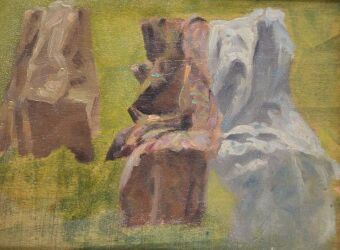 ECOLE MODERNEÉtude d'étoffes à l'ombre par grand soleilHuile sur panneauHaut. : 16 ; Larg. :  20 cmInvendu60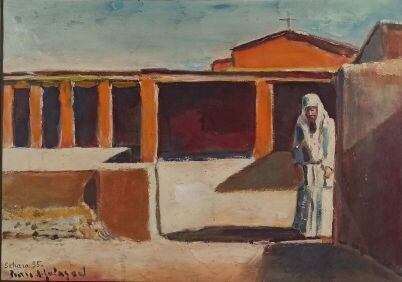 DE GUINGAND Pierre (1885- 1964 )moine dans le cloître, Sahara 1935Huile sur carton, situé et daté Sahara 35Haut. : 32 ; larg. : 45 cmInvendu61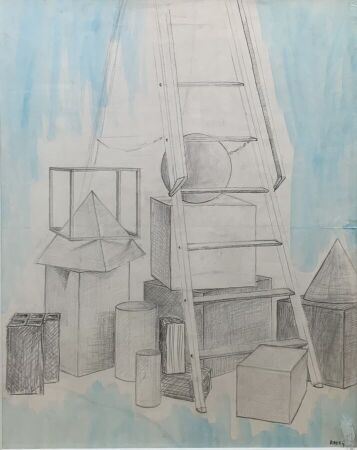 RASKYIntérieurFusain et aquarelle, signé en bas à droiteHaut. : 61 ; larg. : 48 cm1062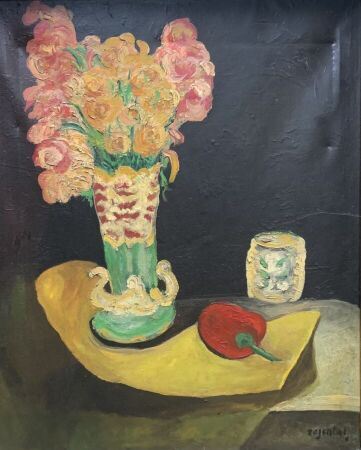 ROZENTHALNature morteHuile sur toile, signée en bas à droiteHaut. : 61 ; Larg. :  50 cmRegroupé63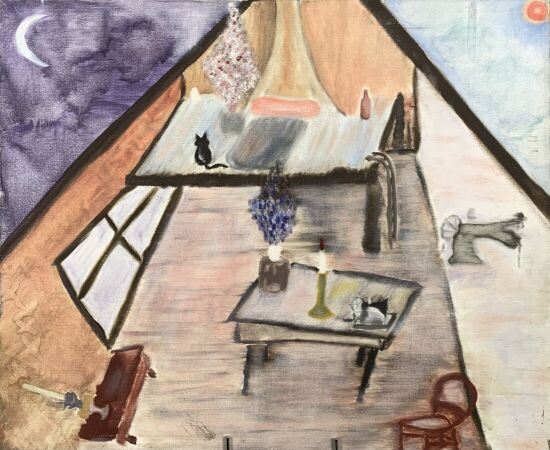 LERAILLE Éric (1950)L'ombre de Mineli, 1974Huile sur toile, signée, titrée, datée et annotée13ème tableau au versoHaut. : 50 ; Larg. :  61 cmInvendu64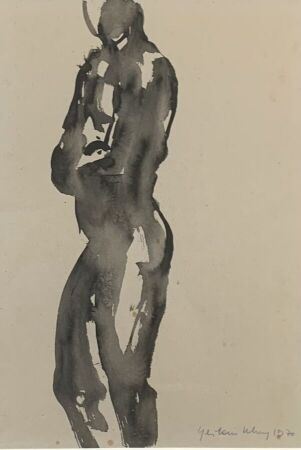 UHRY Ghislain (1932)Modèle, 1970Dessin au lavis, signé en bas à droite et datéHaut. : 44 ; larg. : 30 cmInvendu65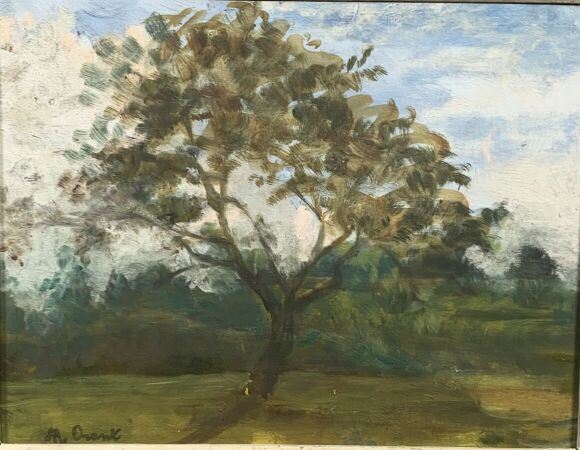 ORANT Marthe (1874- 1957)Le grand arbreHuile sur carton, porte le cachet de lasignature en bas à gaucheHaut. : 23 ; Larg. :  30 cm5066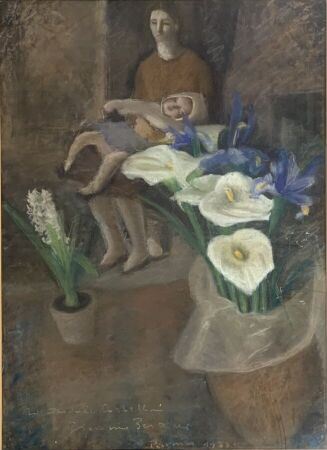 BERTUCCI Giacomo (1903-1982)Mère et enfant , parme 1936Pastel signée et dédicacée en bas à gaucheHaut. : 65 ; Larg. :  47 cmInvendu67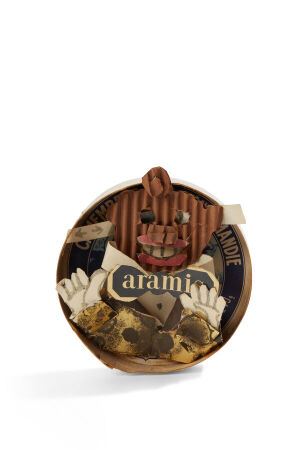 GROOMS Red (1937)Technique mixtePortrait dans une boite de camembertSignée et datée 4/08/84, "for Gisou"Provenance: ancienne collection Ghislaine Bavoillot amie de l'artiste2068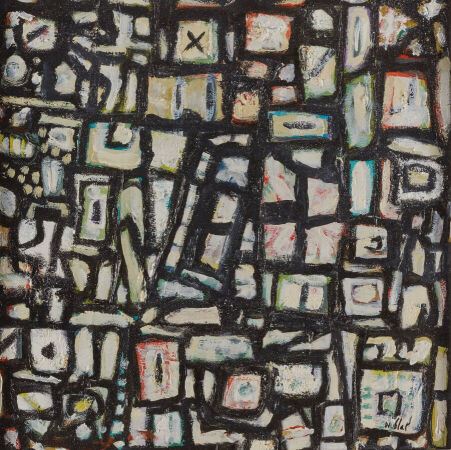 NUBLAT Marc (né en 1948)"Tréfond"Huile sur panneau, signée en bas à droite.Haut. : 30 ; Larg. :  30 cmInvendu69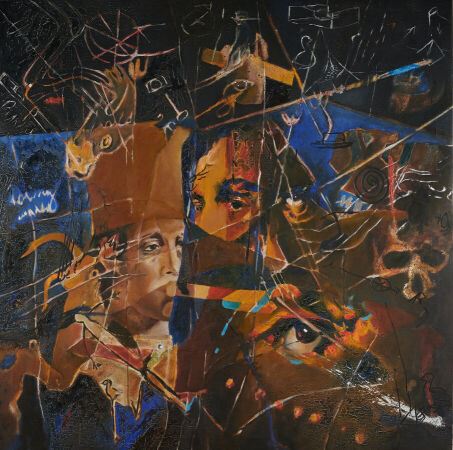 CHAMBAS Jean-Paul (né en 1947)Épreuve de la mémoire, 1986Technique mixteHaut. : 122 ; Larg. : 122 cm9070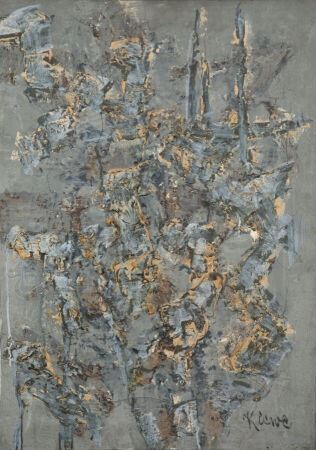 KIEWE Chaim (1912-1983)Composition abstraite, 1969Signée en bas à droite et contresignée au dos Haut. : 65 ; Larg. :  46 cm(petit accident)Invendu71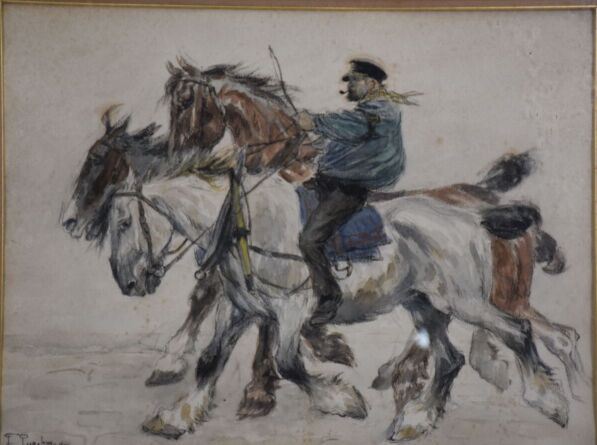 PUECHMAGRE Frédéric (?-1914)Cavalier, aquarelle et fusain sur papier signée en bas à gaucheHaut. : 78 ; Larg. :  65 cm(piqûres)Invendu72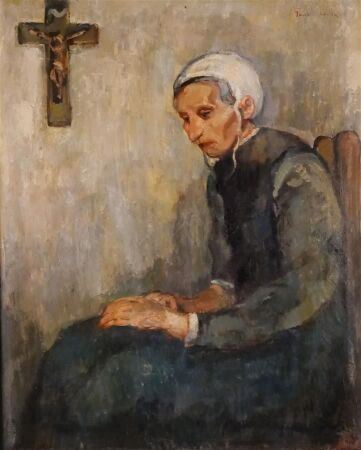 ECOLE MODERNEFemme au bonnet blancHuile sur toile, porte une signature en haut à droiteHaut. : 78 cm ; Larg. : 64 cm(Petits accidents sur les bords de la toile)55073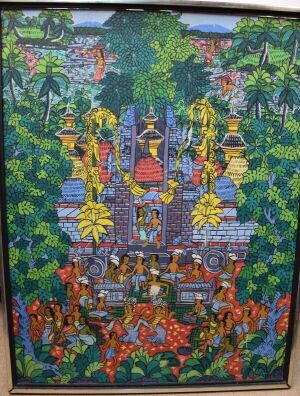 Ecole asiatique contemporainePersonnages dans les risières et personnages devant un templeDeux huiles sur cartonHaut. : 87 ; Larg. :  64 cm ; Haut. : 90 ; Larg. :  70 cm2074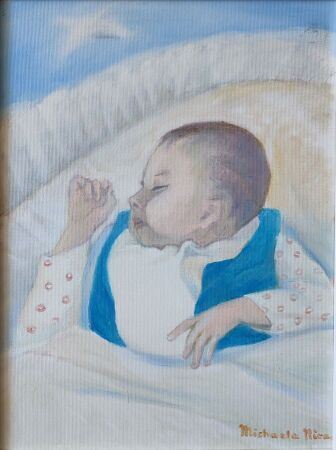 MICA Michaela (né en 1934)MaternitéHuile sur toileHaut. : 40 ; Larg. : 30 cmInvendu75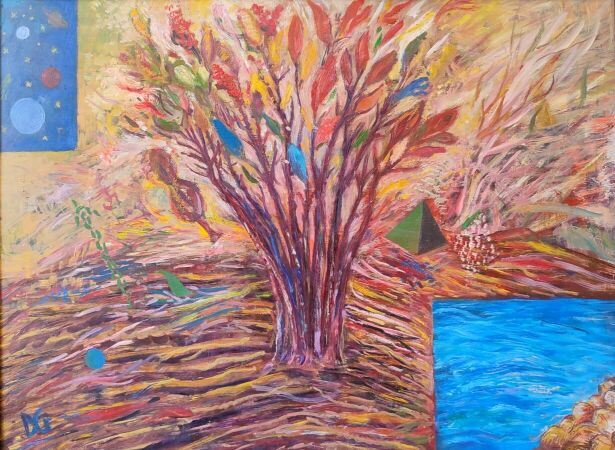 CRACIUN Eugen (1922-2001)Réflexions sur l'Espacehuile sur isorelHaut. : 61,5 ; Larg. : 84,5 cmInvendu76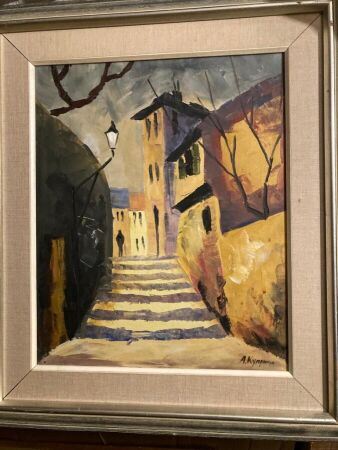 KUPRIN Alexander (1880-1960)Vue d'une ville Huile sur toile signée en bas à droite Haut. : 46 ; Larg. : 38,5 cmInvendu77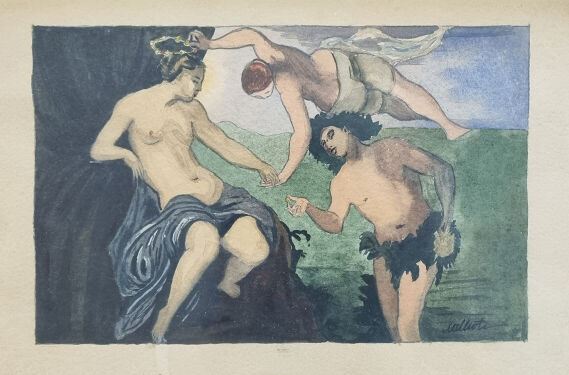 MILIOTTI Nikolai (1874-1962) Scène d'après l'antiqueAquarelle signée en bas à droite Haut. : 23,5 ; Larg. : 34,5 cmInvendu78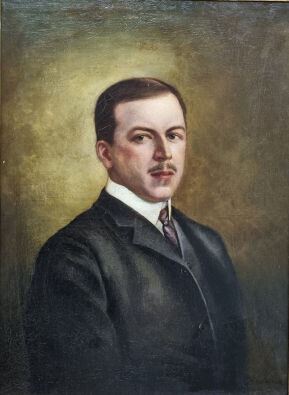 JOUKOVSKI Stanislav (1873-1944)Portrait de Ioussoupov (?)Huile sur toile Signée en bas à droiteHaut. : 72,5  ; Larg. : 55,5 cm18079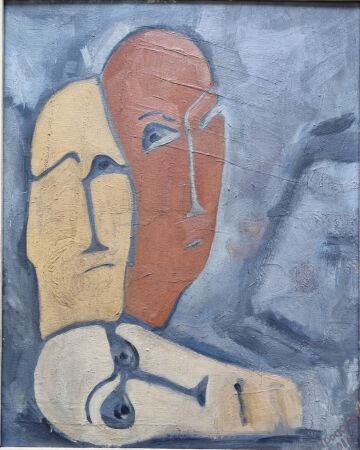 PROSKYRAVisagesHuile sur panneausignée en bas à droite Haut. : 41 ; Larg. : 33 cmInvendu80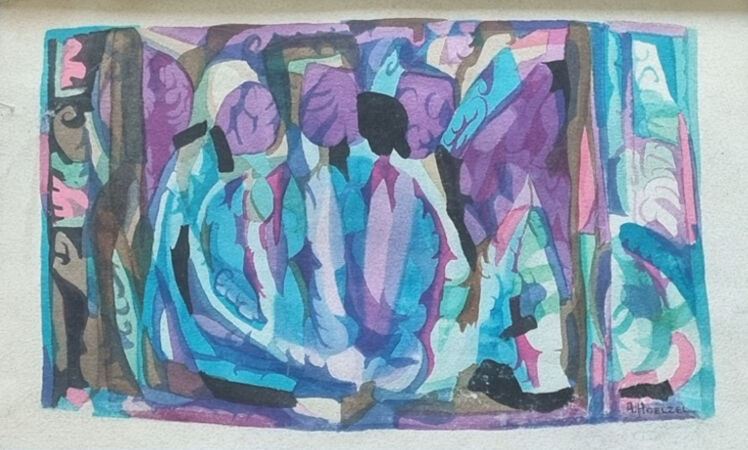 HOELZEL Adolf (1853-1934)Composition abstraiteAquarelle sur papiersignée en bas à droiteHaut. : 21 ; Larg. : 34,5 cm (à vue)55081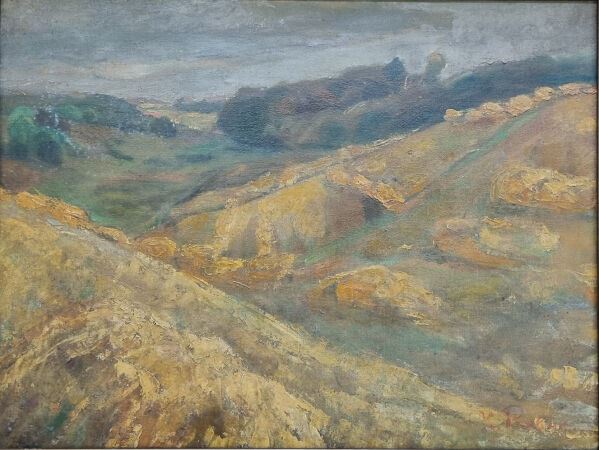 Ecole moderne PaysageArbres au versoHuile sur toile, signée en bas à droiteHaut. : 46,5; Larg. : 61,5 cmInvendu82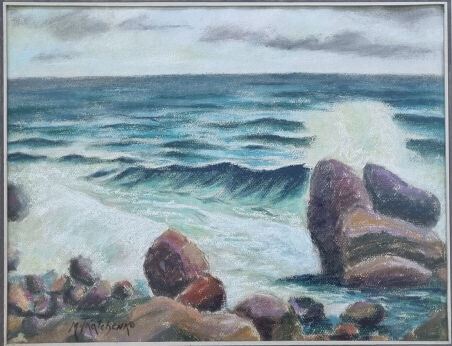 TKATCHENKO Michail (1860-1977) LittoralPastel signée en bas à gauche Haut. : 29,5 ; Larg. : 38,5 cmInvendu83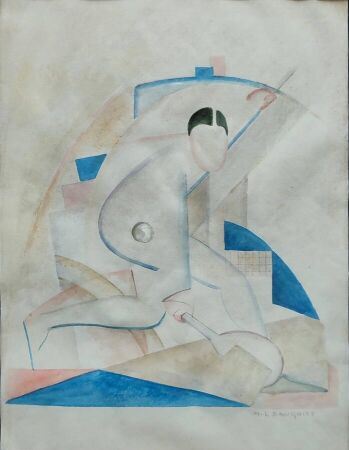 BAUGNIET Marcel Louis (1896-1995)Composition cubiste au joueur de tennisAquarelleHaut. : 35 ; Larg. :  27 cm65084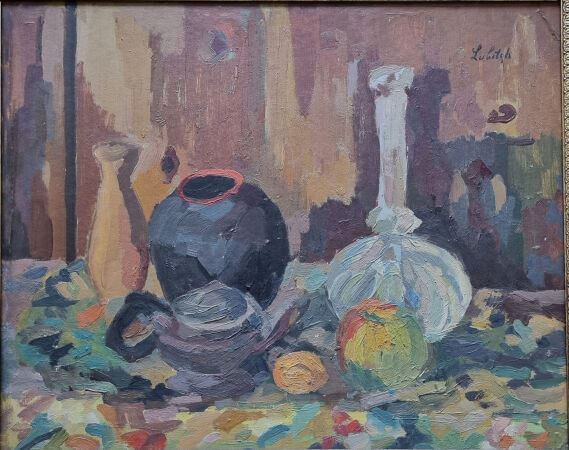 LUBITCH Ossip (1896-1990) Nature morteHuile sur cartonsignée en haut à droite Haut. : 40 ; Larg. : 50 cmInvendu85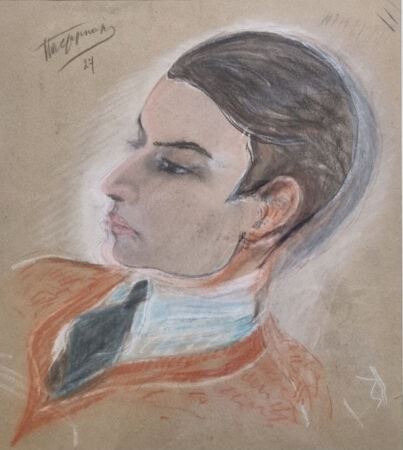 PASTERNAK Leonid (1862-1945) Portrait de jeune homme Crayon grassitué et daté au dos Berlin 1927Haut. : 37 ; Larg. : 33 cm38086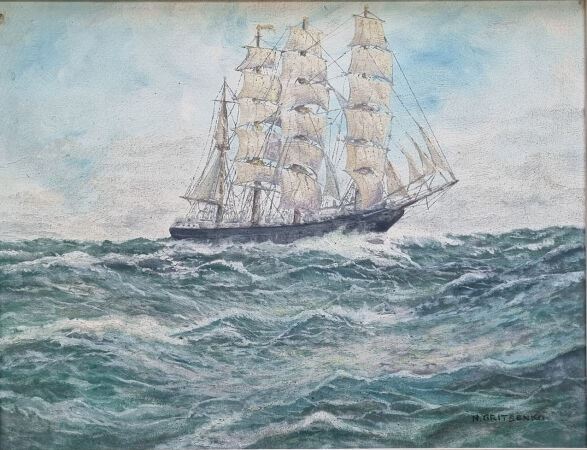 GRISHCHENKO Nicolay (1856-1900), attribué àMarine Huile sur isorelsignée en bas à droite, signature non garantieHaut. : 30,5 ; Larg. : 40 cm (à vue) Invendu87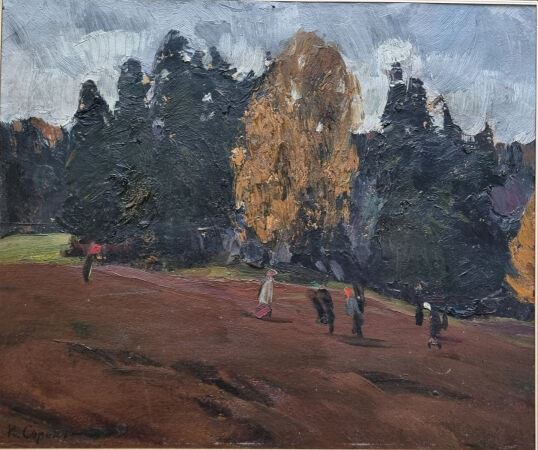 SOROKIN Ivan (1922-2004)Paysage animéHuile sur cartonsignée en bas à gaucheHaut. : 37; Larg. : 44, 5 cm (à vue)Invendu88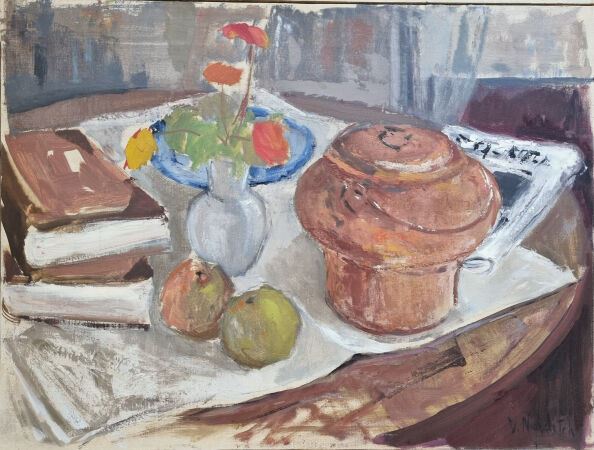 NAIDITCH Vladimir (1903-1980)Nature morte Huile sur toileSignée en bas à droiteHaut. : 46 ; Larg. : 61 cmInvendu89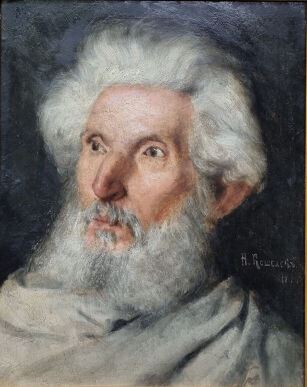 KOSHELEV Nikolay (1840-1918)Portrait d'homme barbuHuile sur isorelsignée en bas à droite et datée 1914 Haut. : 42,5 ; Larg. : 34,5 cm28090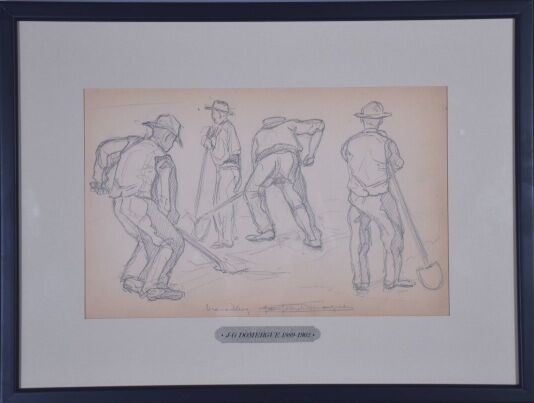 DOMERGUE Jean-Gabriel (1889 - 1962)"travailleurs" 1902Migne de plomb sur papier signée en bas à droiteHaut. : 16.5 ; larg. : 26.5 cm (à vue)Dessin provenant d'un carnet de croquis.Collection de Monsieur Georges Domergue (frère de l'artiste)Figurent dans les archives de Monsieur Noé Willer.10091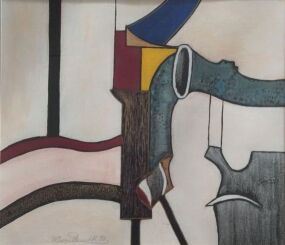 HENICK Gianna ***Deux gravuressignéesHaut. :34 cm ; Larg. : 39 cm (à vue)2092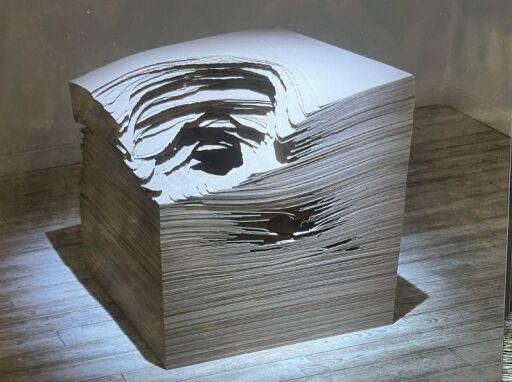 GLAJCAR Angela (1970)BLOC XIII Terforation 2010 - 025Haut. : 96 ; Larg. : 100 ; Prof. : 100 cmInvendu93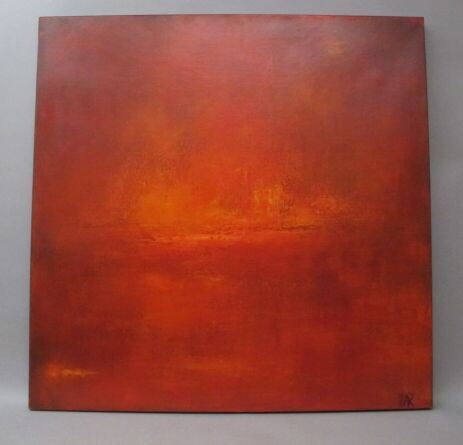 KRETZ AnneL'orage, 2000Huile sur toilemonogrammée en bas à droitecontresignée et titrée au dosHaut. : 80,5 ; Larg. :  80 cm2094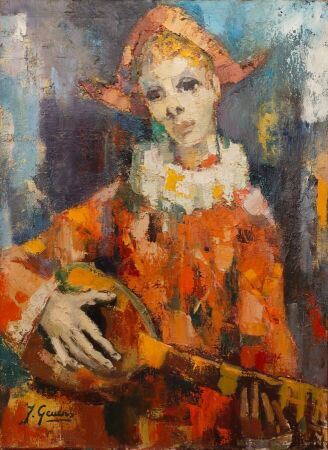 GEUENS Jacques (1910-1991)ArlequinHuile sur toile, signée en bas à gaucheHaut. : 80 ; Larg. : 60 cmInvendu95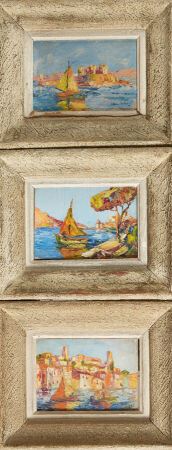 PELION Jean  (?)Paysages de la côte d'azur : Monaco, Cannes et NiceTrois huiles sur panneau, indistinctement signées.Haut. : 10,5 ; Larg. : 15,5 cmInvendu96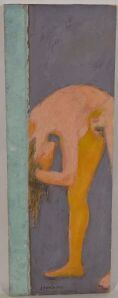 PIAL MichelDouble visagegouache monogrammée en bas à droite et datée (20)11Haut. : 55 ; Larg. : 47 cmOn joint: Femme nue sortant du bainHuile sur panneausignée F. Fontaine (?) en bas à droiteHaut. : 56 ; Larg. : 20 cm2098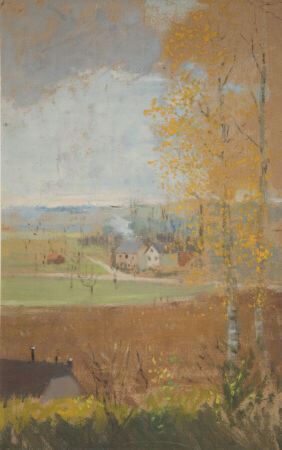 École ModernePaysage d'automneGouache sur cartonHaut; : 44 ; Larg.  : 28 cmInvendu99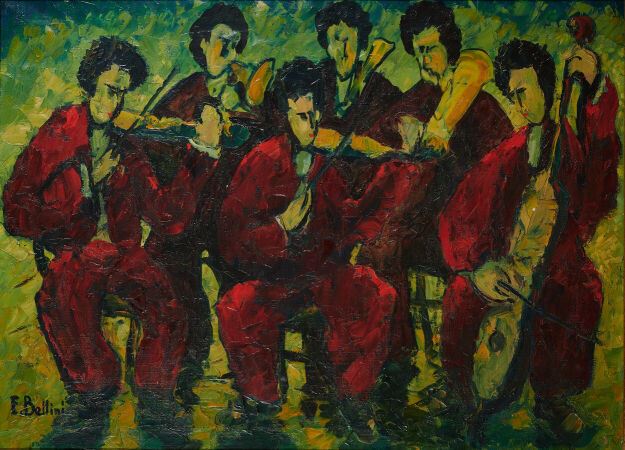 BELLINI Emmanuelle (1904-1989)L'orchestreHuile sur toileHaut. : 74 ; Larg. : 100 cmProvenance : Succession Casanova, ancien propriétaire du restaurant le Fouquet'sInvendu100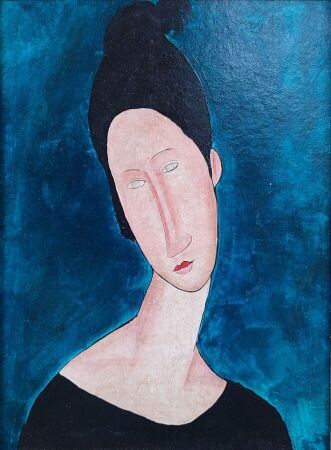 École Moderne dans le gout de ModiglianiPortrait de femmeHuile sur panneauHaut. : 43 ; Larg. : 32 cmInvendu101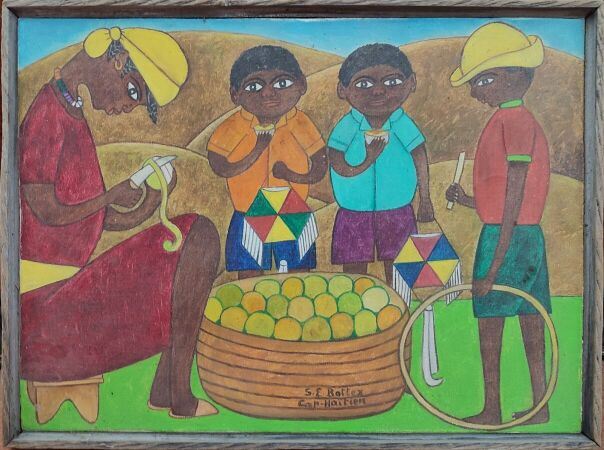 BOTTEX Seymour Étienne (c.1920/22-2016)Les mangeurs de fruitsToile Signée et située "Cap Haïtien"Haut. : 30 ; Larg. :  41 cmInvendu102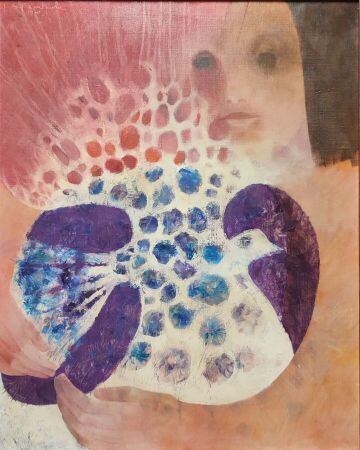 Ecole moderneFemme à la colombeToileSignée en haut à gauche et datée 1970Haut. : 81, Larg. : 65 cm10103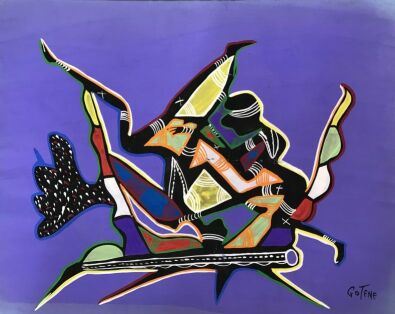 GOTENE Marcel (1939-2013)Gouache sur papier signée en bas à droiteHaut. : 40.5 ; larg. :  32 cm(frottée, décoloration)100104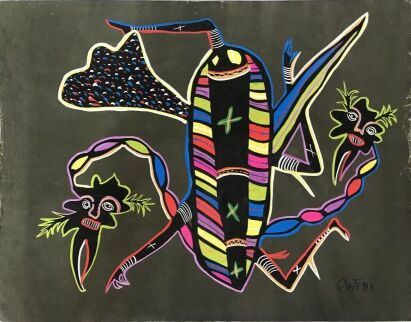 GOTENE Marcel (1939-2013)Gouache sur papier Haut. : 42 ; larg. :  32.5 cm(usures aux bordures et tache)100105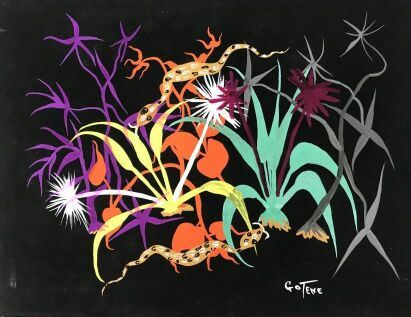 GOTENE Marcel (1939-2013)Gouache sur papier signée en bas à droite 42 x 32.5 cm(quelques taches, frottée)300106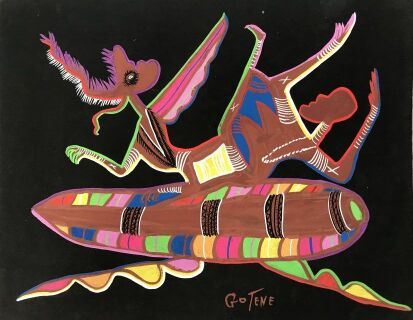 GOTENE Marcel (1939-2013)Gouache sur papier signée en bas au centreHaut. : 41 ; Larg. :  32.5 cm(frottée, déchirure en bordures)150107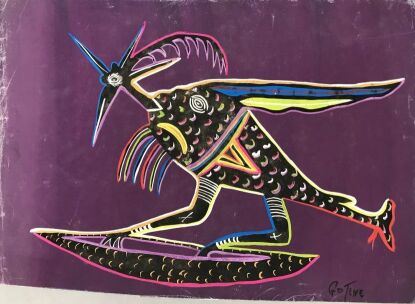 GOTENE Marcel (1939-2013)Gouache sur papier signée en bas à droiteHaut. : 32.5 ; Larg. :  24 cm(frottée, usures aux bordures, plis aux angles)150108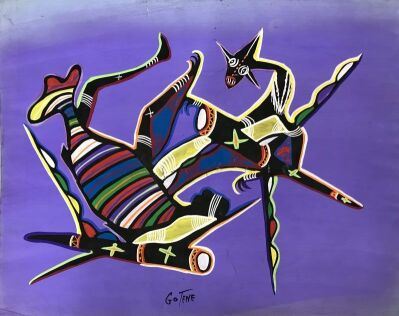 GOTENE Marcel (1939-2013)Gouache sur papier signée en bas au centreHaut. : 41 ; larg. :  32 cm(décoloration usures, déchirures)150109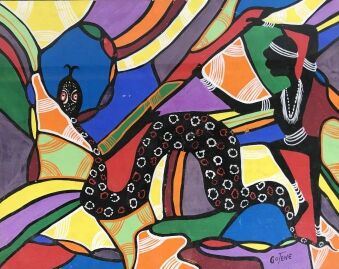 GOTENE Marcel (1939-2013)Gouache sur papier signée en bas à droite Haut. : 40  ; Larg. :  32 cm(usures)150110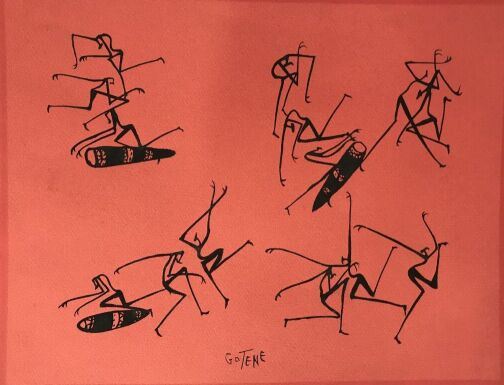 GOTENE Marcel (1939-2013)Gouache sur papier signée en bas à droite Haut. : 31.5 ; Larg. :  25.5 cm150111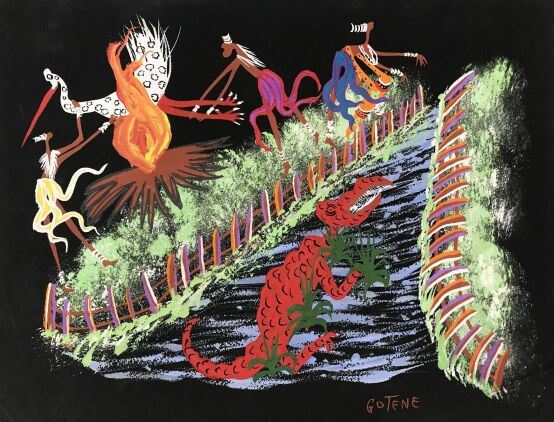 GOTENE Marcel (1939-2013)Gouache sur papier signée en bas à droite Haut. : 32 ; Larg. :  25.5 cm(frottée, plis aux angles)190112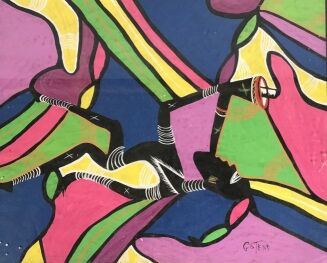 GOTENE Marcel (1939-2013)Gouache sur papier signée en bas à droite Haut. : 40 ; larg. :  32 cm(usures)150113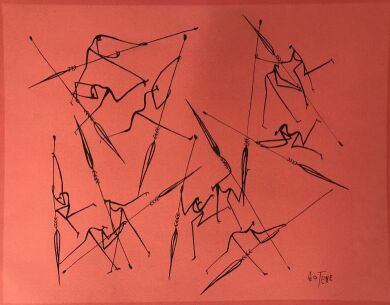 GOTENE Marcel (1939-2013)Gouache sur papier signée en bas à droite Haut. : 32 ; Larg. :  25 cm100114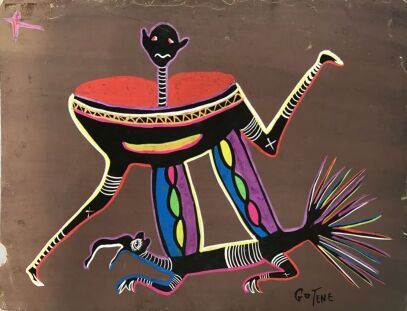 GOTENE Marcel (1939-2013)Gouache sur papier signée en bas à droiteHaut. : 32.5; Larg. :  25 cm(frottée, manques, plis aux angles)150115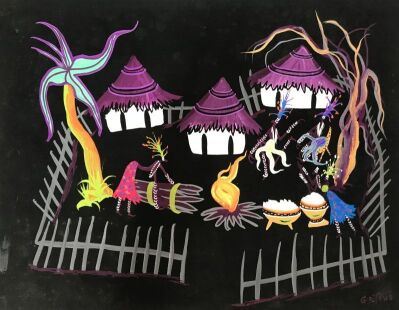 GOTENE Marcel (1939-2013)Gouache sur papier signée en bas à droiteHaut. : 41 ; larg; :  32.5 cm(frottée, légères taches)100116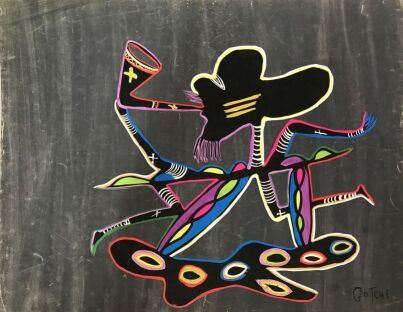 GOTENE Marcel (1939-2013)Gouache sur papier signée en bas à droiteHaut. : 41 ; LarG; /  32.5 cm(frottée, usures aux bordures, plis aux angles)100117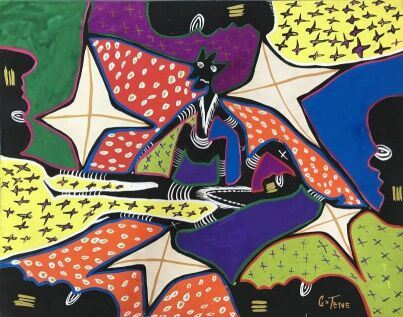 GOTENE Marcel (1939-2013)Gouache sur papier signée en bas à droiteHaut. : 42; larg. : 32.5 cm(petite déchirure au bord)220118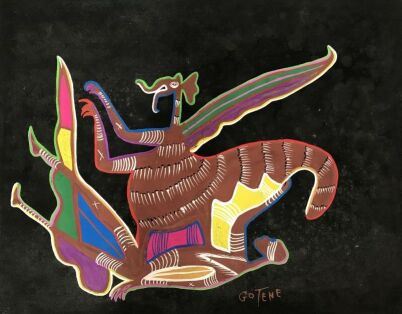 GOTENE Marcel (1939-2013)Gouache sur papier signée en bas à droiteHaut. : 41 ; Larg. :  32.5 cm(frottée)100119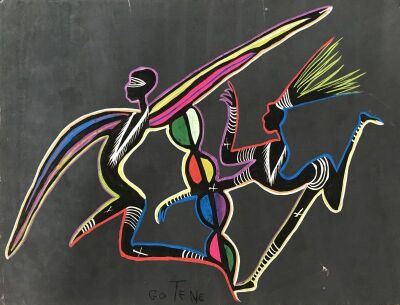 GOTENE Marcel (1939-2013)Gouache sur papier signée en bas à droiteHaut. : 32 ; larg. :  24.5 cm(frottée, trouée, plis aux angles)100120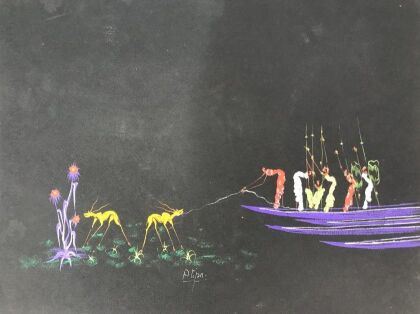 ATIPOGouache sur papier signée en bas au centreHaut. : 31.5 ; larg. :  24.5 cm(frottée) EKIAVINGouache sur papier signée en bas à droite, sous verreHaut. : 32 ; larg. :  25 cmInvendu121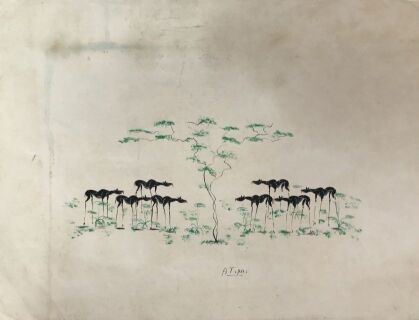 ATIPOGouache sur papier signée en bas au centre31.5 x 24.5 cm(tachée, plis aux angles) ANONYMEGouache sur papier 51 x 25 cm(frottée, manques, déchirures, plis aux angles) BAMBIGouache sur papier signée en bas à droite, sous verre32.5 x 25.5 cm  ANONYMEGouache sur papier 51 x 25 cm(frottée, manque, déchirures, plis aux angles) ZIGOMA Jacques ((1936-1987)Gouache sur papier signée en bas à droite 36.5 x 30.5 cm(usures, taches)50122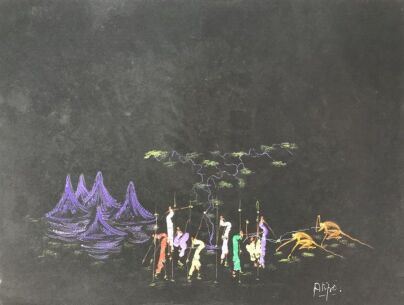 ECOLE DE POTO POTOATIPOGouache sur papier signée en bas à droiteHaut. : 32 ; Larg. :  24.5 cm(frottée) ITSHERIEGouache sur papier signée en bas à droite Haut. : 31.5 ; Larg. :  25.5 cmOTHANIGouache sur papier signée en basau centreHaut. : 31.5 ; Larg. :  25.5 cm(légères usures en bordures)Invendu123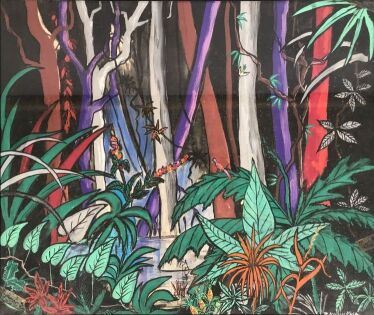 MOUNKALA RaphaëlGouache sur papier signée en bas à droite, sous verreHaut. : 37.5 ; larg. :  31.5 cm300124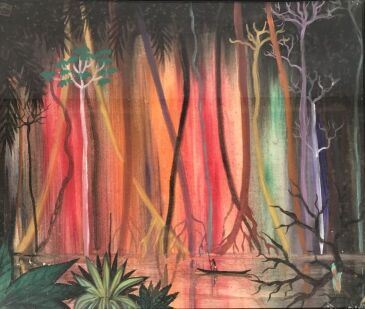 MOUNKALA RaphaëlGouache sur papier signée en bas à droite, sous verreHaut. : 37.5 ; Larg. :  31.5 cm180125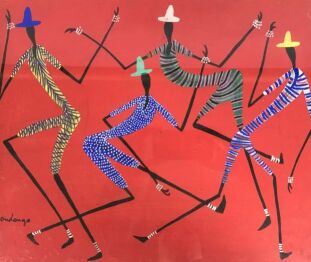 ONDONGO Nicolas (1933-1990)Gouache sur papier signée en bas à gauche Haut. : 36.5 ; larg. :  31 cm(usures)150126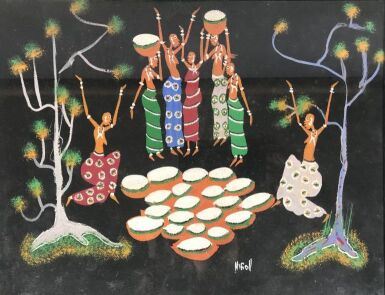 NIGOLLGouache sur papier signée en bas à droite, sous verre32.5 x 25 cmITSHERIEGouache sur papier signée en bas à droite, sous verre31.5 x 25.5 cmDOUMGALIGouache sur papier signée en bas à droite 31.5 x 25 cmInvendu127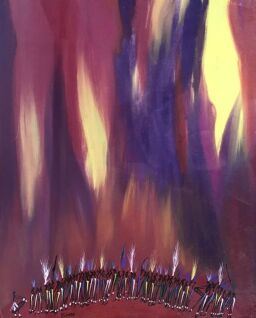 ELENGAGouache sur papier signée en bas à droiteHaut. : 41.5 ; Larg. :  33.5 cm(usures en bordures et pils aux angles)100128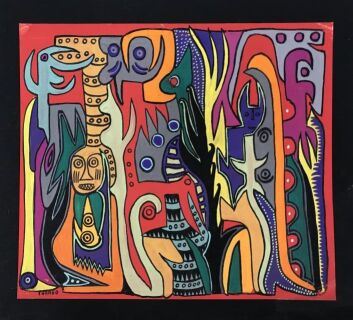 THANGO François (1936-1981)Gouache sur papier signée en bas à gauche  Haut. : 32.5 ; Larg. :  36.5 cm(frottée, légères taches)600129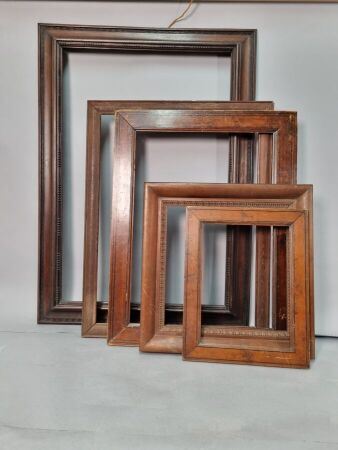 Lot de cadres en bois naturelDimensions à vue : 34 x 34 cm57 x 4164 x 4832, 5 x 23,579 x 5210130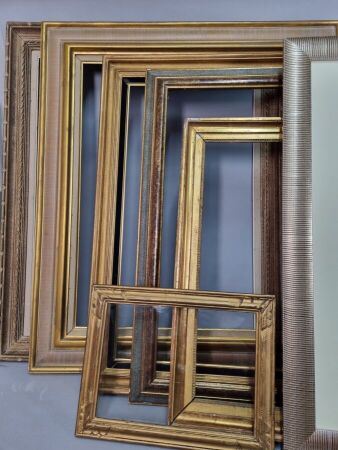 Lots de cadres en bois doré Dimensions à vue : 71,5 x 58,5 cm 32 x 2380 x 63,571,5 x 5958,5 x 4977 x 64,5 (bois argenté)70 x 5910131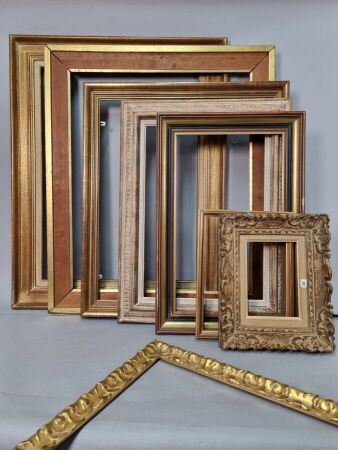 Lot de cadres en bois doré Dimensions à vue : 32 x 23 cm 20,5 x 17 20,5 x 13,5 53 x 31 53,5 x 36,5 65 x 5571,5 x 52,571,5 x 5844, 5 x 37 (2 baguettes désolidarisées)60132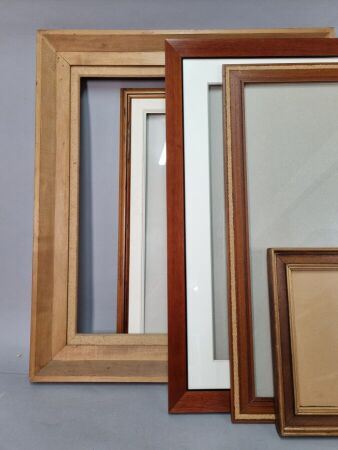 Lot de cadres en bois Dimensions à vue : 71,5 x 59 cm36,5 x 29,565 x 4676 x 6382,5 x 69Regroupé133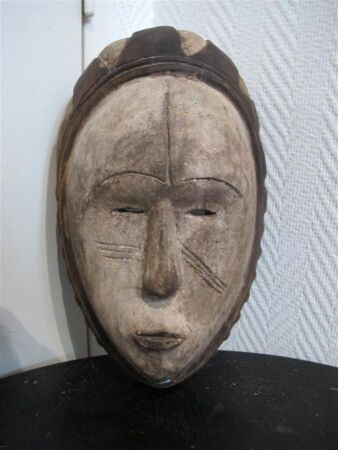 De style du Gabon. Masque sculpté et teinté, trace de scarifications sur les joues. Haut. : 29 cm ; Larg. : 19 cmInvendu134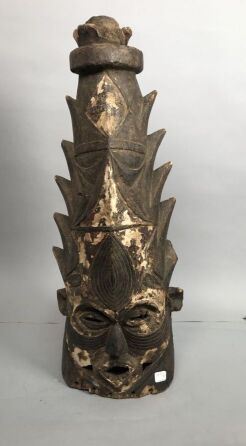 Masque casque en bois sculpté et teinté.Haut. : 60 cm(Manques et accidents)Invendu135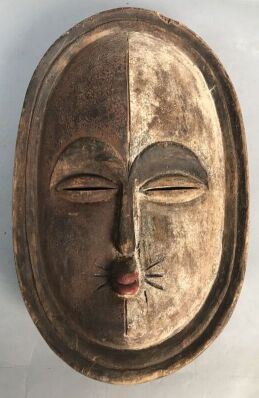 De style du Gabon.Masque en bois sculpté et teinté blanc et rouge, lèvres en cul de poule.Haut. : 30 cm ; Larg. : 20 cmInvendu136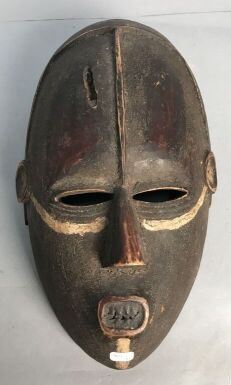 De style du Nigeria (?).Masque en bois sculpté et teinté, traces de blanc sur les joues.Haut. : 31 cm ; Larg. : 19 cm(Manques)Invendu137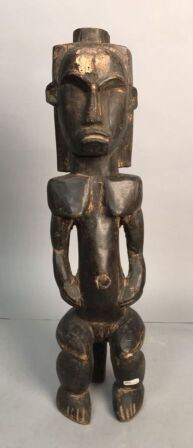 Statuette de femme en bois sculpté à patine brune, assise sur un tabouret, coiffe stylisée. Haut. : 40 cmInvendu138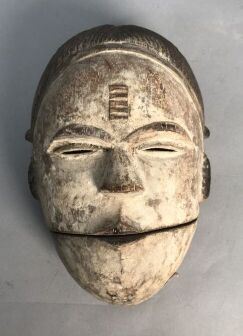 Masque, de style Punu, la mâchoire articulée, scarifications sur le front et les joues, en bois sculpté et engobe blanc.Haut. : 20 cm ; Larg. : 14 cm10139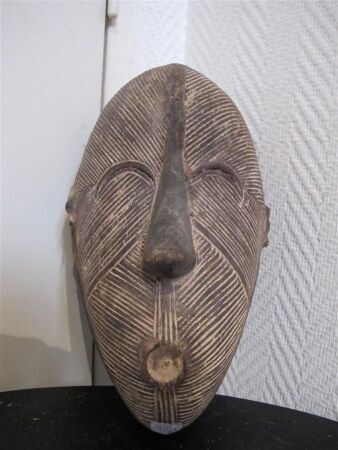 De style du Congo.Masque sculpté et teinté blanc, hachures parallèles sur l'ensemble du visage.Haut. : 27 cm ; Larg. : 16 cm Invendu140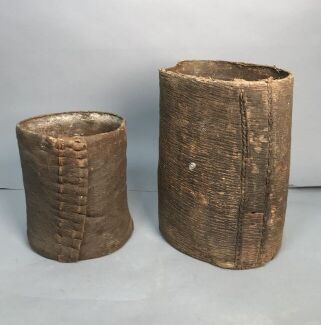 Deux récipients en écorce, le plus grand sans fond.Haut. : 20 et 28 cmInvendu141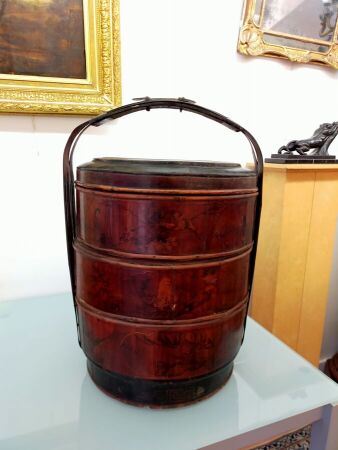 CHINE Boite à pique-nique à trois compartiments en laque à décor de personnages(accidents)Haut. : 70 cmInvendu142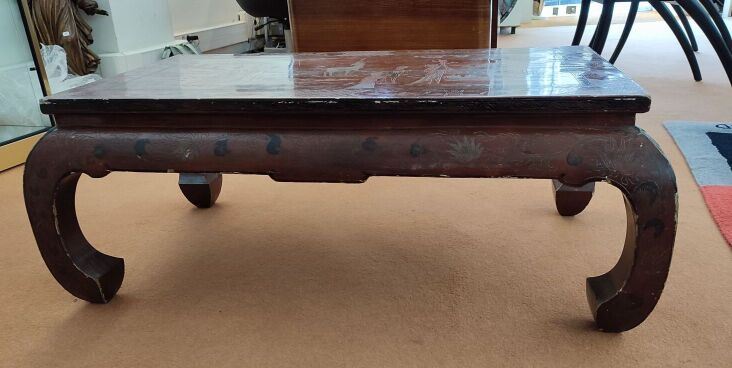 CHINETable basse en laque à décor de femmes et de cerfs(accidents et manques)Haut. : 37 ; Larg. : 97 ; Prof. : 55,5 cmInvendu143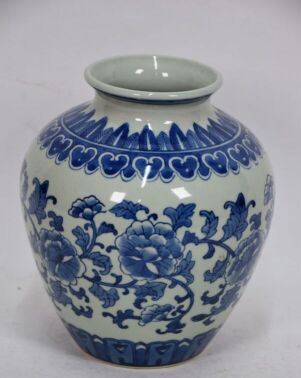 CHINEVase à décor bleu blanc de branchages fleurismarque sous la  baseHaut. : 21 cmInvendu144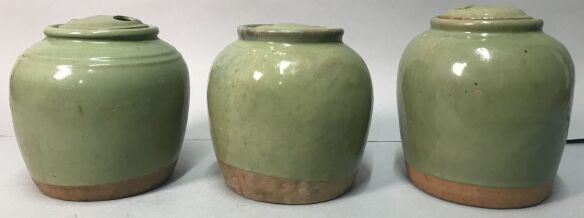 Ensemble de trois pots à gingembre couverts en terre cuite verniséeChine dans le gout SongMarque sous la base sur deux, marque en relief sous le troisièmeHaut. : 18 cmInvendu145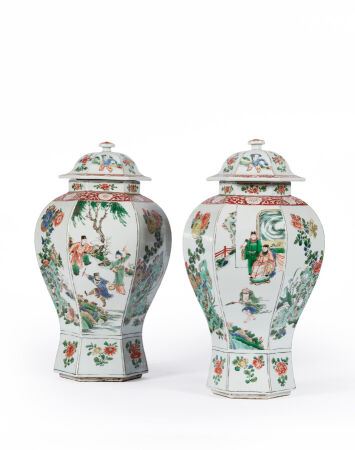 Chine, style de Kangxi, période QingPaire de potiches couvertes hexagonales en porcelaine et émaux de la famille verte, à décor de saltimbanques distrayant des dignitaires, aux abords d'un pavillon parmi des chrysanthèmes et roches percées, les couvercles ornés de jeux d'enfants. Haut. : 41 cm (accident au col, fêle au couvercle de l'un)* Pour toutes enchères cumulées d'un montant supérieur à 20 000 €, un déplafonnement sera nécessaire et un système de cautionnement sera mis en place par les services de Drouot Digital.Cette garantie est une empreinte sur votre carte bleue, les fonds ne sont pas débités mais bloqués sur votre compte pendant 7 jours.2070146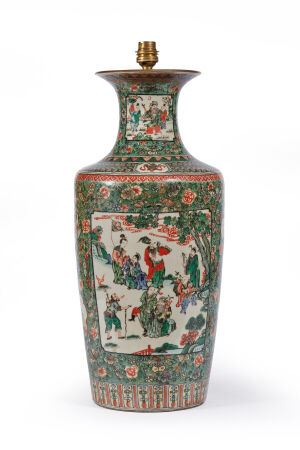 Chine, style de Kangxi, période Qing, XIXe siècleVase en porcelaine et émaux de la famille verte, à décor en médaillons sur fond mille fleurs, de scènes de palais animées de personnages sous le regard des trois étoiles du Tao et d'une divinité sur un phénixHaut. : 45 cm (fêle étoilé, col restauré)130147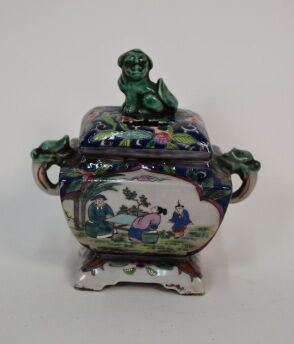 CHINEBrule parfum en porcelaine à décor polychrome, le couvercle orné d'un chine de foInvendu148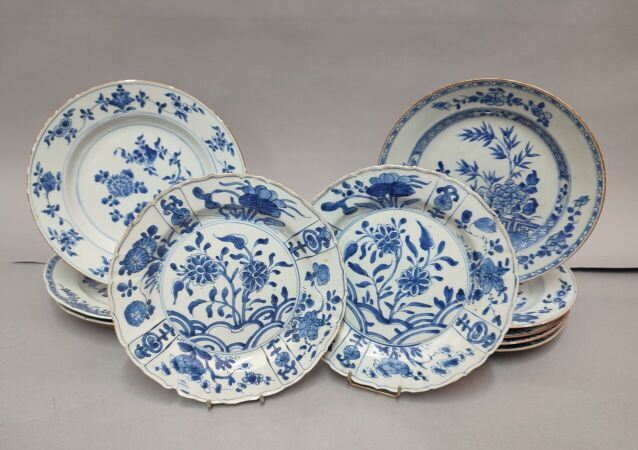 CHINE, XIXe et diversLot de onze assiettes en porcelaine à décor floral en camaïeu bleu(égrenures)550149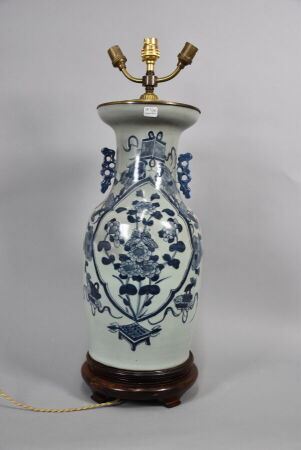 ChineVase en porcelaine, de forme balustre, à fond céladon à décor de vases fleuris Haut. : 43 cm (monté en lampe)80150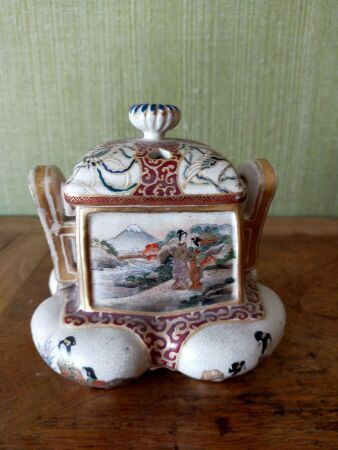 SATSUMA brûle parfum en porcelaine à décor polychrome5151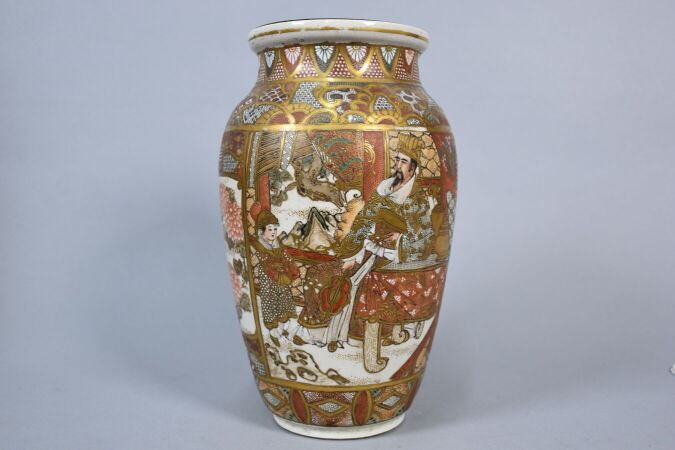 STASUMA JAPONPaire de vases en porcelaine à décor de guerriersHaut. : 27cmInvendu152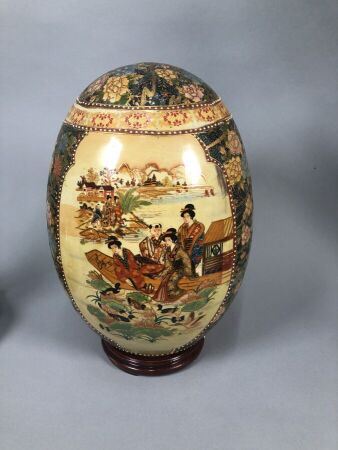 Grand oeuf en porcelaine de SATSUMA, Japon80153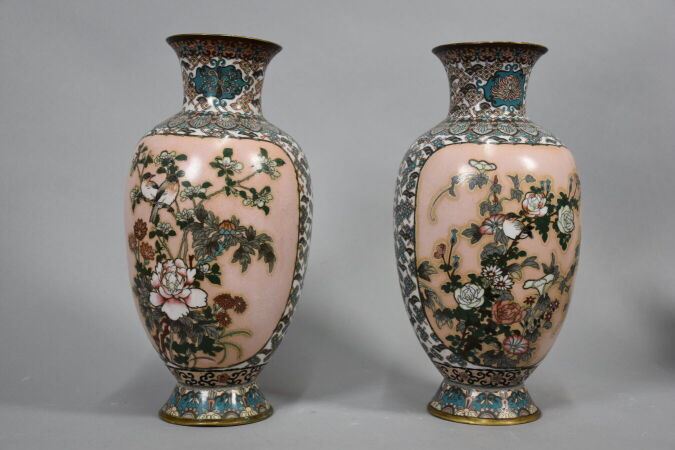 JaponPaire de vases en cloisonné, de forme balustre, à décor d'oiseaux branchésHaut. : 31 cmInvendu154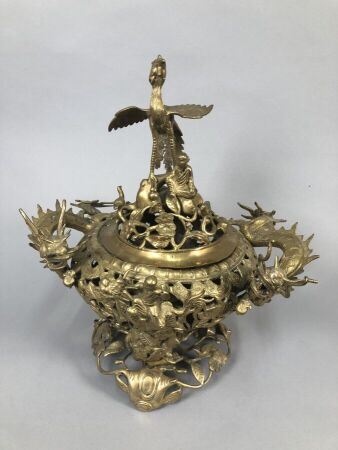 VIETNAMBrule parfum en bronze doré à décor de dragons et de grue XXème siècleHaut. : 46 cmInvendu155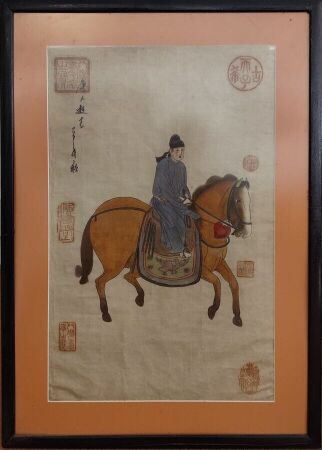 CHINEDeux cavaliers, pièces encadrées70156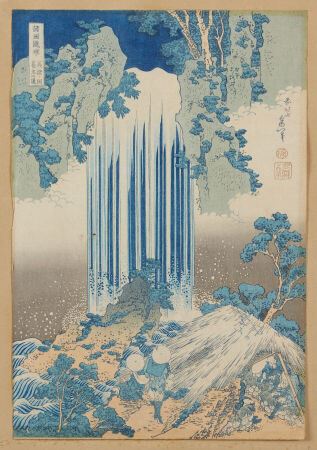 Ensemble comprenant :- Deux chuban tate-e par Kunisada, vues célèbres- Oban tate-e par Eizan de la série du Genji- Chuban yoko-e, par Hiroshige, de la série du Tokaido- Aiban yoko-e, d'après Hiroshige, de la série du Tokaido- Oban tate-e,  par Hiroshige de la série des 36 vues du Mont Fuji- Oban tate-e, d'après Hokusai, de la série des fameuses cascades,-  Deux reproductions d'après Sosen(Accidents, marges coupées, trous, tirages tardifs).2650157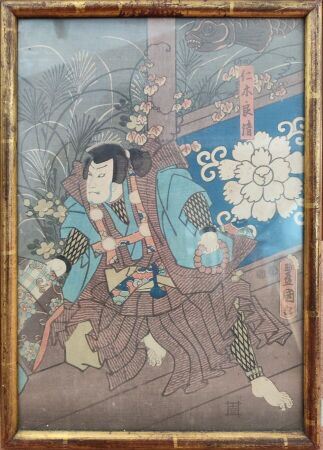 JAPONDeux oban tate e figurants des acteurs du kabuki encadrésHaut. : 34 ; Larg. :  24 cm90158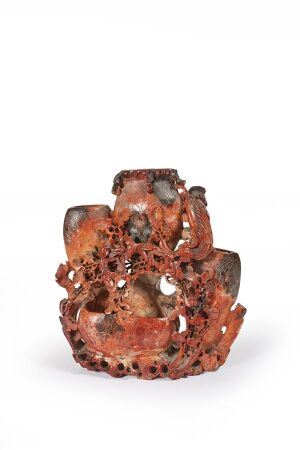 CHINE - Vers 1910-20Vase en stéatite composé de trois receptacles, entourés de feuillages et phénix en relief et ajourés.Haut. : 20,5 cm (Fèles et petits manques)Invendu159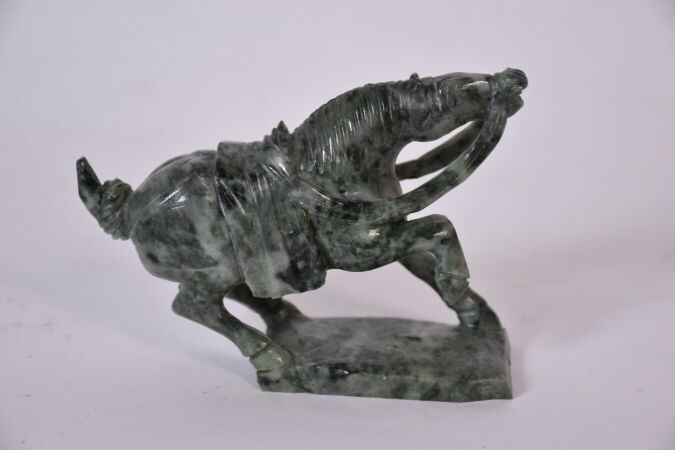 Cheval cabré Pierre dure verteXXème siècleHaut. : 10 ; larg. :  14 cm(éclats)Invendu160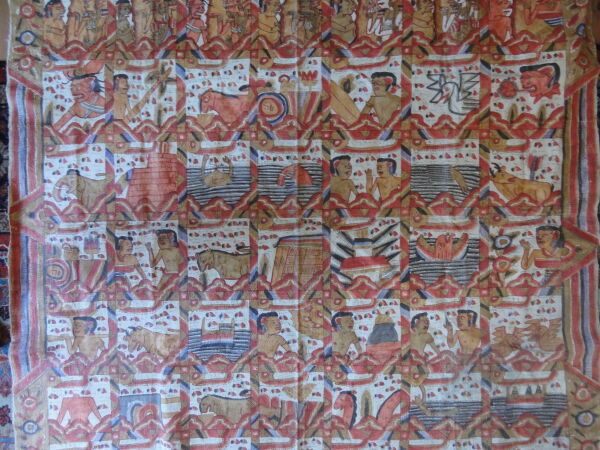 Textile Asie du Sud  Est, Birmanie ou Thailande - Scène de  mytholgie.Haut. : 124 cm ; Larg. : 134 cmInvendu161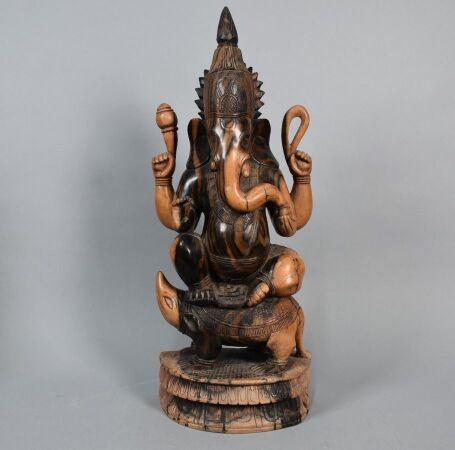 Sculpture de Ganesh en boisHaut. :  55 cm80162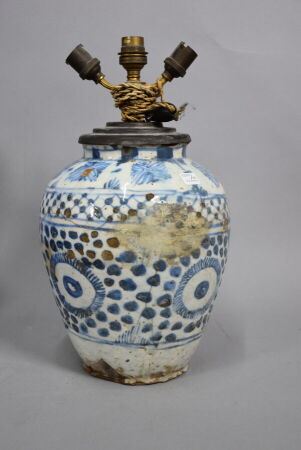 Iran, Katjar, potiche en céramique à décor bleu et blanc, montée en lampe. AccidentsHaut. : 29 cmInvendu163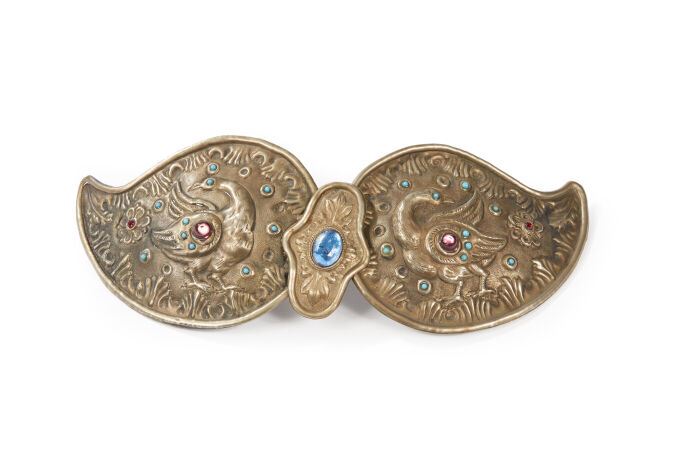 Boucle de ceinture en métal repoussé à décor d'oiseaux et pierres ornementales.(manques)Invendu164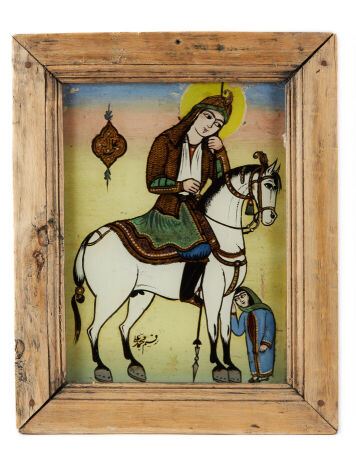 Moyen-Orient, première moitié du XXe siècleAli et Ismaîl sur trois fixés-sous-verre, trois fixés-sous-verre peints en polychromie et doré : 'Ali, le gendre et cousin du Prophète, à cheval, accompagné d'une femme, inscrit « 'Ali akbar » et signé en bas : « raqam Muhammad 'Ali ». Usures, le revers abimé ; 'Ali barbu à cheval et femme tenant une outre devant des tentes; le plus petit fixé-sous-verre : le sacrifice d'Ismaël par Abraham, titré en arabe au revers.Haut. :  19,5 ; Larg. :  14,2 cm Haut. :  15,3 ; Larg. :  9 cm Haut. :  10,7 ; Larg. :  70,5 cm  (à vue)Invendu165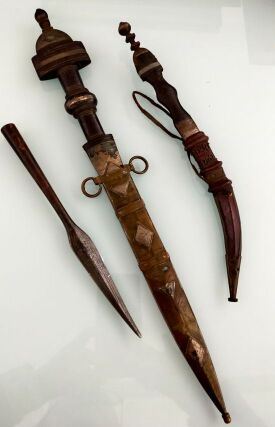 AFRIQUE NORDDeux poignards et une pointe de lanceInvendu166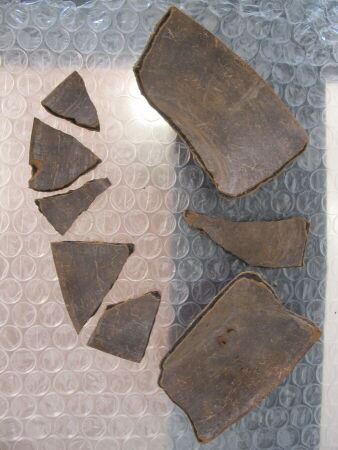 MEXIQUEFragments d'un plat en terre cuite et fragments de plats en terre cuite divers non completsInvendu167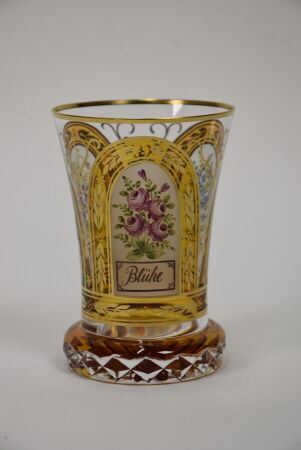 KOTHGASSER Anton (1769-1851) (dans le goût de)Gobelet en cristal, à décor polychrome et or de trois cartouches ovales fleurisDécor peint à la main, dédicacé " Unsere Freundschaft Blüke Ewig", signé "TS" Travail viennois dans le goût BiedermeierHaut. : 12 ; Diam. (pied) : 7 cmInvendu168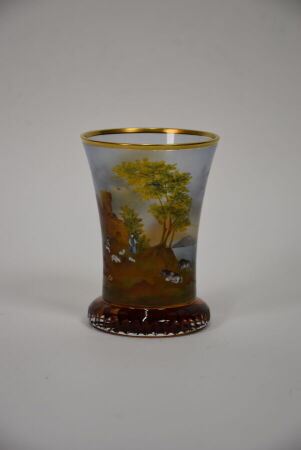 KOTHGASSER Anton (1769-1851) (dans le goût de)Gobelet en cristal, à décor polychrome et or d'une scène champêtre dans un cartoucheDécor imprimé et rehaussé, signé "EO" Travail viennois dans le goût BiedermeierHaut. : 12 ; Diam. (pied) : 7 cmInvendu169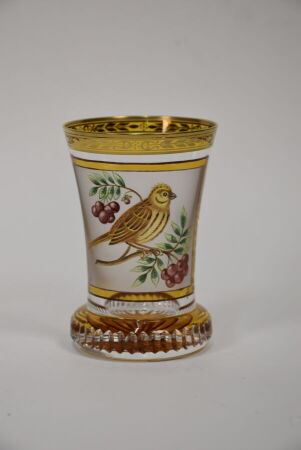 KOTHGASSER Anton (1769-1851) (dans le goût de)Gobelet en cristal, à décor polychrome et or représentant un bruant jaune sur une branche dans un cartoucheDécor imprimé et rehaussé, intitulé "Goldammer Emberiza citrinella", signé "TS" Travail viennois dans le goût BiedermeierHaut. : 12 ; Diam. (pied) : 7 cmInvendu170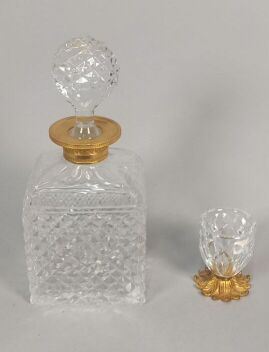 Carafe en cristal On y joint un verre en cristal sur piédouche en métal doré10171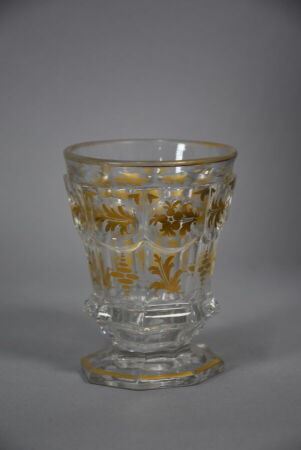 Gobelet en verre facetté à décor doré de motifs floraux. Excellent état.Europe pour l'Orient, fin XIXe siècleHaut. : 11 cm ; Diam. : 8,5 cmInvendu172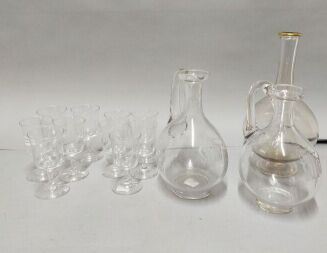 Ensemble de 10 verres à pied et deux carafes en cristal monogrammésOn y joint une carafe20173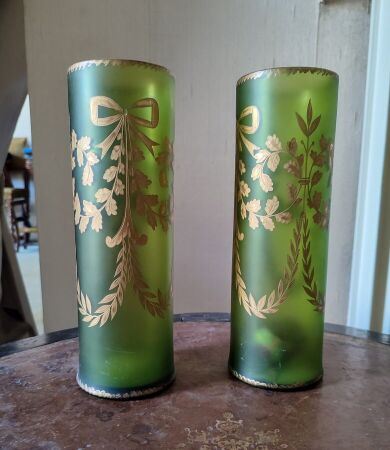 Paire de vases en verre vert et rehauts dorés à décor de rubans et feuillagesHaut. : 26,5 cm10174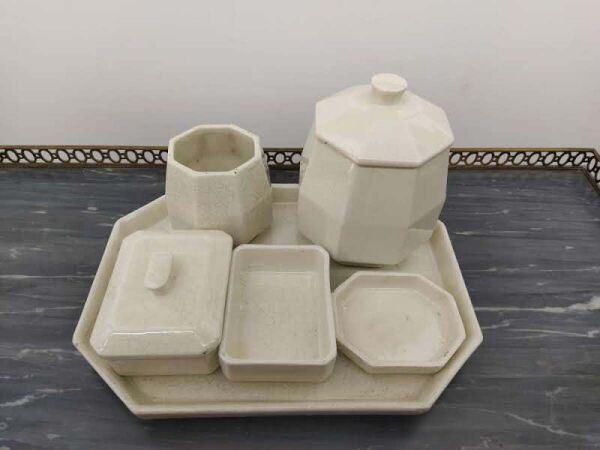 SAINT CLEMENT Service à fumeur en faïence craquelée émaillée blanc - Art DécoComprenant cinq piècesInvendu175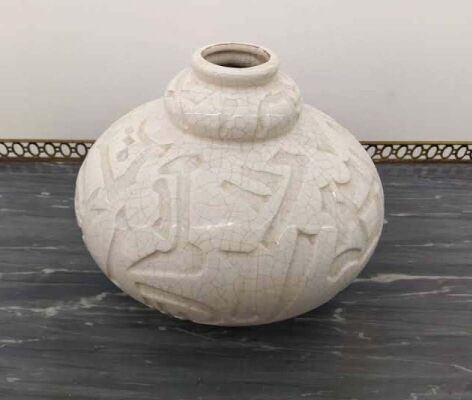 ELGvase  en faïence craquelée émaillée blanc - Art DécoHaut. : 16 cm80176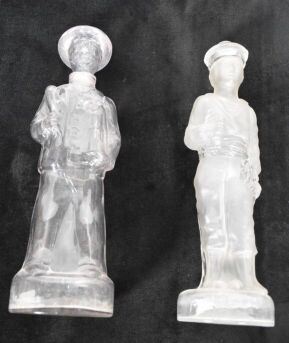 Ensemble de deux bouteilles figurines en verre soufflé moulé figurants un jeune marin et un jeune ramoneurHaut. :  31 cmInvendu177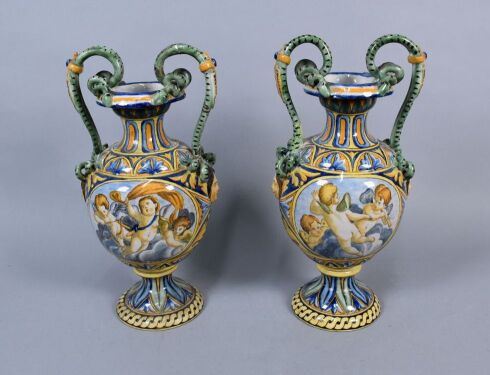 Paire de vases dans le goût de la majolique italienne en faiênce à décor polychrome de puttiHaut. : 34 cm(accident et restauration à la base)Invendu178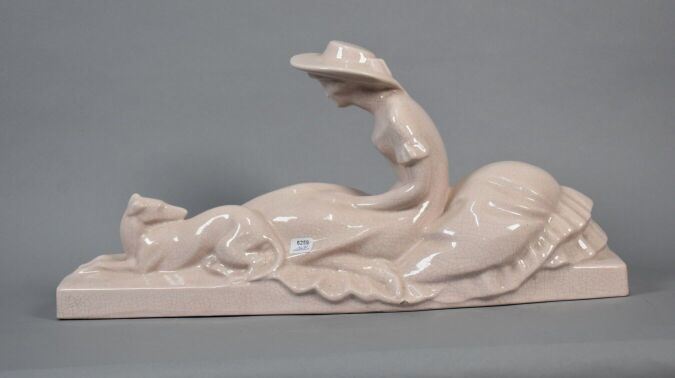 Sculpture en céramique blanche craquelée, femme et son chien Art DécoLong. : 52; Haut. : 24cmInvendu179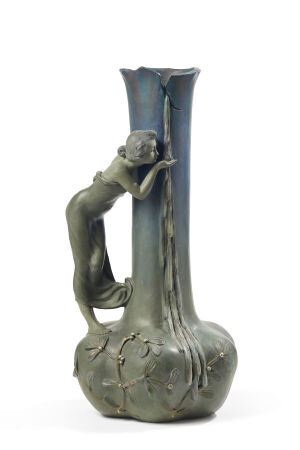 Aristide DE RANIERI (1865 - c. 1929)« La source ». Vase en terre cuite polychrome à base renflée aplatie et long col tubulaire polylobé. Décor en haut-relief d'une jeune fille s'abreuvant et de branches de gui (un doigt accidenté, éclats). Signé et numéroté 1.   Haut. 55 cm Invendu180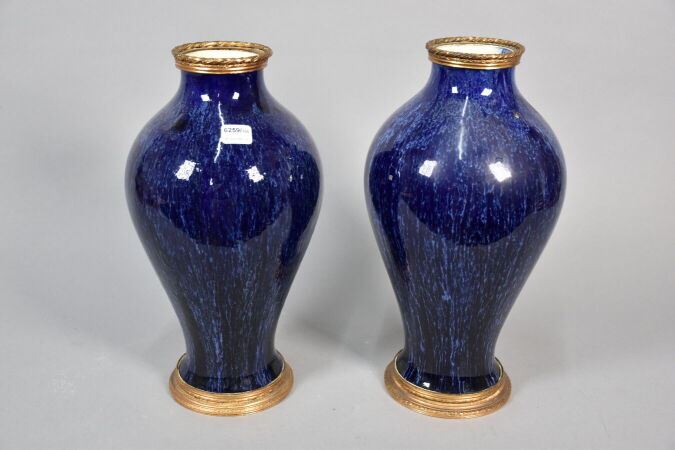 Manufacture BOCH Frères - Manufacture BOCH Frères - KERAMIS à La Louvière. Paire de vases balustres à décor flammé bleu et à col resséré, monture en bronze doré à décor de frises d'oves et perles. Modèle n° 626. Cachet de la manufacture sous la basHaut. : 29 cm160181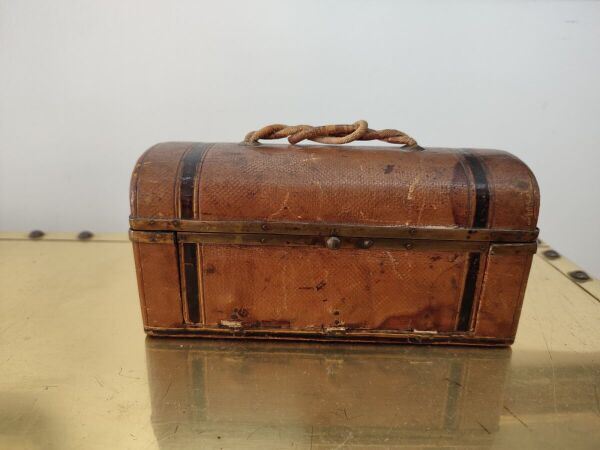 Encrier en cuir XIXe10182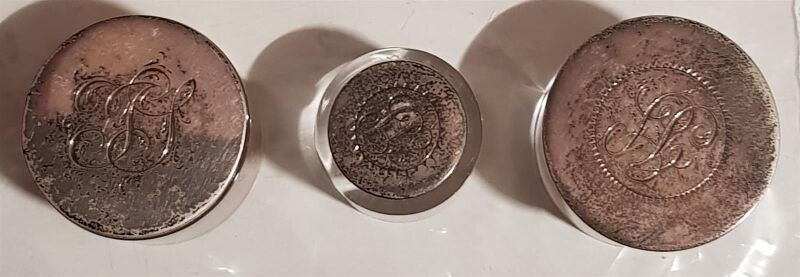 Trois boutons en argent anglais sur socles en plexyglasPoids brut: 45 gr10183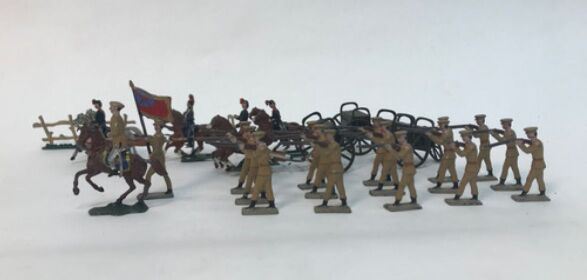 Fort ensemble de soldats de plomb de l'armée française, attelages et canons, ainsi que des cavaliers prussiensInvendu184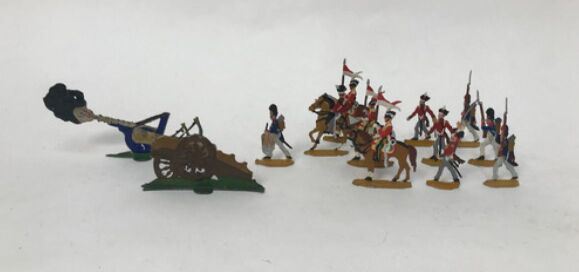 Lot de soldats plats de plomb de l'armée française (période Empire), anglaise et prussienne.On y joint des cavaliers de la Sécession et une scène de chasse à courre du XVIIIe, Autriche.Invendu185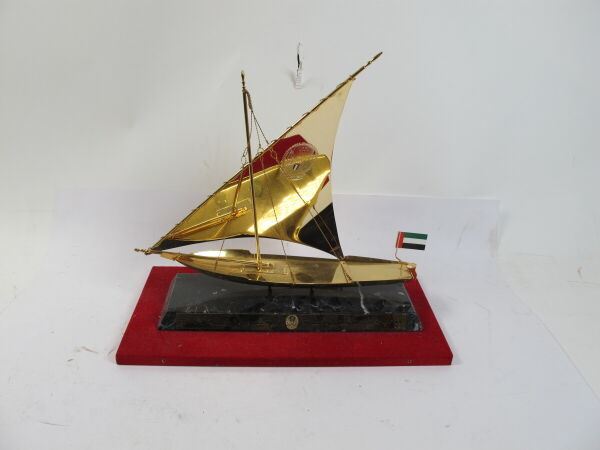 Maquette de frégateEmirats Arabes UnisHaut. : 32 cm ; Larg. : 36 cmInvendu186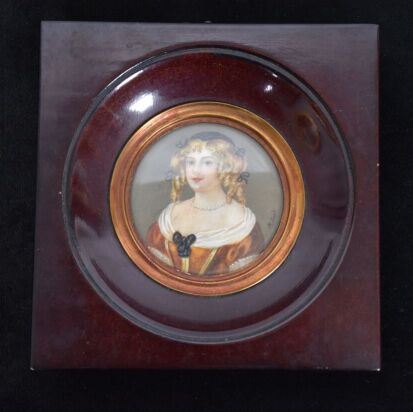 Ecole du XXèmePortrait de dame en costume XVIIèmeMiniature signée FortDim. : 6 cmInvendu187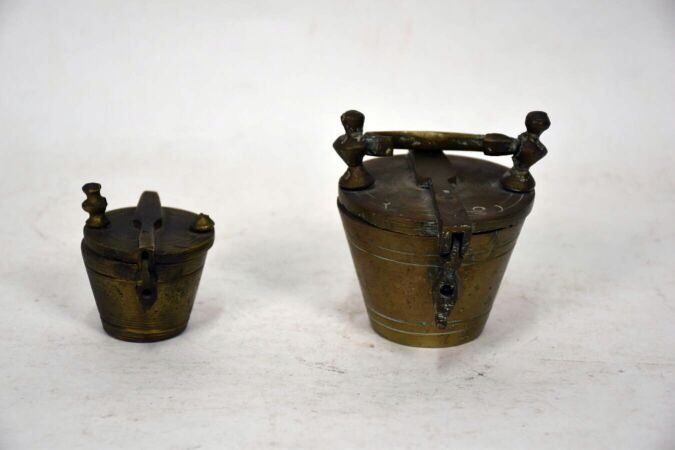 Lot de deux piles de poids type  de NurembergInvendu188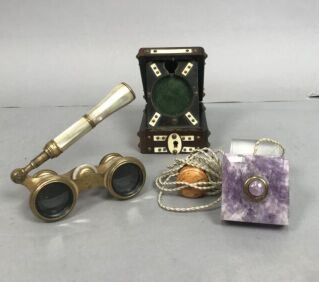 lot comprenant un porte-montre en bois et bakélite, une paire de jumelles de théâtre en nacre et une sonnette de table en quartz violet (accident)Invendu189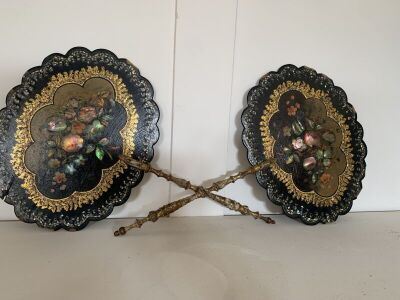 Paire de face à mains en bois et carton bouilli à décor polychrome, Napoléon III40190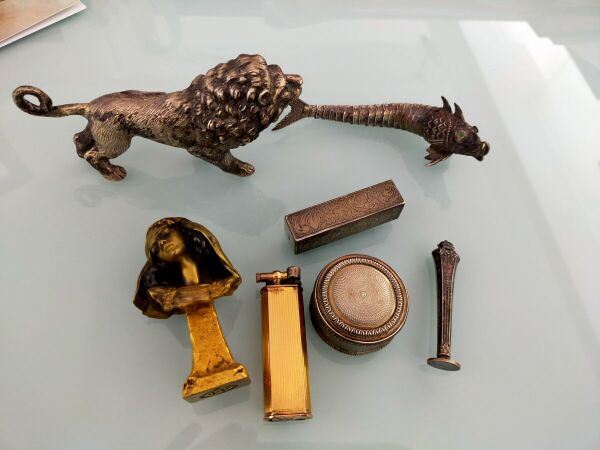 Lot comprenant : Un esturgeon articulé travail étranger, un lion en bronze argenté, un pilulier, un porte rouge à lèvres,un cachet en bronze monogrammé NC, un petit briquet Dunhil et un autre petit cachet en métal150191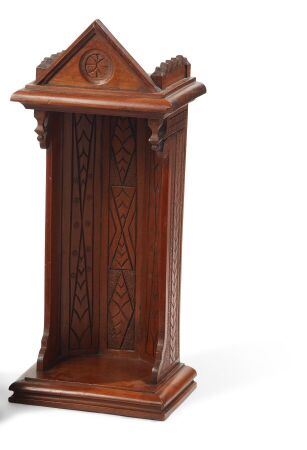 Niche en cerisier sculpté et mouluré. Fronton orné d'une rosace stylisée, intérieur et côtés à décors de motifs géométriques.Normandie, XXe siècleHaut. : 42 cm Inscription au dos A MONTBRAY 1914 Invendu191,1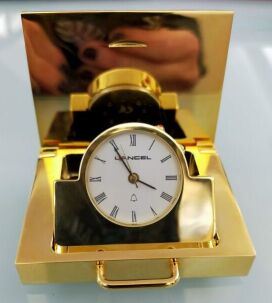 LANCELPendulette de voyage en métal doréHaut. : 4.5 cmInvendu192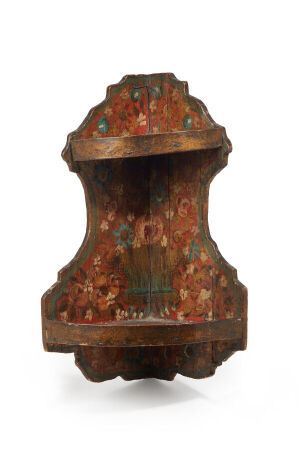 Etagère d'angle à deux niveaux de forme cintrée, en bois polychromé et doré, à décor de fruits et de fleurs sur fond orangé.XIXe siècleHaut. : 47 cm(accidents et manques)30193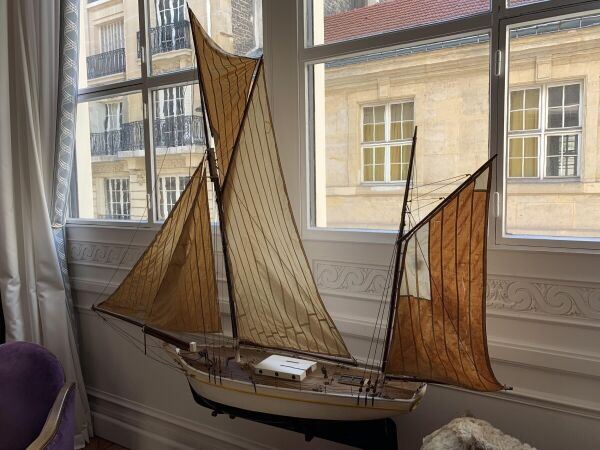 Maquette ancienne de bateau avec socle en fer forgéH :190 cm L : 230 cm P: 37 cm, Longueur de la coque 130 cmProvenance : collection Pierre Bellemare(accidents)VENDU SUR DESIGNATION, à récuperer dans les entrepôts de St Ouen sur rdv140194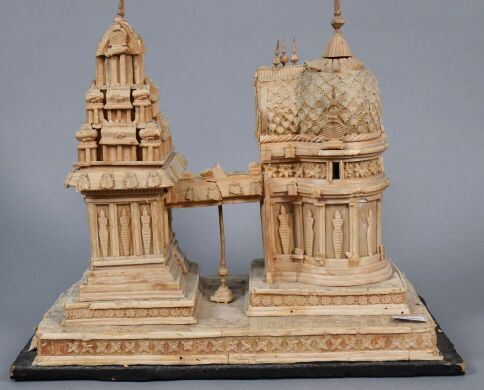 Maquette d'un temple d'Angkor en balsa laminéaccidents et manquesLong. : 31; Haut. : 27m20195,1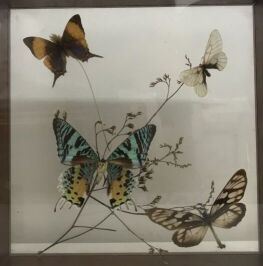 Boites d'entomologie Invendu195,2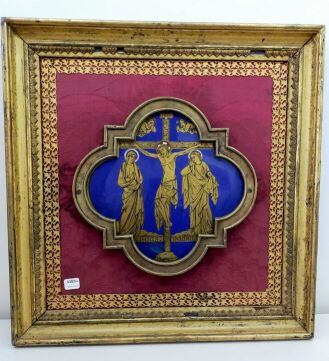 Lot de style gothique : vitrail à décor de chimère, une crucifixion et triptyque de la sainte Cène80195,3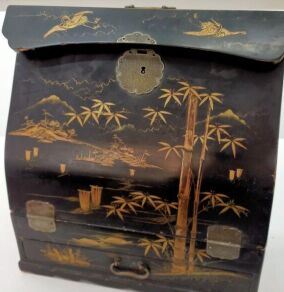 Japon écritoire portatif en laque noire à décor orHaut. : 33 cm40195,4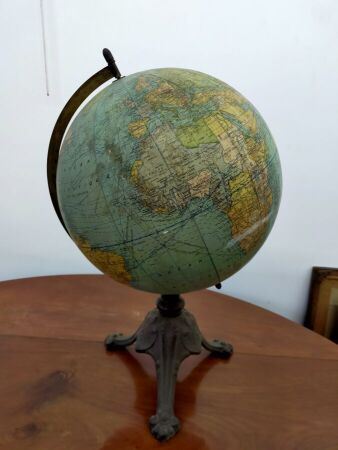 Globe terrestre en papierPiètement tripode ne métal(accidents)Haut. : 56 , diam. : 108 cmOn y joint u petit globe en verre et un ouvre lettre70196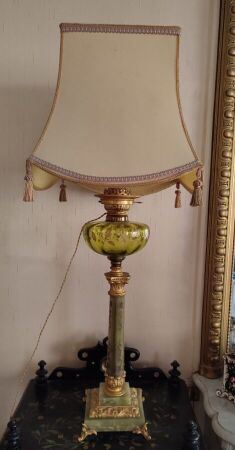 Lampe en pierre dure et verre vertHaut. : 65 cmOn joint un pique cierge monté en lampe40199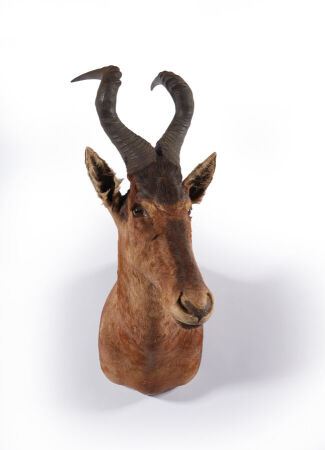 Bubale caama (Alcelaphus buselaphus caama ) (CH) : tête en capeInvendu200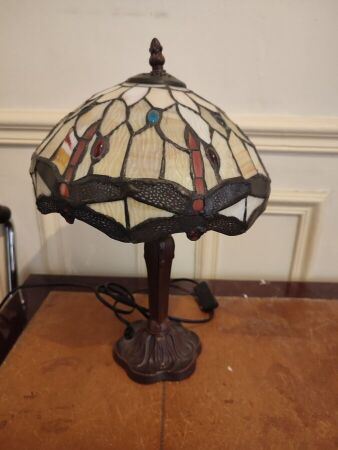 Lampe liberty moderne à décor de libellulesDans le goût de TIFFANYHaut. : 40 cm40201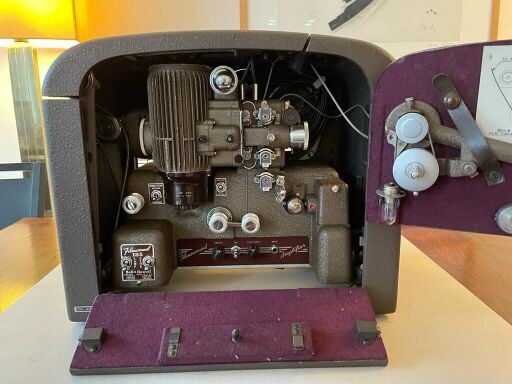 Projecteur G.B - Bell & Howell, modèle 621Invendu202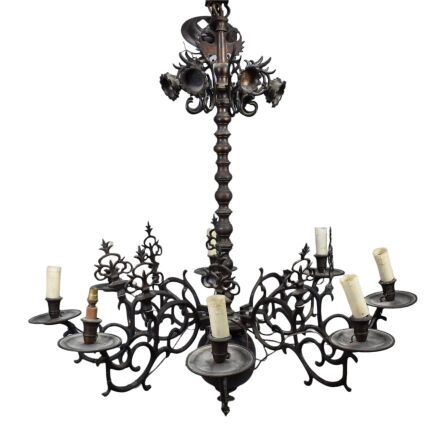 Lustre hollandais XIXe siècleHaut. : 96 cmInvendu203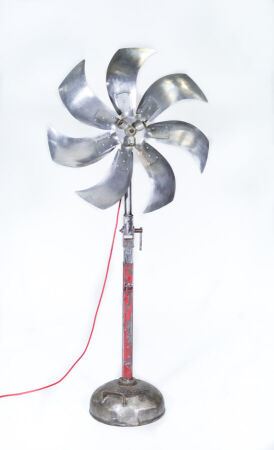 Lampe hélice en métal, piètement réglableHaut. : 90 ; larg. hélice : 80 cmInvendu204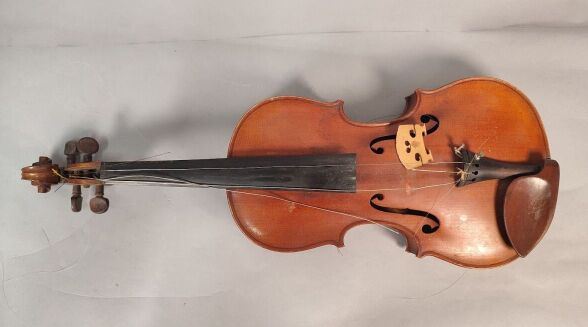 Violon Mirecourt XXe s. Étiquette apocryphe Stradivarius. Petite fissure sur le fond près de l'ouïe. Longueur : 359 mm.100205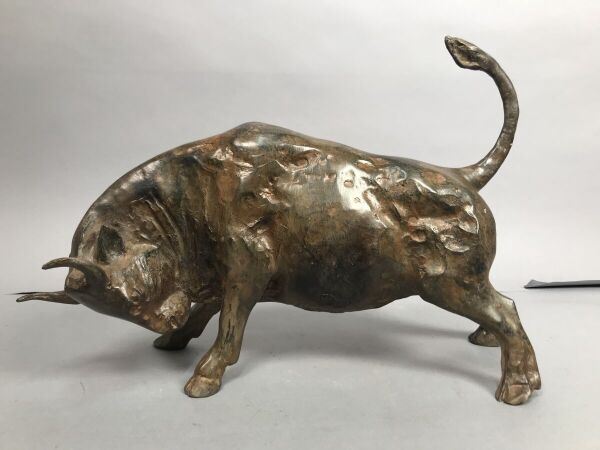 P. CHENE (XXe siècle)Taureau en bronze patinéCachet de signatureHaut. : 27.5 ; Long. : 41 cmInvendu206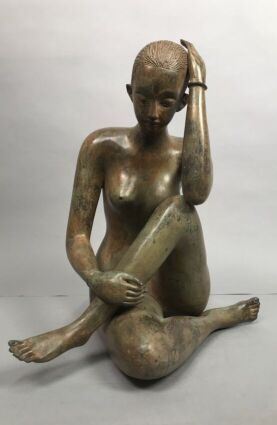 P. CHENE (XXe siècle)Nu féminin en bronze patinéCachet de signatureHaut. : 38.5 cm290207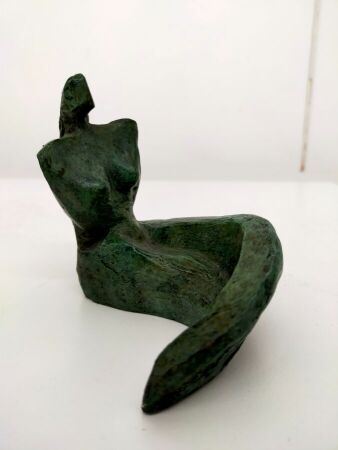 HONEIN MireilleAmour et passionBronze à patine verte , numéroté 432/450Long. : 10.9 ; Larg. : 8.8 ; Haut. : 9.9 cmInvendu208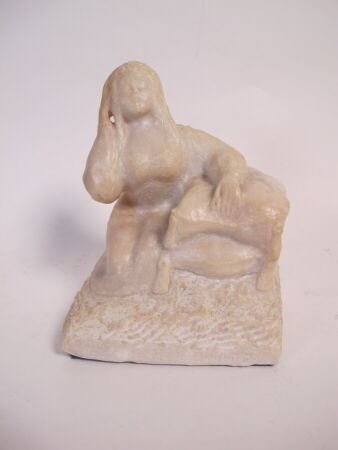 Régine de Quillacq(Ecole contemporaine)La dormeuseSculpture en marbre, signée sur le devant de la baseHaut. :  19 cmInvendu209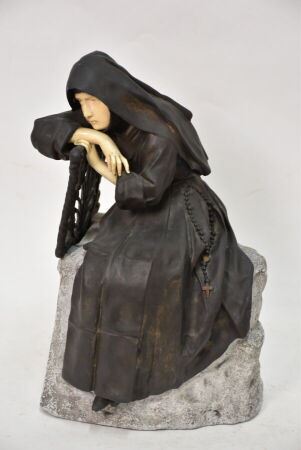 CANONICA Pietro"Après le voeu"Sculpture en bronze sur une base en pierre, signéeH. 34 cm(petit accident à la base)Invendu210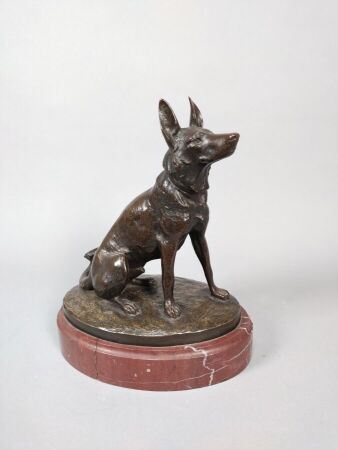 BOUSQUET Robert (1894-1917)Berger allemand, épreuve en bronzeHaut. : 26 cm80211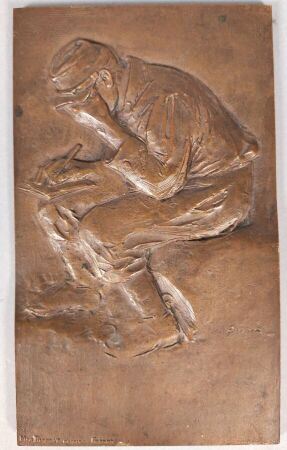 Max Blondat (1872-1925) d'après Jean-Louis Forain (1852-1931)Le vêtement du prisonnier de guerreBas-relief en bronze Porte une marque de fondeur en bas à gauchePorte l'inscription au revers : « LA VÊTEMENT / DU PRISONNIER / DE GUERRE / FONDÉ EN DÉCEMBRE 1914 / À CEUX / QUI L'ONT CRÉÉ / À CEUX QUI L'ONT AIDÉ »Haut. :  14 cm OEuvre en rapport : Max Blondat, Jean-Louis Forain, Le vêtement du prisonnier de guerre, entre 1914 et 1918, métal argenté, H. 7 x L. 4 cm, Rouen, musée Flaubert et d'histoire de la médecine, inv. 997.3.6980212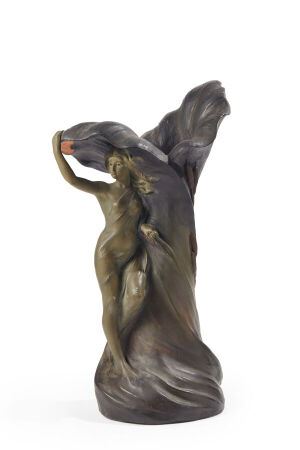 Joseph LE GULUCHE (1849 - 1915) & Alphonse Louis HANNE (c. 1890 - 1908) Vase en terre cuite polychrome à large col pétiolé. Décor en haut-relief d'une nymphe et de roseaux (restauration, accidents et manques). Signé des deux noms et numéroté 518.Haut. :  51,5 cm Invendu213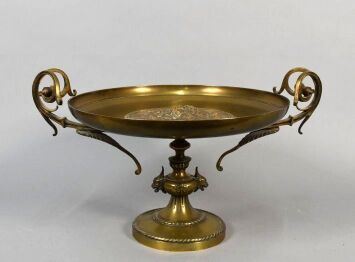 Louis Théophile Hingre (1832-1911)Coupe en bronze doré Signé « T HINGRE »Haut. : 23 cmInvendu214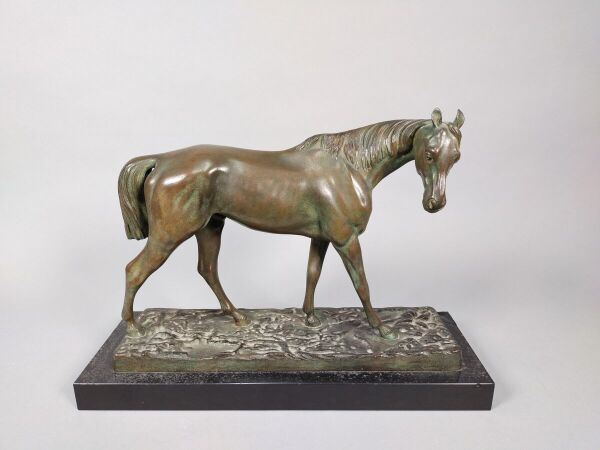 VALTON Charles (1851-1918)Cheval de courseBronze à patine brun nuancéHaut. : 29 cm200215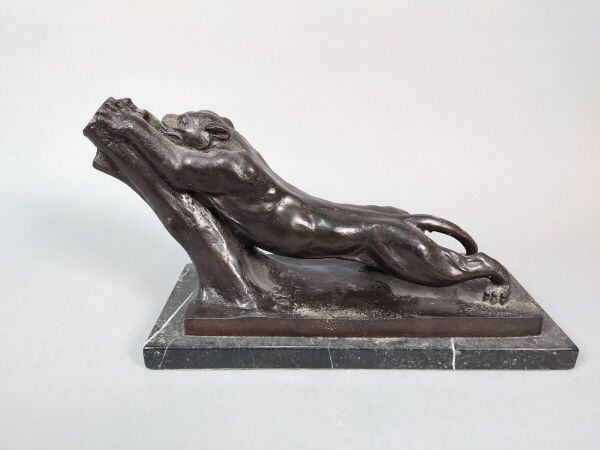 ROUAULT d'aprèslionne  faisant ses griffes sur un tronc d'arbreHaut. :  18 cm70216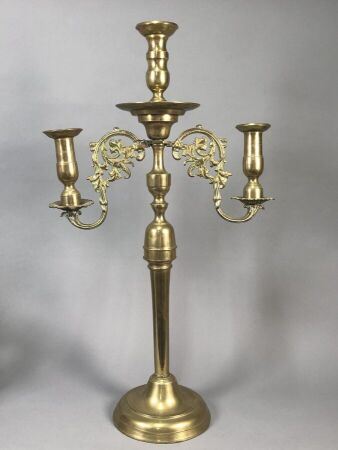 Grand chandelier à 3 branches en laitonHaut. : 78cmInvendu217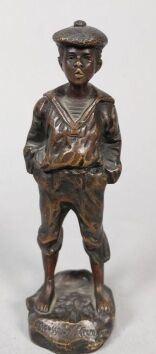 SZCZEBLEWSKI Victor (1888-1965)Mousse siffleur Bronze à patine bruneTitré « Mousse Siffleur » sur la terrasse Haut. : 13 cmInvendu218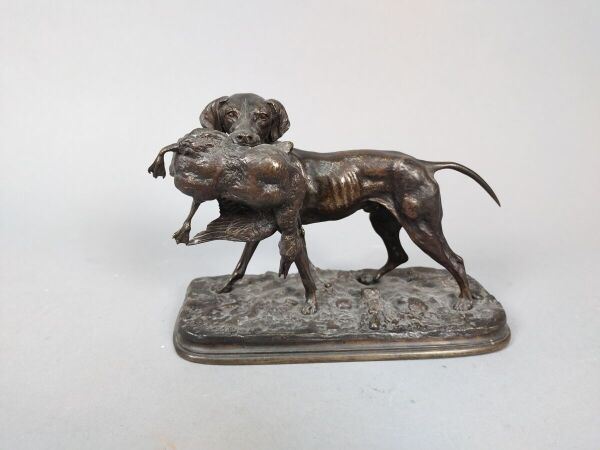 MENE Pierre-Jules (1810-1879)Chien braque n°2 avec canardModèle créé vers 1843Bronze à patine bruneSigné « P.J MENE » sur la terrasseHaut. : 13 cm Littérature en rapport : Michel Polettin Alain Richarme, Pierre-Jules Mêne, catalogue raisonné, Paris, Univers du Bronze, 2007, modèle répertorié sous le n°CHI 14, p. 100120219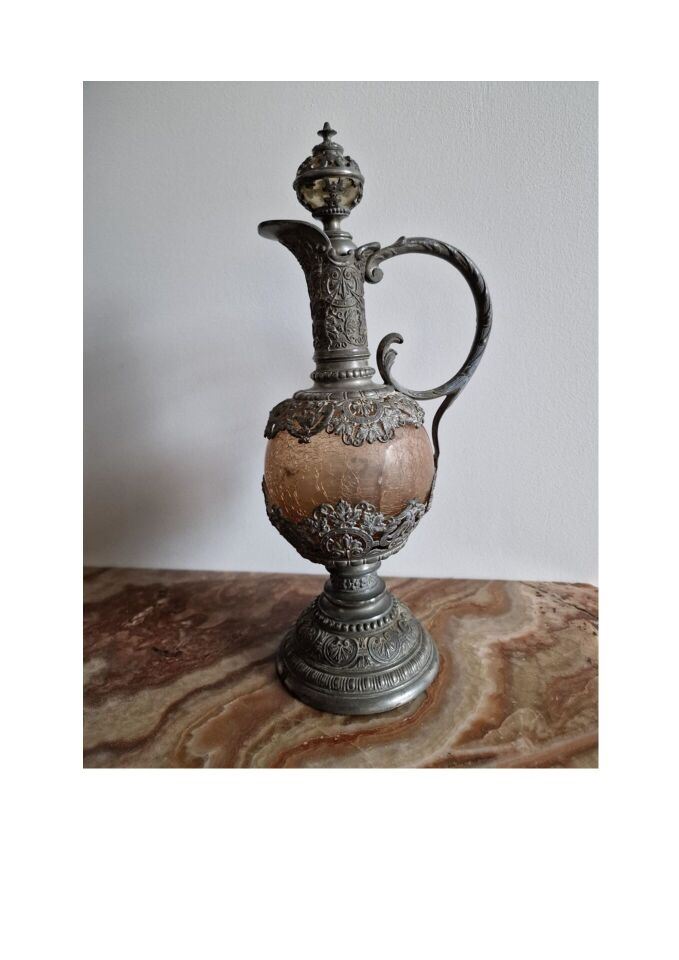 Aiguière Napoléon III style Renaissance, la monture en métal argenté Haut : 32 cm (accidentée)Invendu220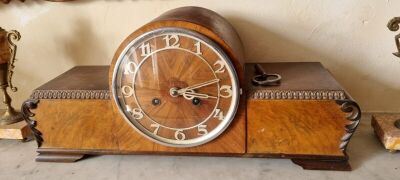 Pendule en bois de placage, vers 1940Invendu221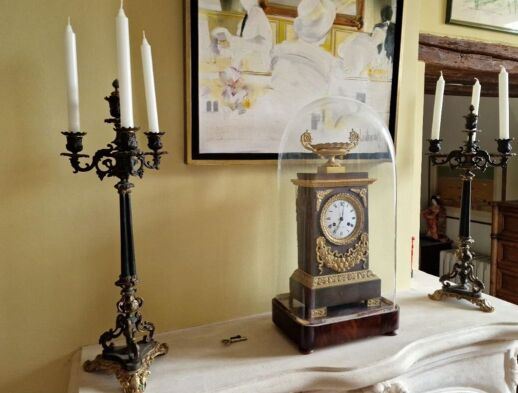 Paire de candélabres en bronze à double patine sur piétement tripodeNapoléon IIIHaut. : 61 cm90221,100006103516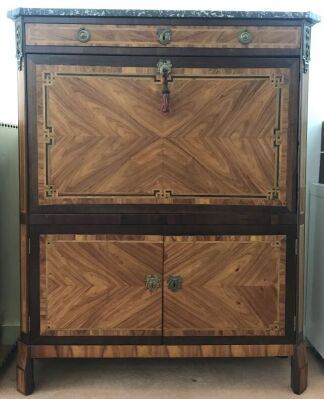 Secrétaire droit en bois de placage marqueté en ailes de papillon, ouvrant à un abattant en façade, un tiroir en partie haute et deux vantaux en partie basse. Les montants à pans coupés. Dessus marbre. Vers 1800Haut. : 142,5 ; Larg. : 113,5 ; Prof. : 41,5 cm400222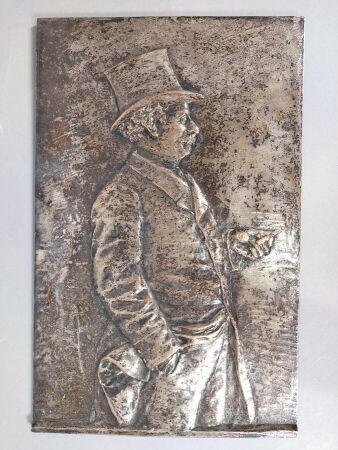 PRINTEMPS Jules (1851-1899)Portrait d'homme de profil, en piedBas-relief en bronze à patine brun clairDédicacé, signé et daté « A mon ami Guillaume / Jules Printemps 1898 » sur le côté gaucheHaut. : 33, 5 cmUsuresInvendu223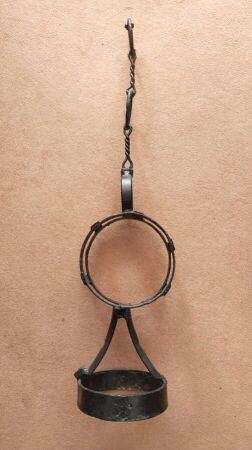 Sculpture contemporaine en fer forgé Haut. :  100cmInvendu224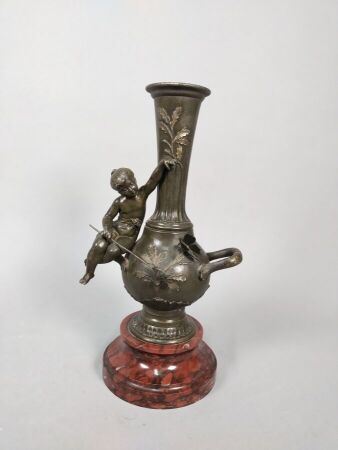 D'après FERRAND Ernest Justin Vase en bronze  sur le thème du triomphe de l'amour sur une base en marbre rouge Haut. :  29,5 cmInvendu225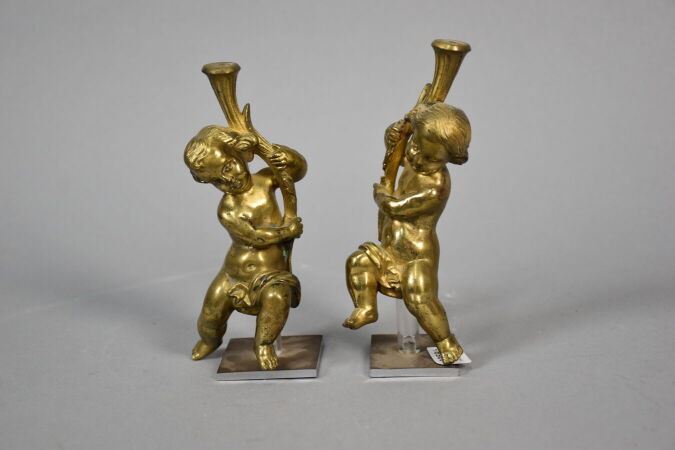 XIXe sièclePaire d'angelots en bronzeHaut. : 14 cm40226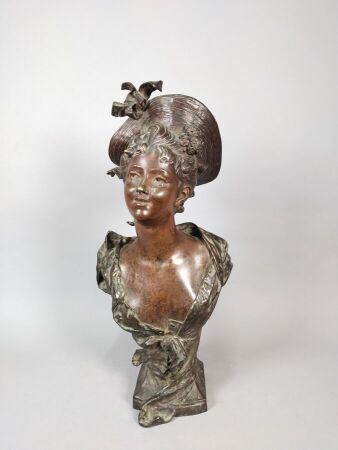 MOREAU Hippolyte (1832-1926)Femme au chapeauBronze patiné, signéHaut. :  54 cm250227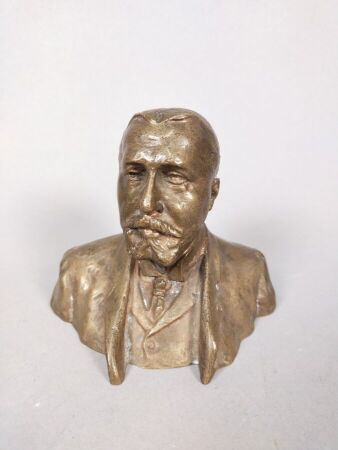 FEITU Pierre-Luc  (1868-1936)Portrait d'hommeBuste petite nature en bronze à patine médailleSigné « Luc Feitu », daté et situé « NY 1916 » dans le dosHaut. : 10 cm50228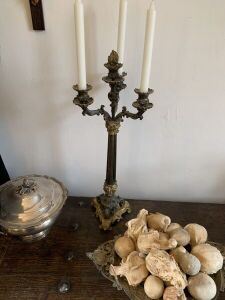 Candélabre en bronze à double patine sur piétement tripodeDe style Napoléon IIIHaut. : 61 cmInvendu229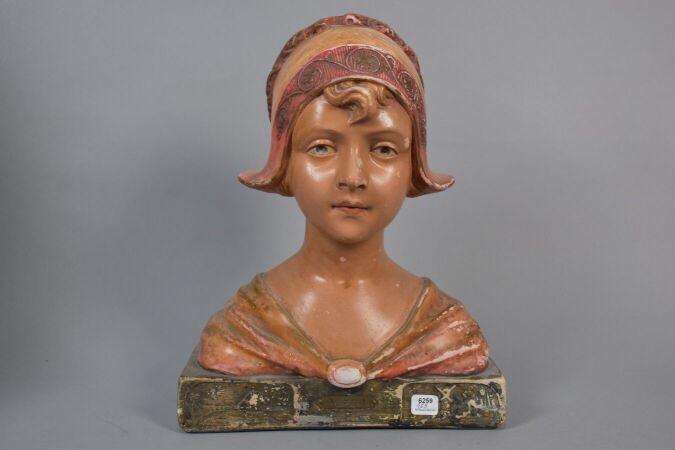 Buste d'hollandaise en plâtre peintXXème siècleHaut. : 36cmInvendu230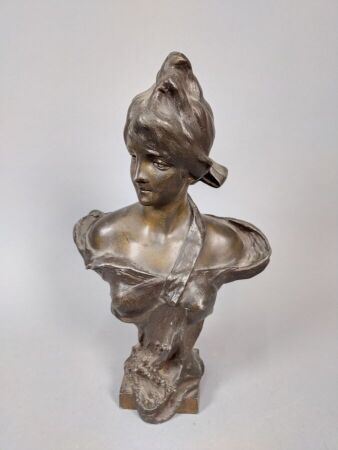 RIGUAL Pedro  (1863-1917)Buste de femme drapée Bronze à patine brune Signé « Rigual » dans le dosHaut. : 36 cm80231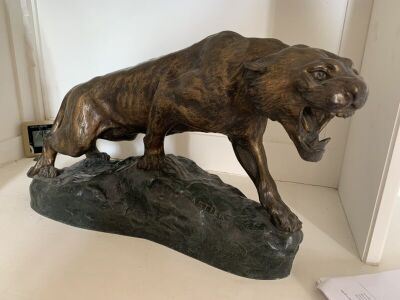 CARTIERThomas (1879-1936)Lionne en furieÉpreuve en terre cuite patinée à l'imitation du bronzeSigné 'TH. CARTIER » sur la terrasseTitrée dans un cartouche en laiton « LIONNE EN FURIE / Par Th. Cartier. Mllé au. Salon » Haut. : 31, 5 cmInvendu232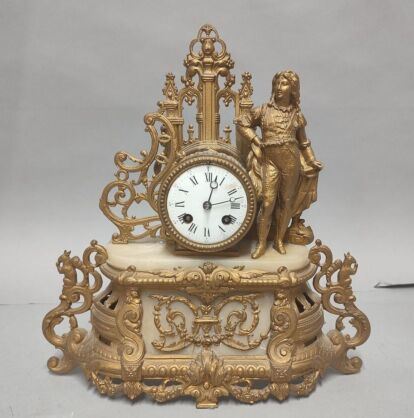 Pendule en métal doréInvendu233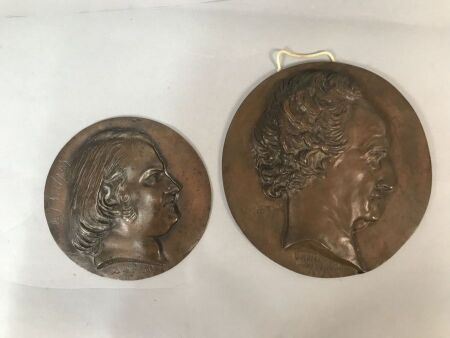 D'après DAVID d'ANGERS Profil de Goethe et profil de Balzac. Deux médaillons en bronze signés et datés 1843 pour Balzac et 1829 pour Goethe (fonte postume). Diamètre: 23 cm.170234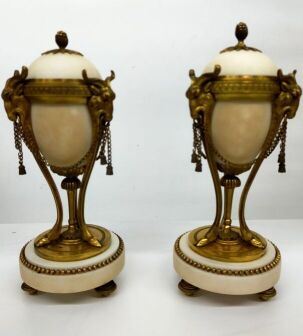 Paire de cassolettes en marbre blanc, monture en bronze doré à décor de bouquetinsHaut. : 23 cm(Manques)220235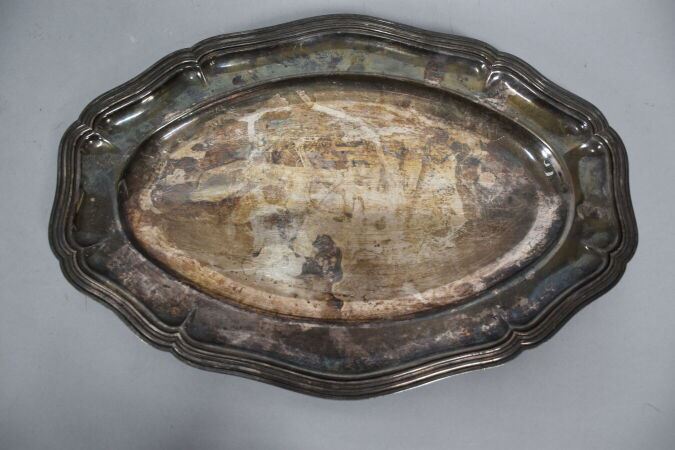 Plat de forme chantournée en métal argentéInvendu236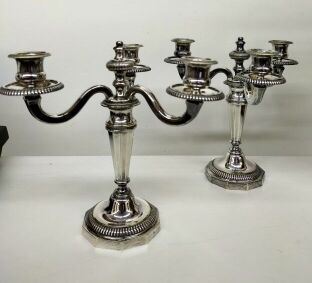 Paire de flambeaux à trois bras de lumières en métal argenté30237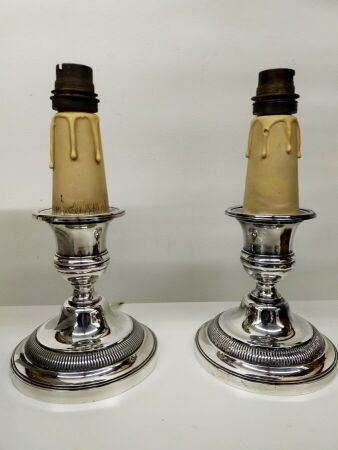 Paire de flambeaux en métal argenté montés en lampe40238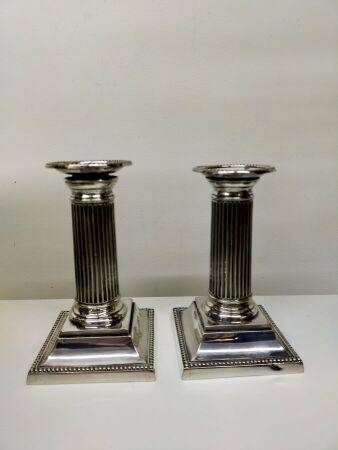 Paire de flambeaux en métal argenté à fût canneléPoids brut : 850 grRegroupé239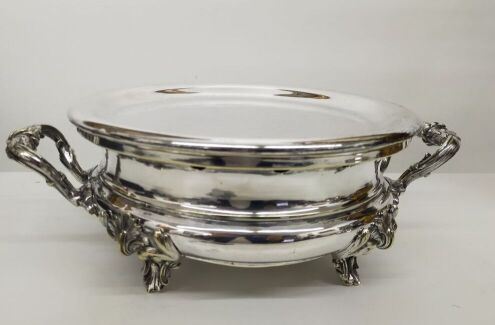 Christofle chauffe plat en métal argentéOn y joint une coupelle en métal argenté80240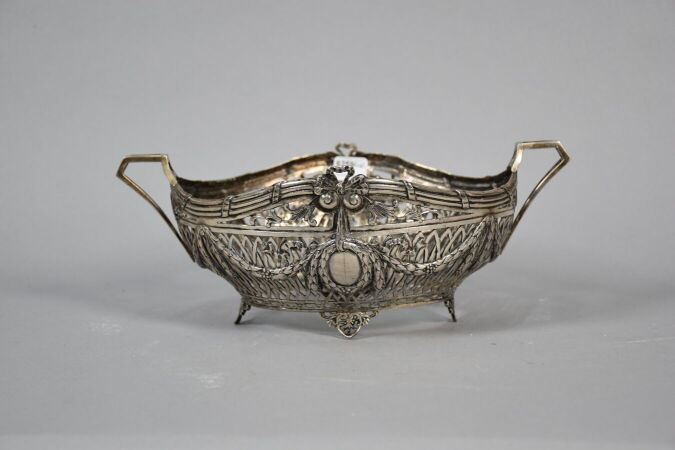 Corbeille de table en argent étranger ajouré, style Louis XVI, seconde moitié du XIXème sièclepoids 426 gr poinçons à approfondir après examen de visu150241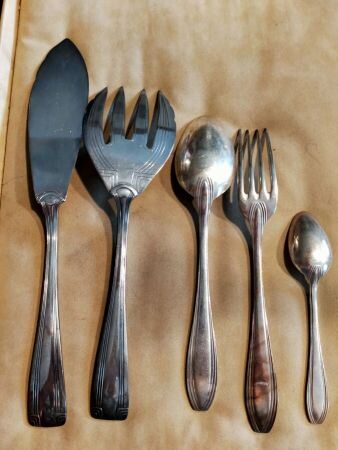 Partie de ménagère en métal argenté, Circa années 501242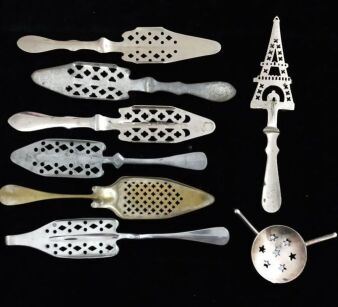 Collection d'environ 70 cuillères à absinthe en métal360243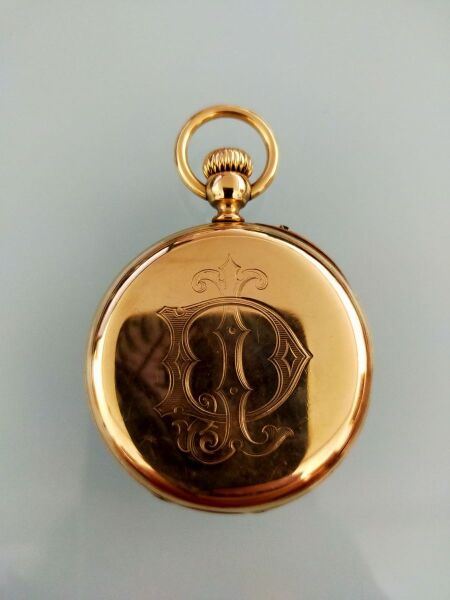 Montre à gousset en or jaune 18k, monogrammée ID et son porte montre en cuirPoids brut : 70,4 cm680244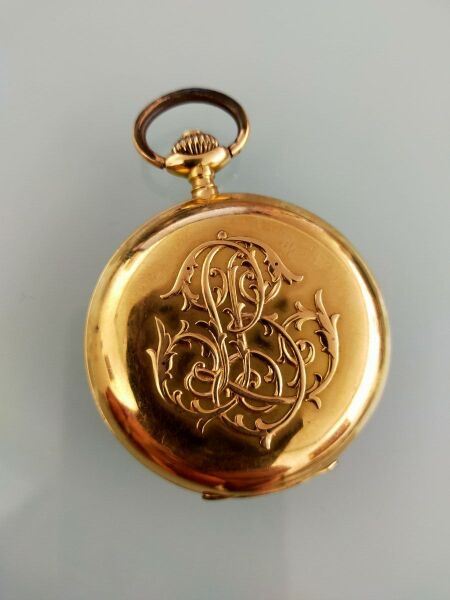 Montre à gousset en or jaune 18k ornée d'un monogrammePoids brut : 95,8 gr980245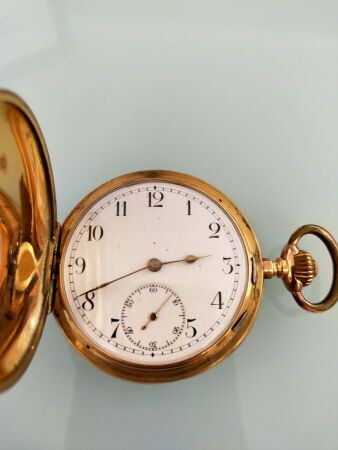 Montre à gousset en or jaune 18k (fond en métal)Poids brut : 85,5 gr680246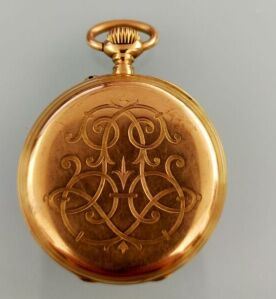 Montre à gousset en or jaune 18k, gravé d'un monogrammePoids brut : 84,1 gr800247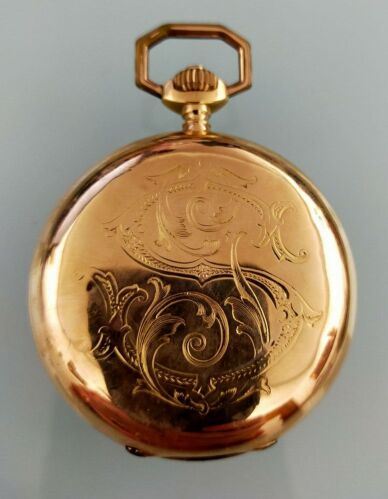 Montre à gousset en or jaune 18k MonogramméePoids brut : 114,2 gr1200248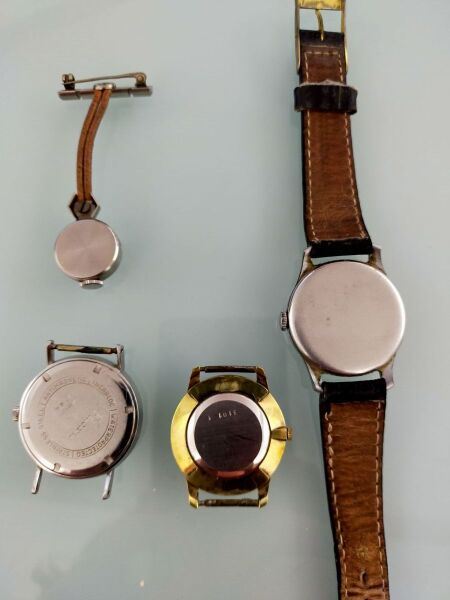 Lot de quatre montres en métal85249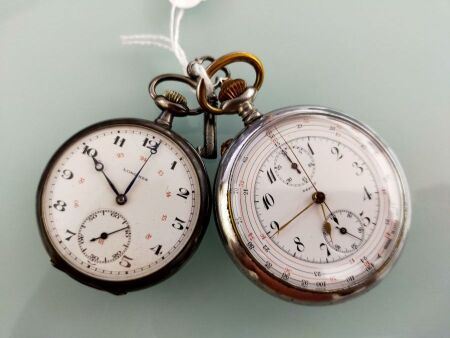 Montre à gousset en argentPoids brut : 64,4 grOn y joint un chronomètre en métalRegroupé250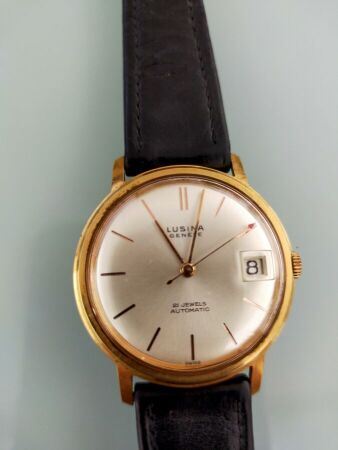 LUCINA GenèveMontre d'homme en or jaune 18k à cadran rond, bracelet cuirPoids brut : 32,2 gr350251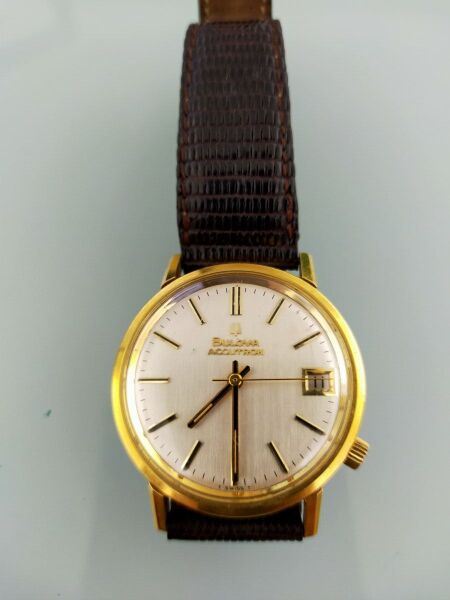 BULOVAMontre d'homme à cadran rond en or jaune 18k, bracelet cuirPoids brut : 36,3 gr380252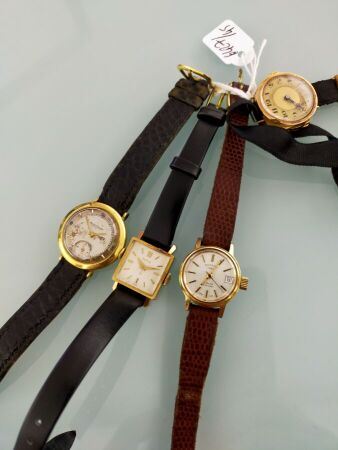 Quatre montres de dame en or jaune 18k, bracelets cuir et tissuPoids brut : 67,17 gr550253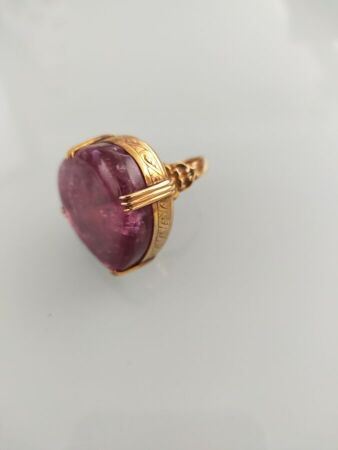 Bague en or jaune 14k sertie d'une pierre rose en forme de coeur, monture ajourée de rinceaux feuillagésPoids brut : 25,1 gr450254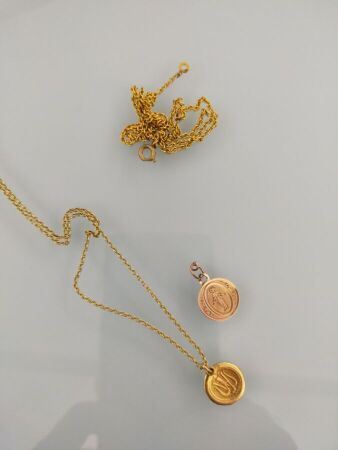 Deux médailles religieuses en or jaune 18 K dont une Vierge noire et une chaînePoids : 5.50 grOn y joint une chaîne en métal190255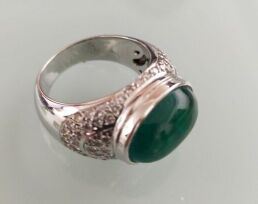 Bague en or gris serti d'une émeraude en cabochonPoids brut : 13,24 grInvendu256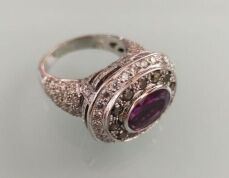 Bague en or gris serti d'une pierre rougePoids brut : 12,64 grInvendu257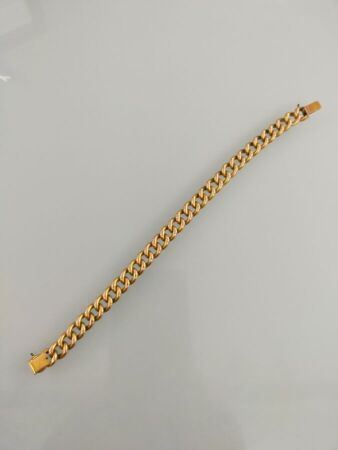 Gourmette maille en or jaune 585 millièmesPoids : 22.4 gr380258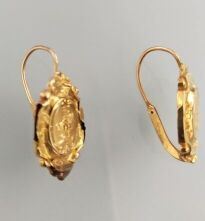 Paire de dormeuses en or jaune 585 millièmes(petit enfoncement, accident)Poids : 1.8 gr70259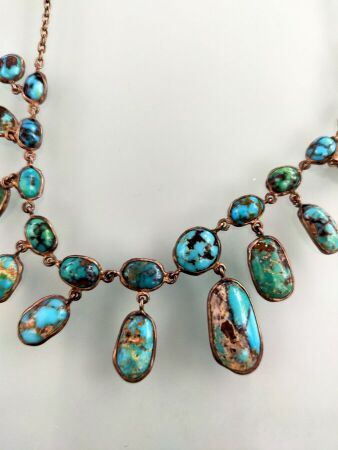 Collier en argent orné de pampilles en turquoisePoids brut :  13.08 grInvendu260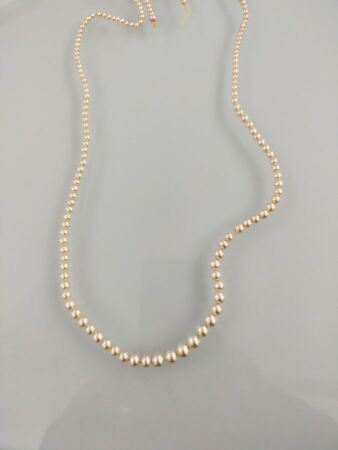 Collier en chute de perles fantaisieLong. : 74 cm(manque fermoir)Regroupé261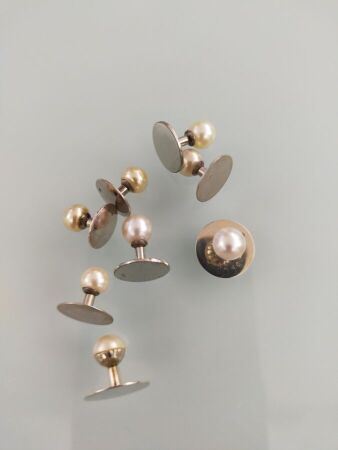 Huit boutons de col en or gris 750 millièmes orné de perles de culturePoids brut : 9 gr230262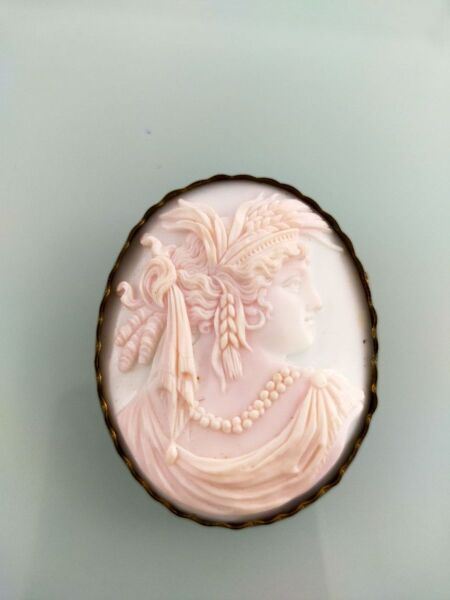 Camée coquillage monture en métalXIXè siècle60263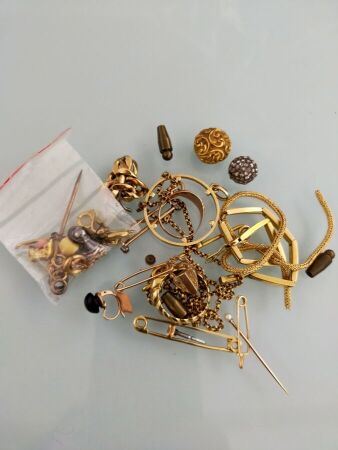 Lot de débris orPoids brut : 67.3 gr1700264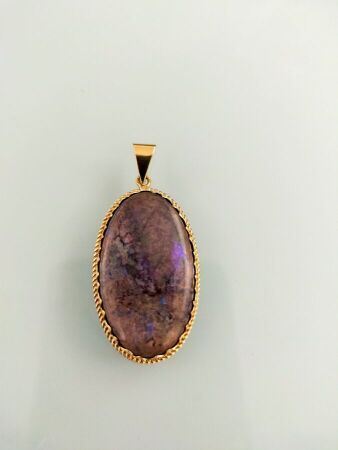 Pendentif en or jaune 585  millièmes serti d'une topazePoids brut : 5.5 gr80265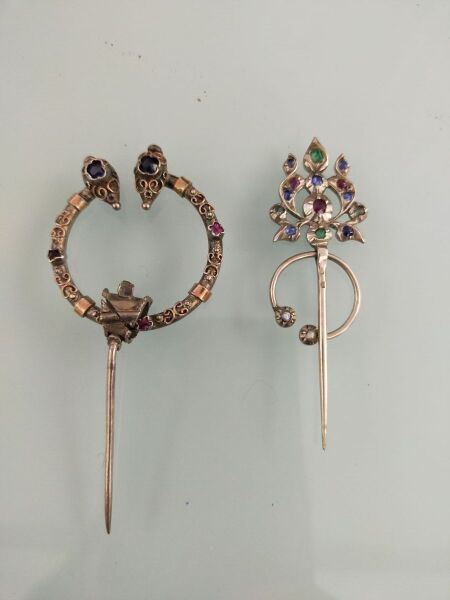 Deux fibules en argent serti de pierres de couleursTravail D'Afrique du nordPoids brut : 15.44 gr20266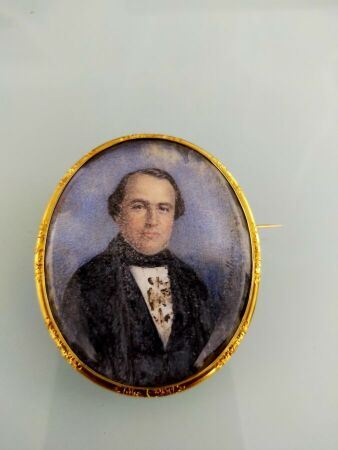 Broche ornée d'une miniature ovale : portrait d'homme, monture en or jaune 585  millièmes Porte une signature "Melle Vonthin"???vers 1840/1860120267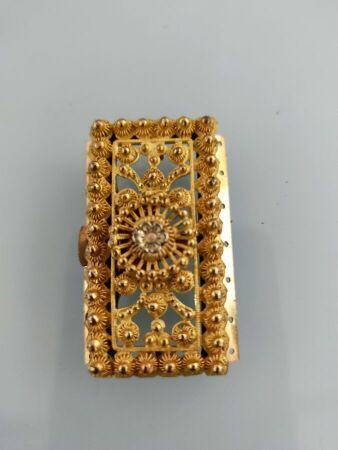 Boucle de ceinture en métal doré ajouré20268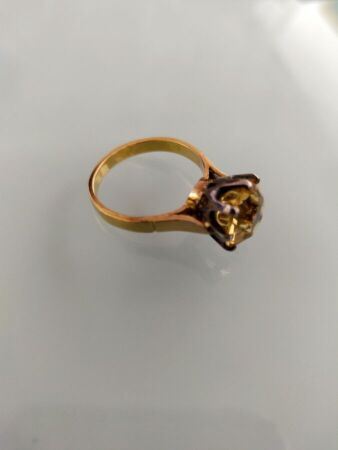 Bague en or jaune 585 millièmes serti d'une citrinePoids brut : 4.80 gr120269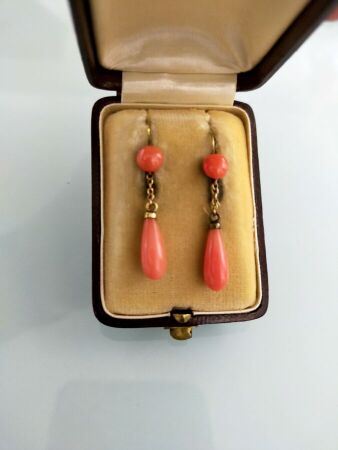 Paire de dormeuse en or jaune 585 millièmes orné de cabochons de corailPoids brut ; 2.72 grLo,g : 4 cm100270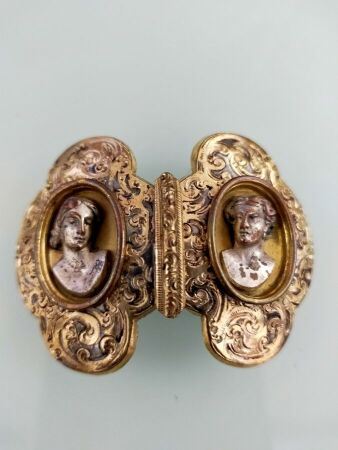 Boucle de ceinture en vermeil et argent en or jaune 800 millièmes à décor de rinceaux gravés et de profil de femmePoids : 13.9 gr120271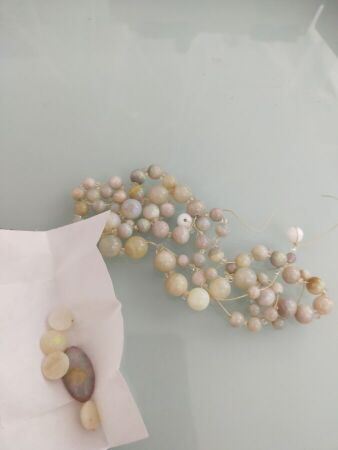 Collier de perles d'opale (à reenfiler)130272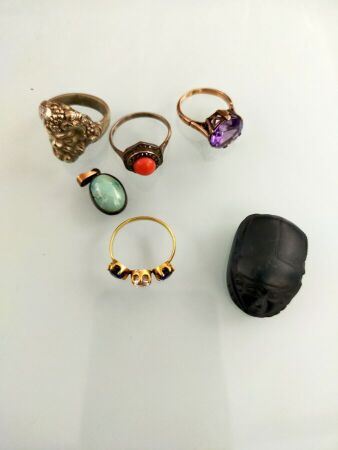 Lot de bijoux fantaisie140273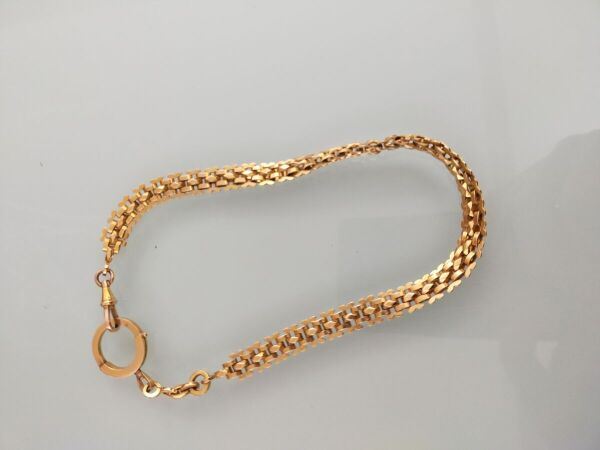 Chaine de montre en  or jaune 585 millièmes Poids : 40.84 gr700274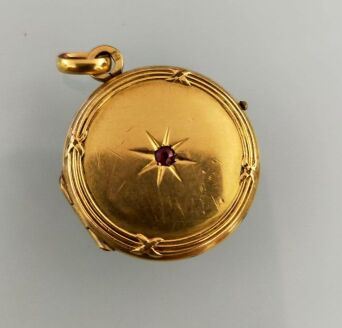 Médaillon porte souvenir  en or jaune 585 millièmes Poids brut : 5.4 gr110275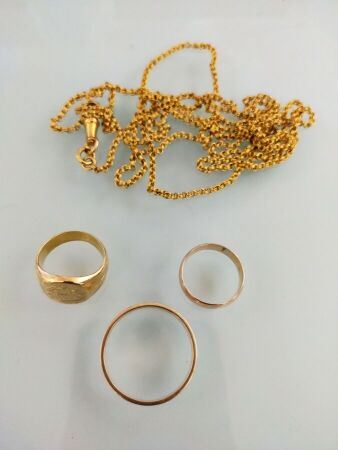 Lot en  or jaune 585 millièmes Poids : 36.4 gr680276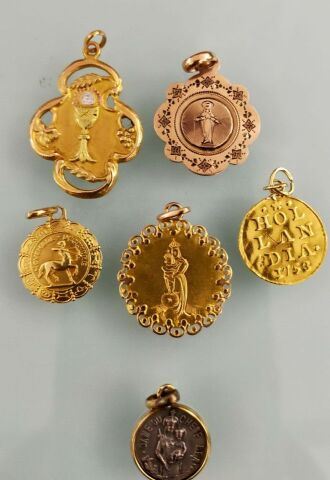 Ensemble de  cinq médailles religieuse en or jaune 585 millièmes  Poids : 9.32 grOn y joint une médaille ne métal230277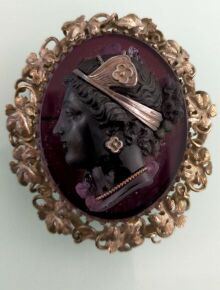 Boche ornée d'un profil de femme en verre teinté violet, monture en métal Long. : 6.5 cm50278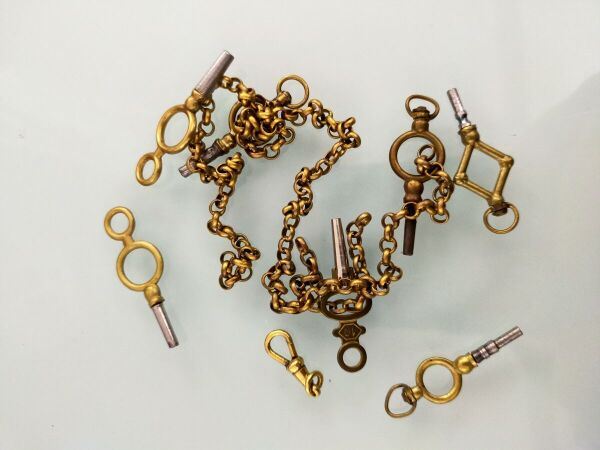 Lot de clés de montre30279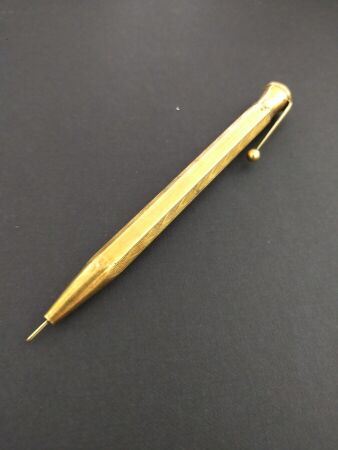 Critérium en métal doré Invendu280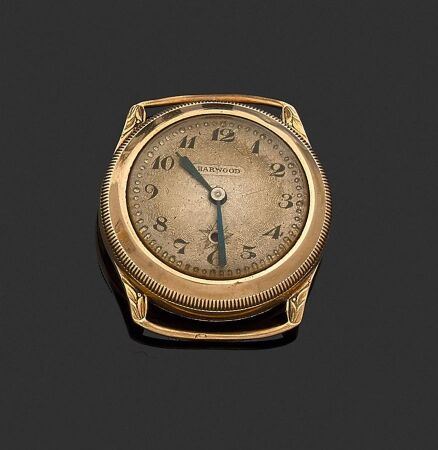 HARWOOD. Automatique, vers 1930Rare montre-bracelet en or jaune 750 millièmes, cadran signé indiquant les heures en chiffres arabes, aiguilles en acier bleui. Mise à l'heure par la lunette, un point rouge indique après la mise à l'heure que la prise de force entre le mouvement et les aiguilles est rétablie.Première montre automatique fabriquée en 1926, créée par J. Harwood, inventeur de la montre automatique.Figure dans le livre "Les montres-bracelets : cent ans d'histoire".Diam. : 28 mm ; Poids brut : 18 g.(Petits enfoncements)[lot appartenant à un membre du personnel de la SVV vendu conformément aux dispositions du code de commerce]600281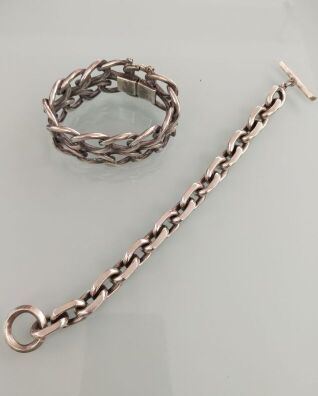 Deux bracelets gourmettes à maillons larges en argentPoids : 156150282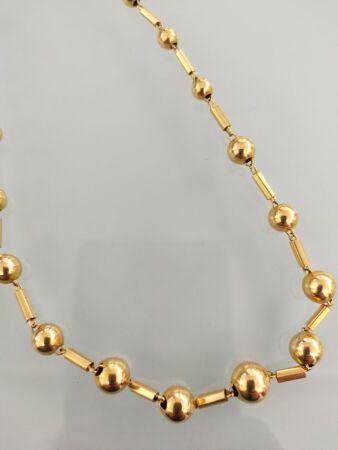 Collier or boules, or jaune 18 Kpoids : 16 gr480282,1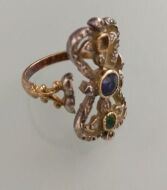 Bague en jaune et or gris 18K à décors ajouré de d'un noeud et de fleurs, serti de petits diamants taillés en rose et de pierres de couleurs (manques, accidents)Poids brut : 5.38 gr170282,2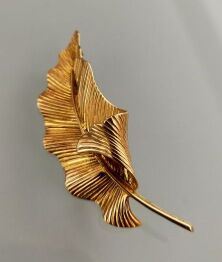 Broche feuille en or jaune 18KPoids : 8.10 gr240282,3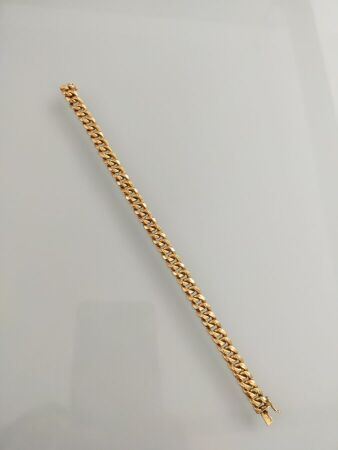 Gourmette souple en or jaune 18KPoids : 11 gr350282,4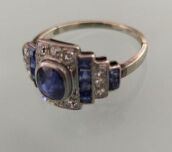 Bague en or gris 18K serti d'un saphir rond épaulé de petits diamants et de saphirs calibrés (manque un saphirs)Années 30Poids brut : 3.37 gr510282,5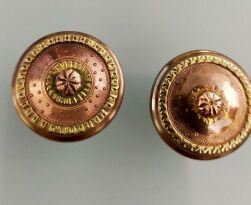 Paire de boutons de plastrons en or jaune 18KPoids : 8.20 gr250282,6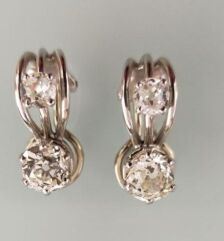 Paire de boucles d'oreilles en or gris 750 millièmes, chacune ornée de deux diamants ronds ou coussin de taille ancienne,Un plus important. (Givres en surface).Système à pince.Poids brut : 6.0 gDeux diamants : 0.50/0.70 ct et 0.60/0.80 ct chaque[diamant : 5.83 x 5.90 ? x 3.60 mm : env 0.50/0.70 ct][diamant : 5.70 x 5.80 ? x 4.06 mm : env 0.60/0.80 ct]L'ensemble supposé MZ - SI2/P - fluo faible à moyenne.480283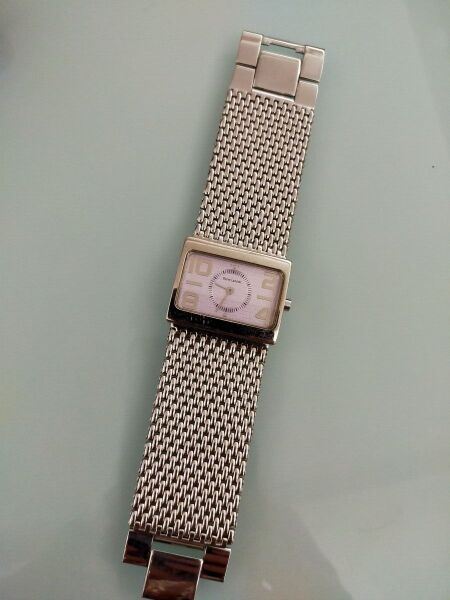 PIERRE LANNIERMontre bracelet de dame en acierBracelet articuléNumérotée au dos : 020D6Poids brut : 66 gDans un étuiInvendu284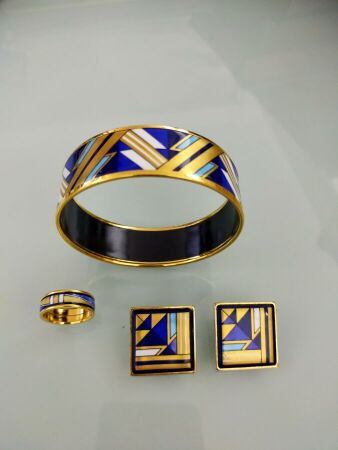 MICHAELA FREYParure en métal doré et émail blanc et bleu comprenant un bracelet jonc, deux clips d'oreilles et une baguePoids brut : 57,884 g(Minuscule éclat à l'un des clips)60285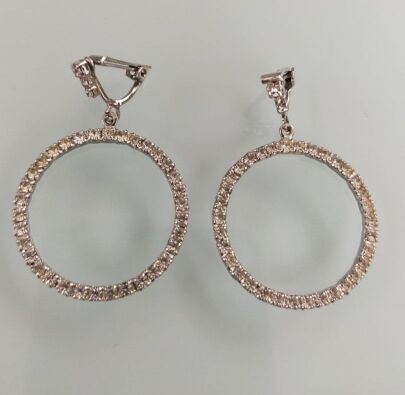 Paire de créoles en or gris 18 KSerties chacune de 34 strassPoids brut : 5,772 g.180286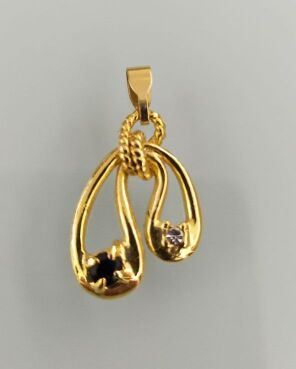 Pendentif en or jaune 18 KSerti d'un diamant et d'un rubis chacun d'environ 0,10 ctPoids brut : 2,456 g75287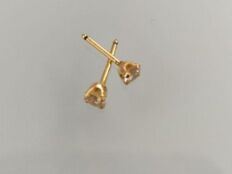 Paire de clous d'oreilles en orSertis chacun d'un diamant d'environ 0,1 ctPoids brut : 0,446 g(les fermoirs manquants)Invendu288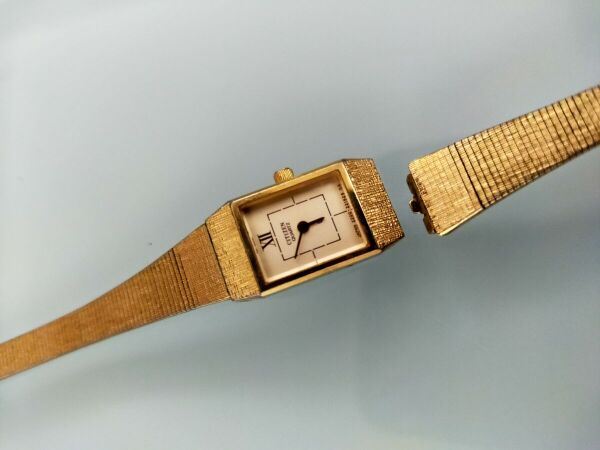 CITIZEN QUARTZMontre plaquée orNumérotée : 2200 - 221176 YO - 3050974 - '32 - 0102'Poids brut : 14,312(le bracelet à refixer)Invendu289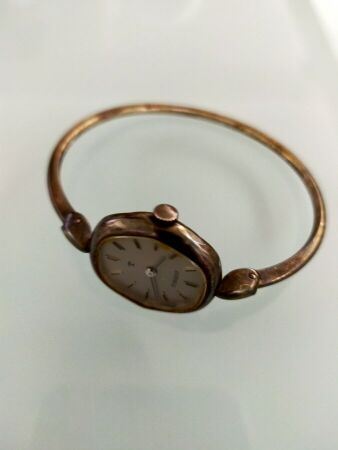 TISSOTMontre en argent à bracelet rigidePoids brut : 17 g20290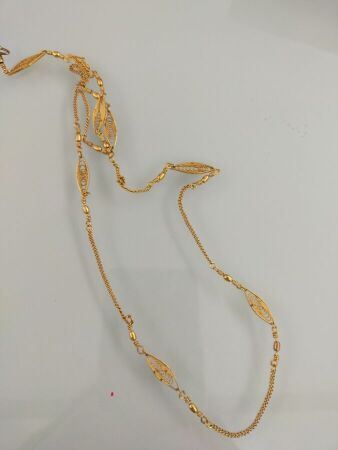 Chaîne à maille ajourée en métal doré (accident)Poids : 6.66Invendu290,1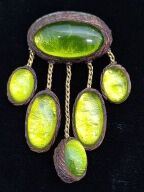 VAUTRIN Line (1913-1997) (attribué à)Broche en talosel marron et cabochons vertsHaut. : 7 cm20291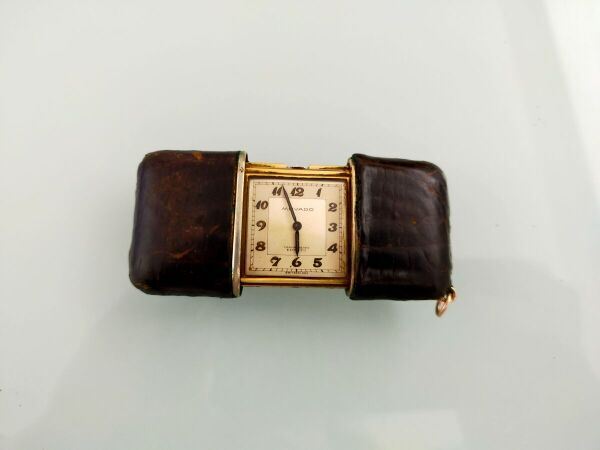 MOVADORéveil de voyage95292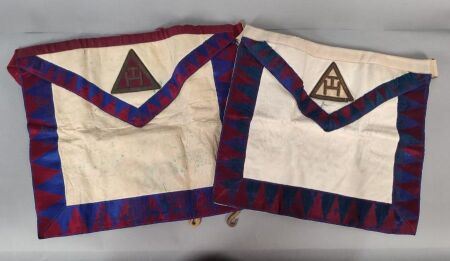 FRANC MACONNERIE. Lot de deux tabliers en cuir et tissu, l'un marqué 'St Mary Le Borne 1305 / Exalted 1907' On joint lot de 5 breloques en métalInvendu293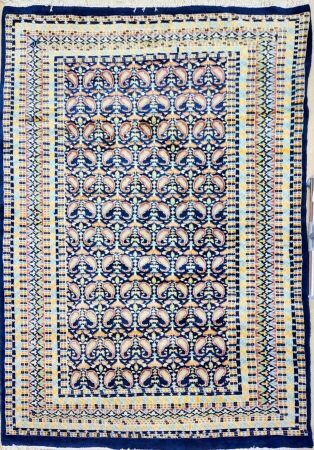 Lot de 4 tapis dont une galerieLe plus grand : 230 x 135 cm20294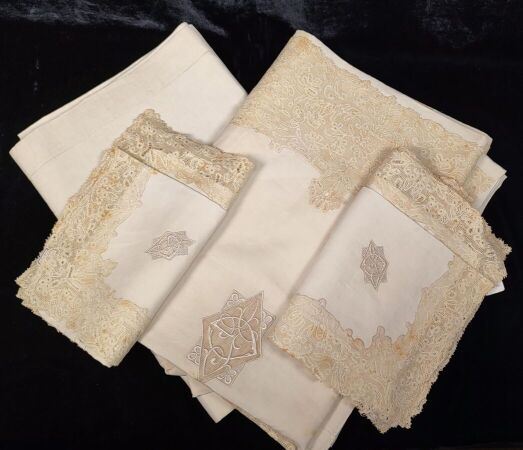 Drap et ses deux taies d'oreiller en fil, circa 1898, décor ajouré en fil tiré, brodé GL, large bordure de dentelle de Valenciennes (taches). On joint un drap du dessous. Largeur : 232 cm120295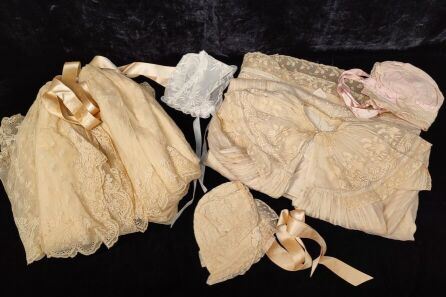 Robe de baptême en linon, décor en broderie anglaise, style du début du XIXème siècle, de rinceaux de fleurs. Manteau de baptême en crêpe couvert de tulle avec application de dentelle. Trois bonnets.180296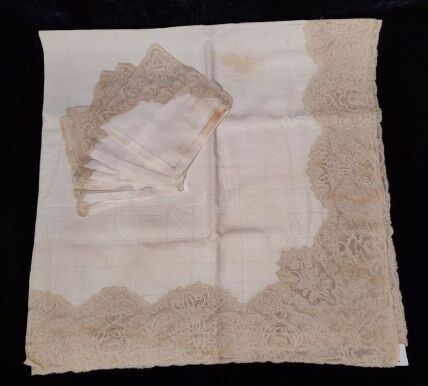 Nappe à thé et ses douze serviettes en linon, large bordure de dentelle (taches).Haut. : 1,22 ; Larg. : 1,30 m90297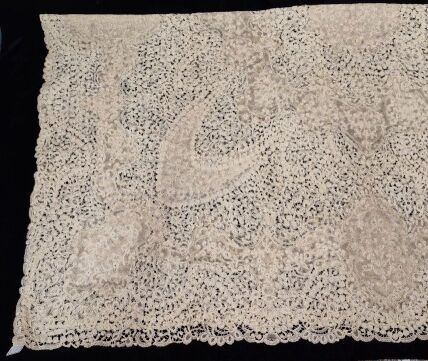 Nappe en dentelle, Flandre et point de neige, décor rayonnant dans des rinceaux de fleurs, au milieu d'un ruban ondulant de fleurs.Haut. : 129 ; Larg. : 130 cm240298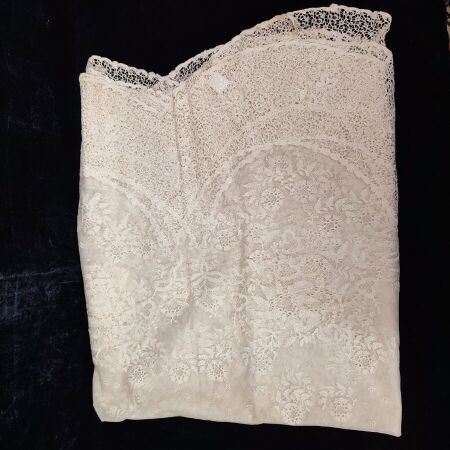 Large volant de tulle brodé de fleurs, bordé chantourné d'un volant de dentelle au point de neige.Haut. :  4,60 ; Larg. : 1,25 m130299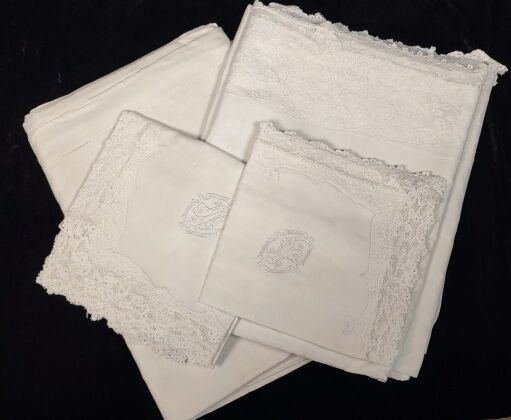 Drap et ses deux taies d'oreiller bordé de dentelle de Valenciennes et brodé du chiffre LM. On joint un drap du dessous. Largeur 225 cm,80300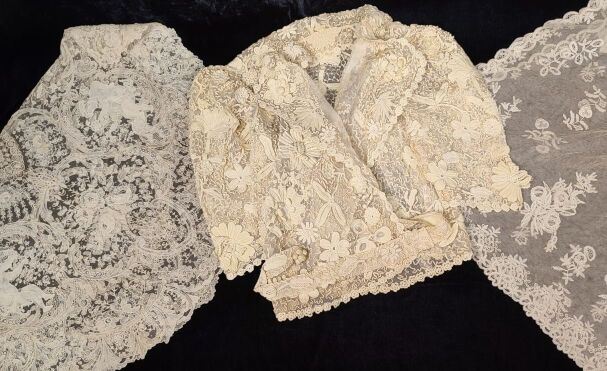 Réunion de dentelles diverses : veste en tulle brodé, chemin de table en dentelle de Venise, napperon en dentelle d'Alençon1000301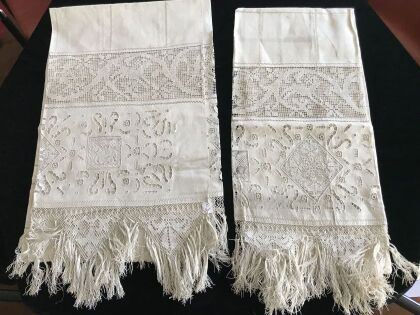 Paire de bas de storeFise en fil tiré, motifs ajourés et en fil tiré, frangés153x140 cm(fragmentaires)20302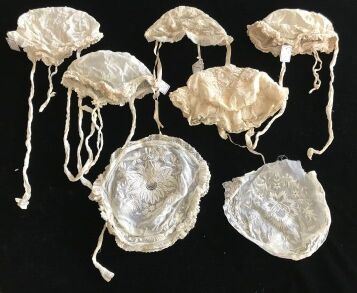 Réunion de sept bonnets et fonds de bonnet en linon brodé10303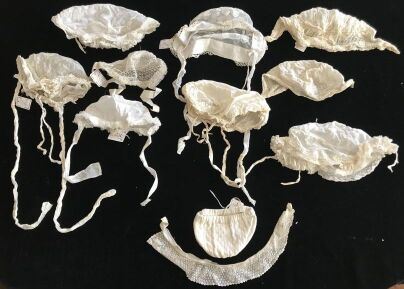 Réunion de neufs bonnets et fonds de bonnet en linon brodé, coton et dentelle10304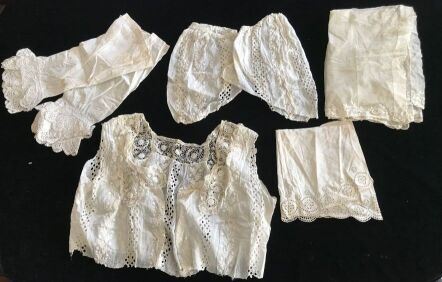 Importante réunion de mouchoirs, manches et napperons10305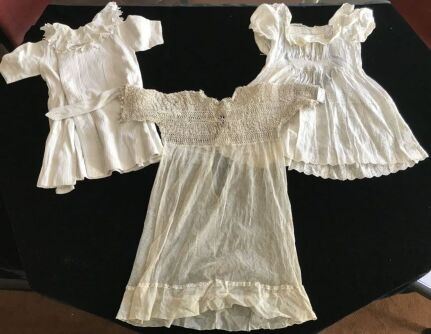 Réunion de sept vêtements d'enfant, chemises et manteaux, coton piqué, tulle brodé30306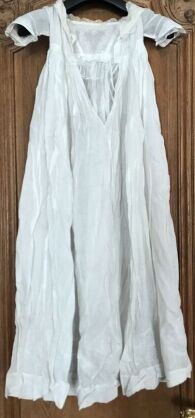 Réunion de vêtements d'enfants, chemises de baptême, robes, chemises et cols.Plus d'une quinzaine de pièces environ120307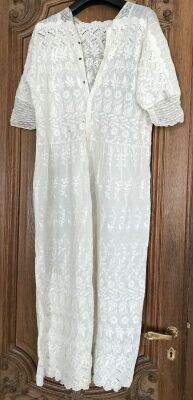 Robe d'après-midi en coton blanc ou Tea GownBroderies anglaises à décor feuillesCirca 1910(taches)60308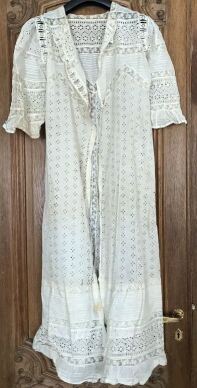 Robe d'après-midi en coton blanc ou Tea GownDécor de broderies anglaises et incrustation de dentelleCirca 1910(taches)60309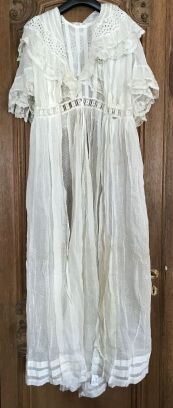 Réunion d'une chemise de nuit et quatre jupons(usures, déchirures, taches)80310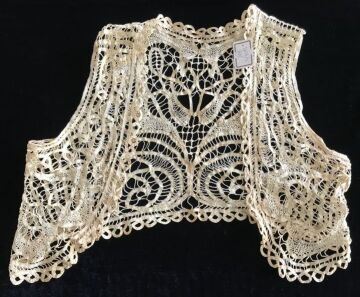 Réunion de cinq guimpes, dentelle, tulle brodé et broderie anglaise.On joint un plastron de tunique en linon avec dentelle incrustée.330311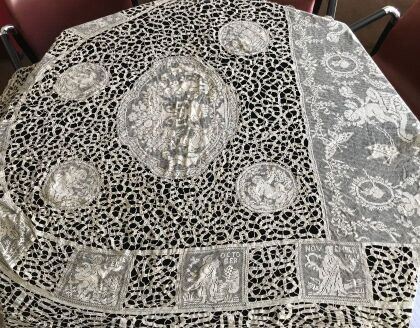 Panneau ovale en dentelle et fil tiré, décor d'amours et des douze mois.150x172 cm50312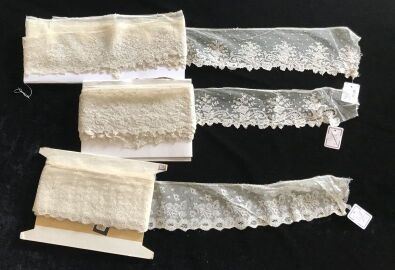 Métrages de volants de dentelle, application sur du tulle, rinceaux et fleurs.Trois cartes de deux modèles différents.(coupures, accrocs, trous)380313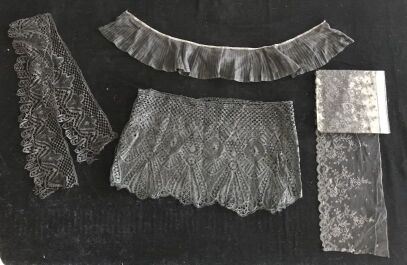 Cinq volants de Chantilly noireOn joint des pièces diverses.(usures, trous)40314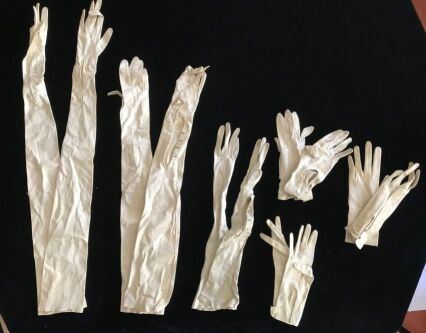 Réunion de paires de gants de bal en peau10315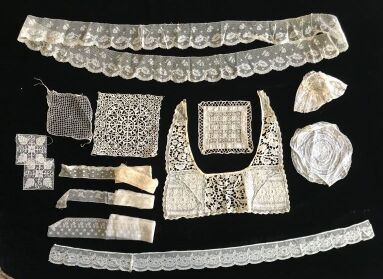 Importante réunion de dentelles blanches1100316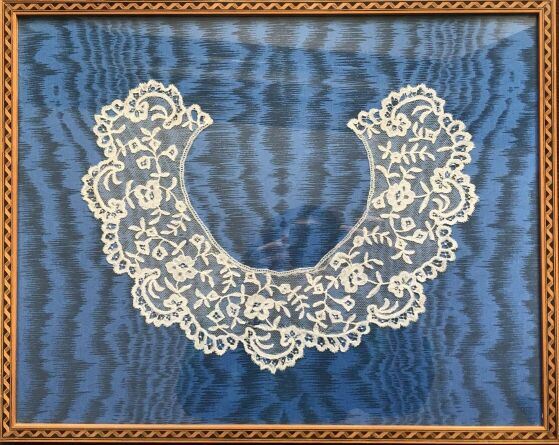 Deux cadres avec un mouchoir en linon brodé et un col en dentelle10317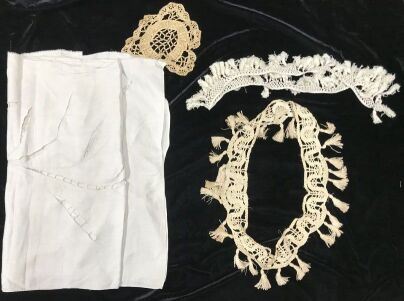 Importante réunion de panneaux avec fil tiré, jours et divers(fragmentaires, manques)5318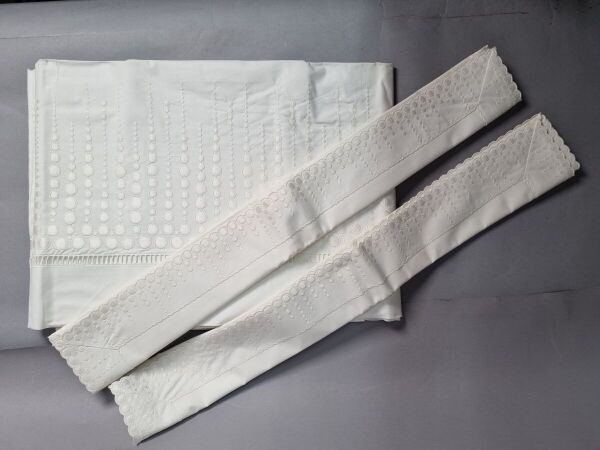 Parure de draps en coton blanc à décor brodé de pastilles et festonsDrap : 240x310 et deux taies carrées 65x65 cmInvendu319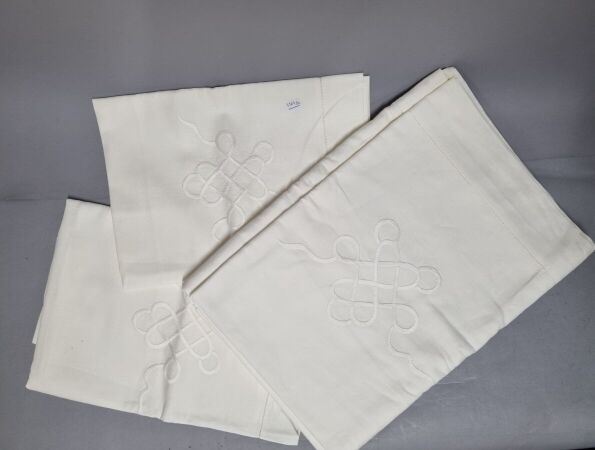 Parure de drap en coton blanc à motif brodé d'entrelacsDrap : 240x310 et deux taies carrées 65x65 cmRegroupé320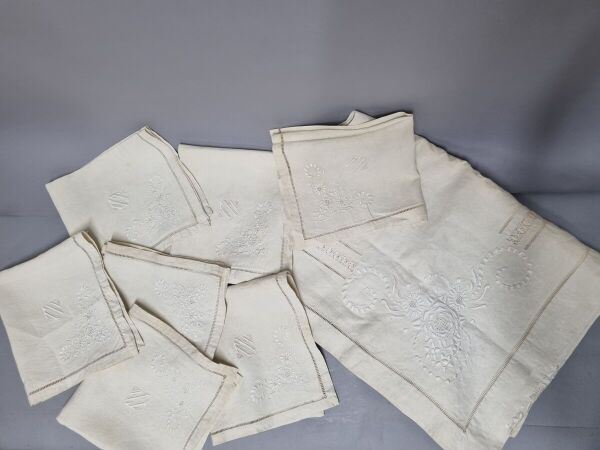 Nappe rectangulaire et 8 serviettes en lin à décor brodé et monogramme TM, circa 1930Dim : 200x320 cm(tâches)Invendu321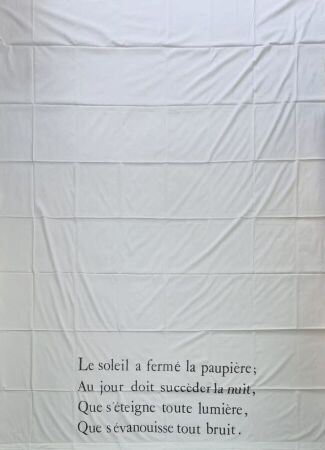 Jean Chales de CASTELBAJAC Deux draps en coton blanc à décor de poème240x300 cmInvendu322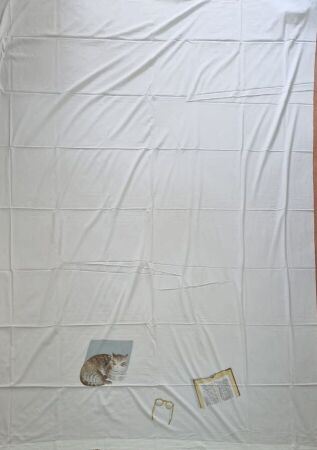 Jean Charles de CASTELBAJAC Drap et taie en coton blanc à décor de chat240x300 cm20323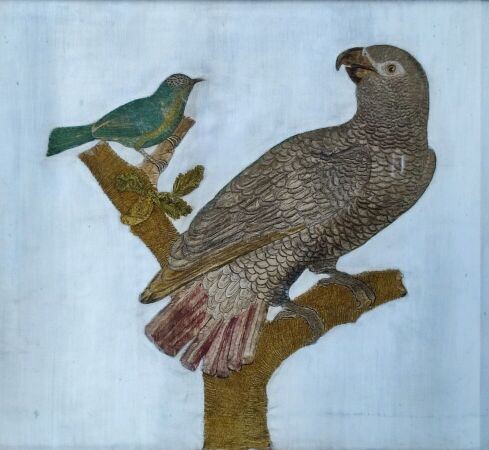 Broderie sur soiePerroquetHaut. : 25 ; Larg.: 27 cm80324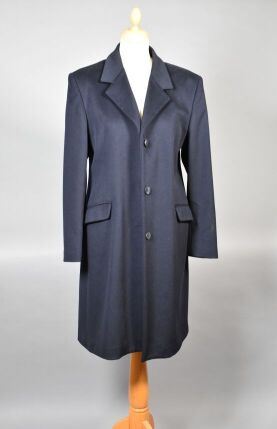 OLIVER Made in ItalyManteau ¾ cintré en laine bleu marine, col cranté sur simple boutonnage à trois boutons, deux poches à rabat, le dos agrémenté d'une martingale boutonnée et fente sur le bas. Bon état.T. : 46 (correspond à un 42/44)10325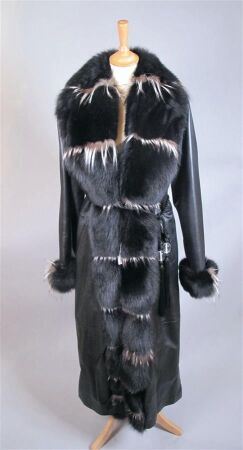 Travail italienLong manteau en cuir noir, col, montants et poignées réalisés dans des parties et fragments de Renard commun (Vulpes vulpes) (CH), de la morphe dite septentrionale (coloration noire à reflets grisâtre et blanc), fermeture par trois crochets, doublé. Taille 44. (Petites usures à une manche)ON JOINT : une ceinture en passementerie noire.Espèce non réglementée au titre de la CITES et du Règlement CE 338/97 du 09/12/1996.Expert : M. Michaël COMBREXELLEInvendu326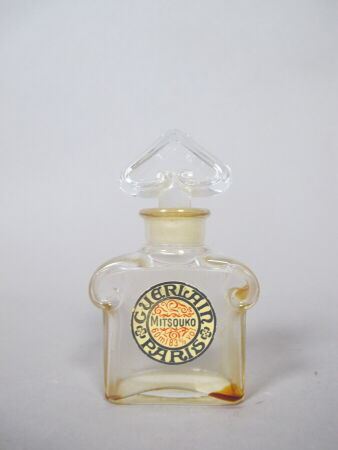 GUERLAIN MitsoukoFlacon en verre incolore de section et forme cubiques, sa panse à décor moulé de 4 volutes, col à carnette, avec son bouchon "coeur évidé" et son étiquette polychromeHaut. : 11,5 cm10326,1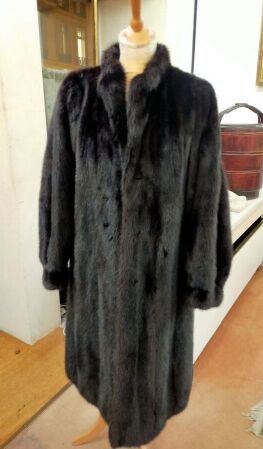 GERALManteau long en vison darkTaille 38/40190327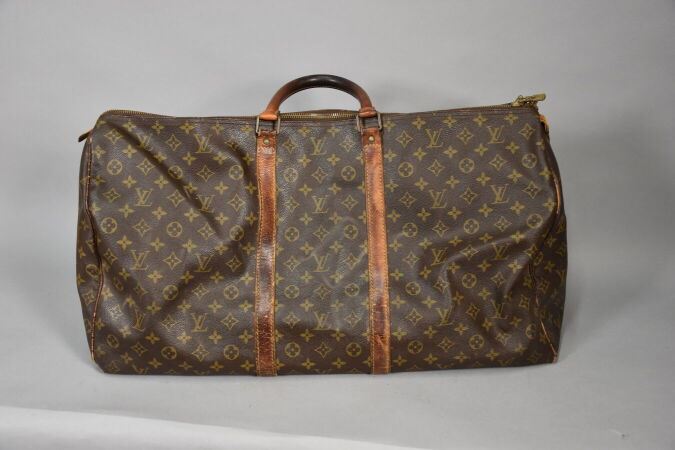 LOUIS VUITTONGrand sac souple "Speedy" en toile monogramm et cuir naturel, fermeture éclair à deux curseurs, double poignée, l'intérieur en toile de coton chocolat.(en l'état d'usage, petits trous aux angles, usures et cuir noirci, tâches à l'intérieur, oxydations sur rivets)250328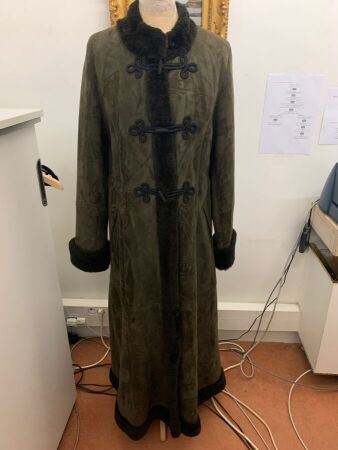 TURKIS TUKKULong manteau brun shearling et passementerie(usures)Invendu328,1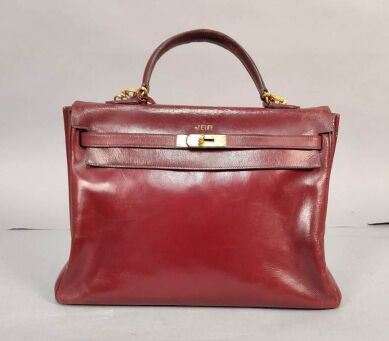 HERMÈSSac « Monaco » 35 cm, en cuir box rouge Hermès, poignée, garnitures en métal doré, cadenas et ses deux clefs sous clochette, chiffré « JSR » sur le rabat, intérieur muni de trois poches.Clefs numérotées n°003.Dim. : 35 x 25 x 13 cm (en l'état, griffures, éraflures, craquelures du cuir, légères tâches, petits manques de cuir, parties noircies)Invendu328,2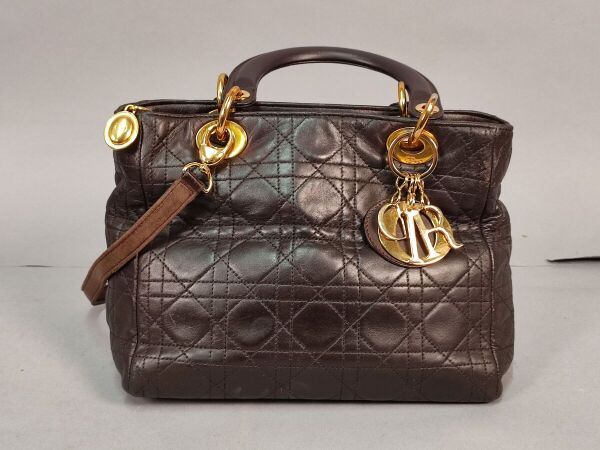 CHRISTIAN DIORSac « Lady Dior » en cuir matelassé chocolat, fermeture zippée, garnitures en métal doré, double poignée dont l'une agrémentée de breloques abécédaires au nom de la Maison, bandoulière amovible, intérieur en toile beige siglée muni d'une poche zippée.Dim. : 24 x 20 x 10 cm (en l'état, patine d'usage, usures, pertes de dorures)400328,3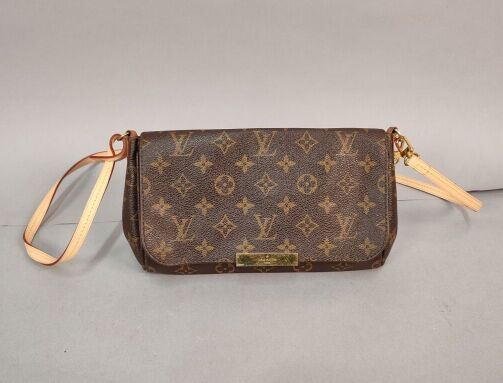 LOUIS VUITTON Sac bandoulière « Favorite » en toile monogram et cuir naturel, garniture en métal doré, double anses bandoulières amovibles dont une anse chaîne courte en métal doré et une autre en cuir naturel, intérieur en toile rouge. Porté main ou épaule. Bel état général.Numéroté : SA 4174Dim. : 24 x 17 x 5 cm (légères craquelures)		400328,4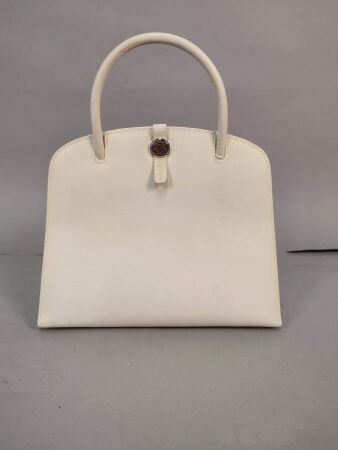 HERMÈSSac porté main « Dalvy » en cuir grainé ivoire, une poignée, fermoir languette sur clou de selle en métal argenté, intérieur muni de 3 poches. Dim. : 30 x 24 x 10 ,5 cm (en l'état, craquelures, jaunissements partiels, tâches)		     	       Invendu329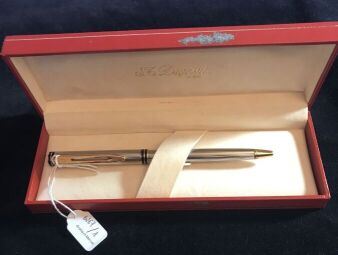 WATERMANStylo bille Métal et résine cannelés grise dans un écrin de la marque S.T. DUPONTInvendu330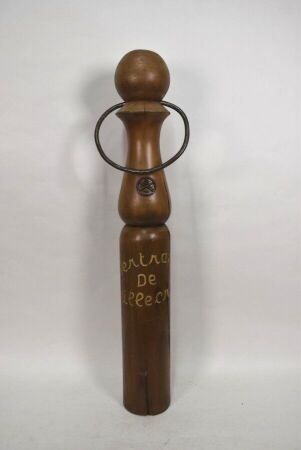 JEUX DE QUILLE.Grande quille H. 85 cm3331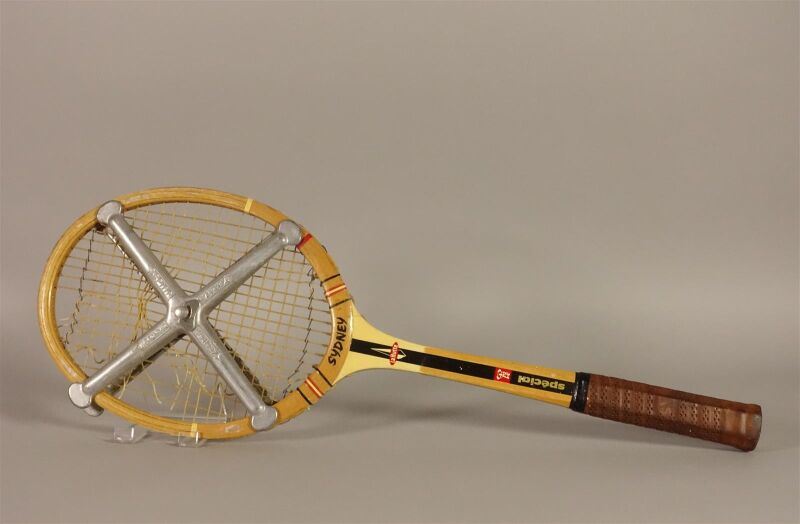 TENNIS. Raquette de tennis vintage en bois de la marque SPALDING, dotée d'une protection en fer en forme de croix pour conserver le filet, modèle élite, médium flex, single shaft. Long. : 68,5 cmInvendu332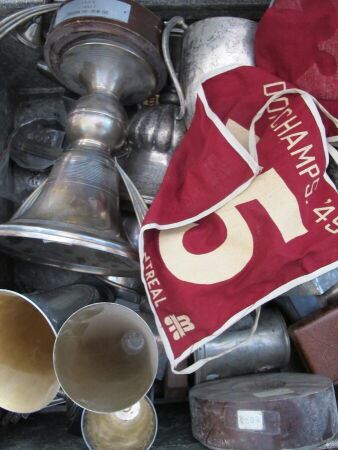 SPORTS D'HIVEREnsemble commémoratif du grand champion de ski, Guy de HUERTAS.Cette réunion comporte des photographies, des courriers, divers souvenirs de ses nombreuses victoires et participations aux Jeux Olympiques, des dossards, des médailles, des épinglettes et badges, des plaques et objets commémoratifs et de nombreuses coupes.Invendu333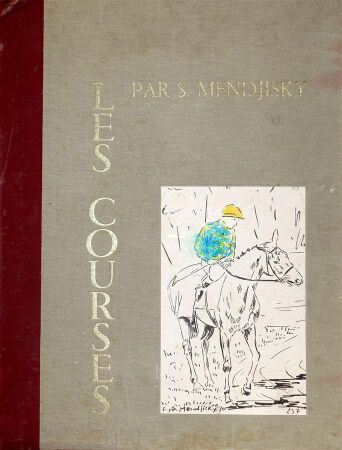 SPORTS ÉQUESTRES. MENDJISKY (Serge)"Les Courses". Paris, 1970 ; in folio, étui portefeuille en toile rouge et écrue. Ex. num. (il porte le n° 237/500). recueil de 10 planches (cinq en noir, cinq en couleurs).Invendu334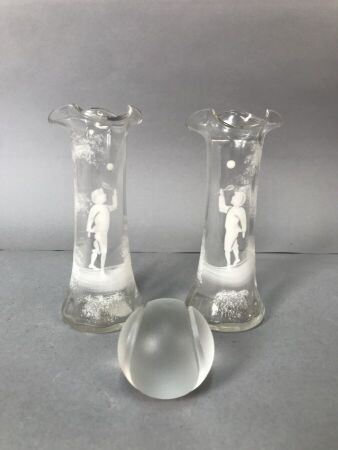 [tennis] Lot- Deux soliflores en verre à décor émaillé de joueurs de balle- Une balle de tennis en verre moulé, formant presse papier (tout petit éclat)Invendu335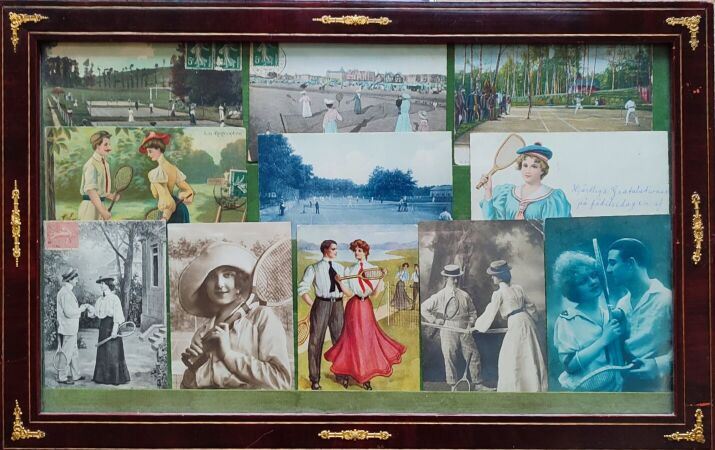 [tennis] Cadre comprenant des cartes postales anciennes sur le thème du tennis; 11 cartes postales. Vers 1900Invendu336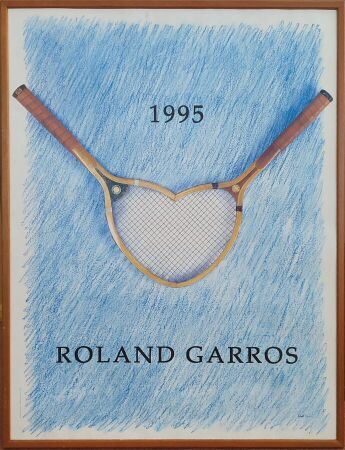 [tennis - Roland Garros] Donald LIPSKI - Roland Garros 1995. Affiche lithographiée signée dans la planche. Galerie Lelong Paris. 57x75cm.80337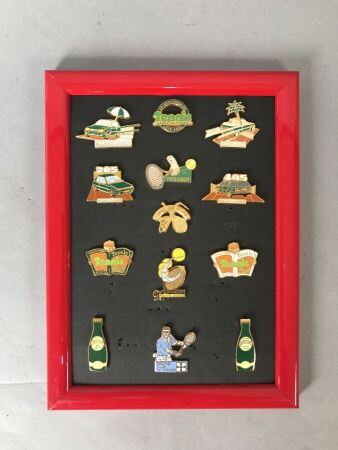 [tennis] 13 pins Roland Garros Peugeot 205, Roland Garros Peugeot 405, Dunlop, Perrier, Open des starts, Tennis Magazine etc20338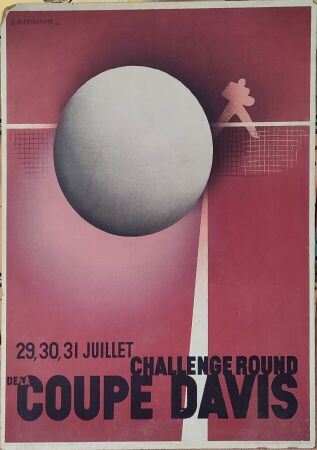 [tennis] TENNISCASSANDRE Adolphe Mouron (1901-1968) "Coupe Davis" Affiche lithographiée, (19)32. Studio éditions 59 rue de Ponthieu, Paris. France, by Bedos, 14 avenue F.Faure, ParisHaut. : 90,5 cm ; Larg. : 69 cmCollée en plein sur panneau de bois. Petits accidents180339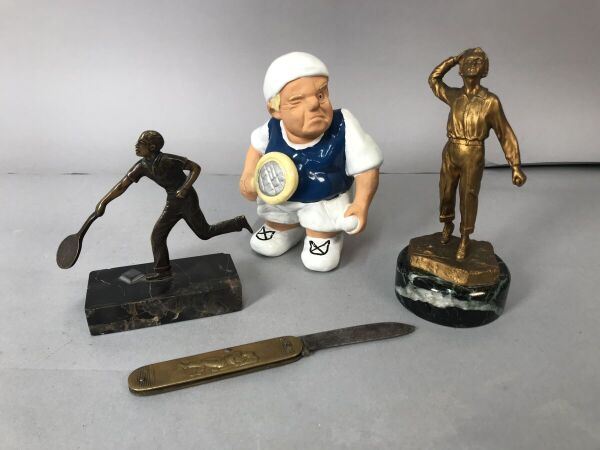 [tennis] lot :-  joueur de tennis en terre cuite vernissée- joueur de tennis au service en régulé doré, signé Risch- joueur de tennis, sujet en bronze- petit couteau de poche à l'effigie d''un joueur de tennisInvendu340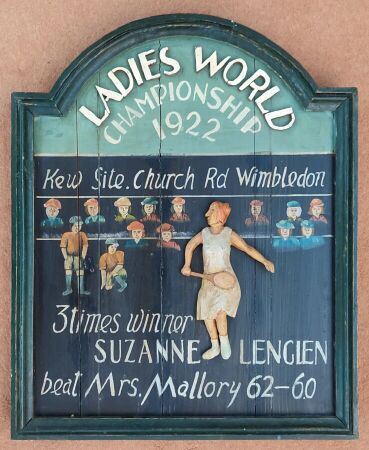 [Tennis - Suzanne Lengden] Panneau Ladies Wolrd Championship 1922Panneau peint, haut relief.Haut. : 62 ; larg. :  50Invendu341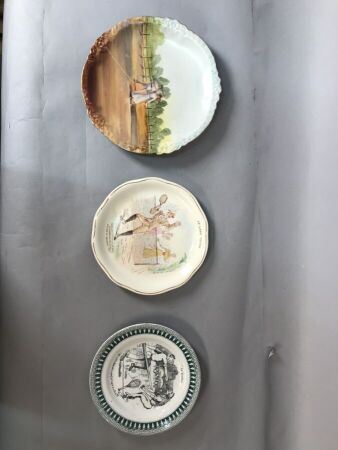 [tennis] trois assiettes en céramiques à décor de joueurs de tennis. Limoges, Luneville et St AmandInvendu342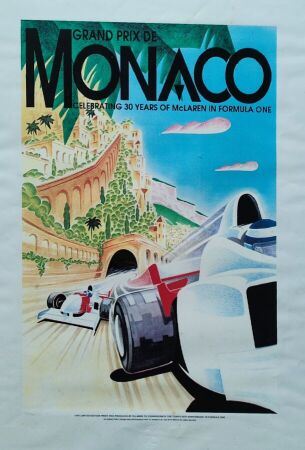 Grand prix de Monaco, celebrating th30 years of McLAren in Formula OneAffiche, timbre sec120343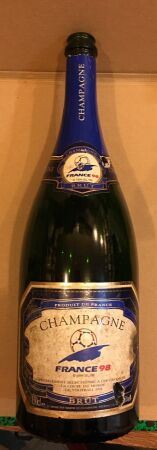 FOOTBALL. Magnum de Champagne « France 98 » commémoratif de la Coupe du monde de football en France. La bouteille est vide, sans bouchon, avec un tout petit manque sur la grande étiquette.Il est joint la Bouteille "Cuvée spéciale Bordeaux" pour commémorer la Coupe du Monde 98, à Bordeaux.Invendu344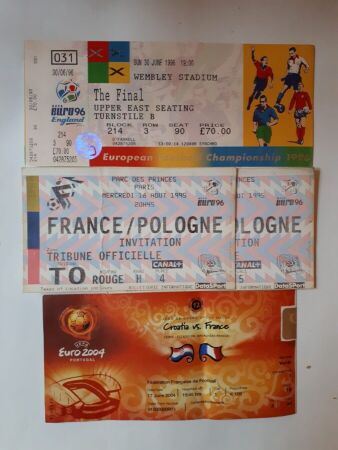 FOOTBALL. EURO.- Billet d’entrée pour la finale de l’Euro 96 au Stadium de Wembley, le 30 juin, entre l’Allemagne et la Tchéquie, qui verra la victoire des allemands sur le score de 2-1.- Deux billets pour le match de qualification de la France contre la Pologne, au Parc des Princes, le 16 août 1995, en tribune officielle.- Billet d’entrée du 17 juin 2004 pour le match Croatie-France, de l’Euro 2004 qui s’est déroulé au Portugal10345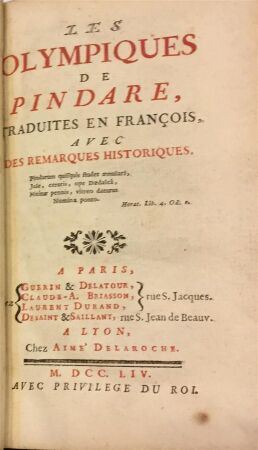 JEUX OLYMPIQUE.PINDARE.  "Les Olympiques" traduites en français avec des remarques historiques. Paris, Guerin et Delatour, Briasson, Durand, Desaint et Saillant, 1754. In-12° relié plein veau marbré, dos lisse orné, double pièce de titre, un coin émoussé, LXXXVIII, 52 et 212 pages. L'édition contient "l'Histoire des Jeux Olympiques", "Discours sur Pindare" et "Les Olympiques". Histoire des Jeux Olympiques par le témoignage de Pindare sur leur fondation, qui donne Héracles comme fondateur des Jeux.Invendu346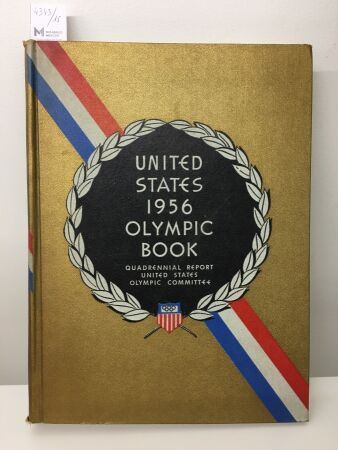 JEUX OLYMPIQUES.  Melbourne 1956"United States 1956 Olympic Book quadrennial report United States Olympic Committee"Rapport des Jeux Olympiques de 1956. New York, 1957, in-4° relié plein cartonnage illustré, 480 pp. illustrées de nombreuses photographies.Compte-rendu des Jeux de Melbourne, Cortina et Stockholm.10347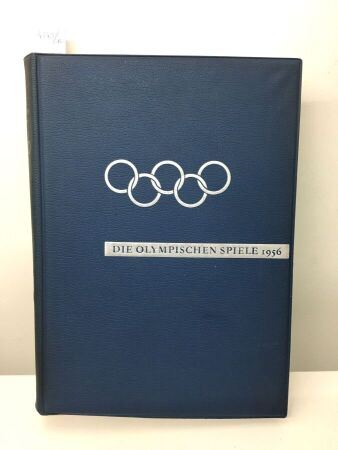 JEUX OLYMPIQUES. Melbourne 1956"Die Olympischen Spiele 1956". Cortina d'Ampezzo. Stockholm. Melbourne. Das offizielle standardwerk des nationalen olympischen komitees".Stuttgart, 1957, in-4° pleine reliure au premier plat titré et décoré des anneaux Olympiques. 614 pages illustrées de nombreuses photographies. Texte en allemand.10348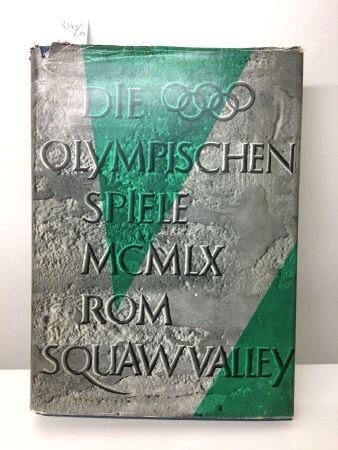 JEUX OLYMPIQUES. Rome 1960."Die Olympischen Spiele 1960. Rome-Squawvalley. Das offizielle standardwerk des Nationalen Olympischen komitees".Stuttgart, 1960, in-4°, pleine reliure toilée au dos, titré et décorée, au premier plat, des anneaux Olympiques, sous jaquette. 472 pages illustrées de nombreuses photographies. Texte en allemand.20349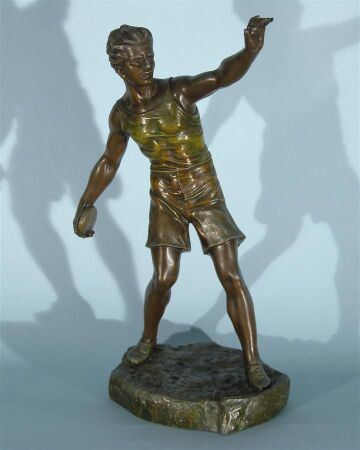 ATHLÉTISME. RUFFONY O. (XIXe-XXe siècles)"Le lanceur de disque"Sculpture en régule à patine bronze, signée sur la terrasse. Haut. : 43 cmInvendu350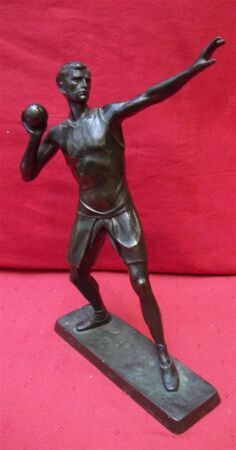 ATHLÉTISME. FUGÈRE Henry (1872-1944)"Lancer de poids"Sculpture en régule à patine bronze, signée sur la terrasse. Haut. : 41 cmInvendu351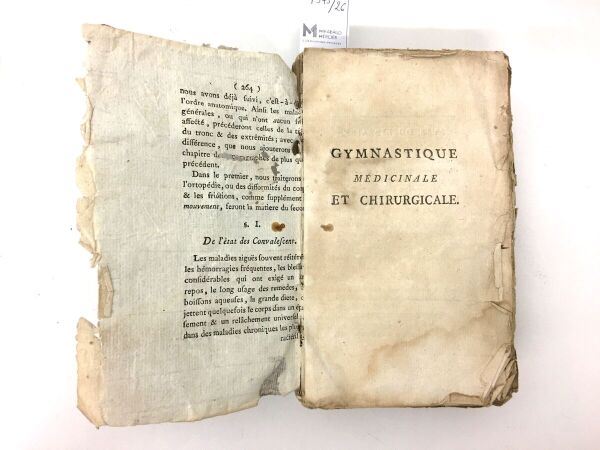 GYMNASTIQUE. TISSOT Clément-Joseph (1747-1826). "Gymnastique médicinale et chirurgicale, ou essai sur l'utilité du Mouvement, ou des différens Exercices du corps, et du repos dans la cure des Maladies". Paris, Bastien, 1780, in-12° broché sous couverture d'attente, (8)+406+(2) pages. Édition originale de l'un des ouvrages fondateurs de la Physiothérapie et de la Kinésithérapie. Tissot expose ses idées et passe en revue les activités les plus simples comme la promenade et les Jeux de l'époque (Billard, Palet, Mail, Paume, Volant), et des pratiques nettement plus sportives comme l'Equitation, la Chasse, l'Escrime et la Natation pourtant peu développées ; le repos fait partie de ses préoccupations, la gymnastique thérapeutique, ou kinésithérapie dont il est un des promoteurs. Les massages et frictions occupent tout un chapitre.Invendu352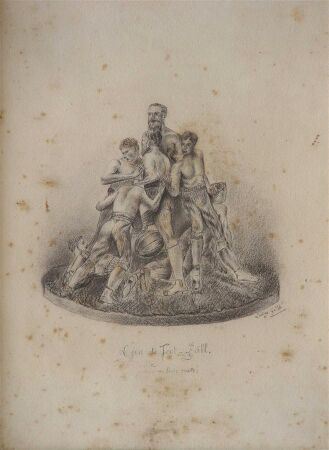 RUGBY. Dessin original à la mine de plomb représentant un projet de sculpture d'un groupe en terre cuite intitulé "Jeu de Football", qui n'était autre que le rugby. Le dessin porte une signature illisible en bas à droite et la mention "Liège". Haut. : 40 cm ; Larg. : 30 cm(Quelques rousseurs)35353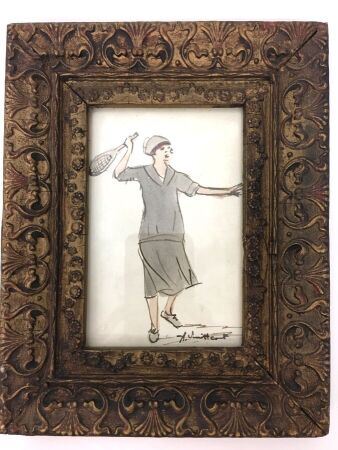 TENNIS. VUILLEMOT Auguste (1883-1970), école lyonnaise"Joueuse de tennis"Aquarelle. Haut. : 12 cm ; Larg. : 11 cmEncadréeInvendu354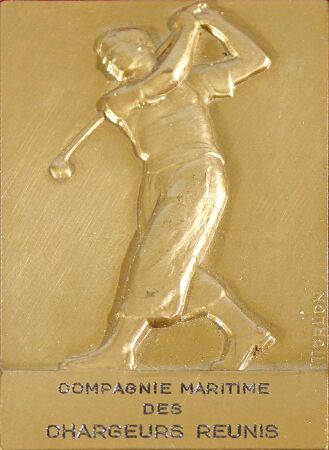 GOLF.MORLONPlaque en bronze gravée pour la Compagnie Maritime des Chargeurs Reunis, réalisée pour une compétition de golf qui se déroula à bord du paquebot Louis Lumière. Haut. : 7 cm ; Larg. : 4 cmÉcrin.Invendu355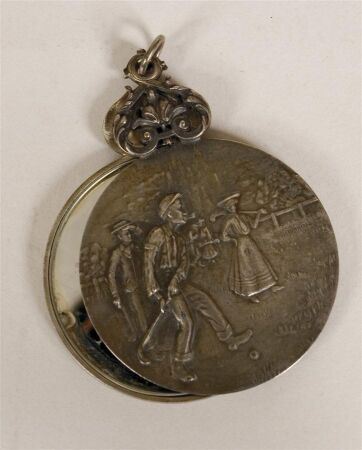 GOLF.FRAINIERFace-à-main de sac en métal argenté, avec médaillon amovible, signé, comportant en décor une partie de golf. ON JOINT : un briquet-pyrogène, à décor ciselé d'un golfeu,r "The Match King. Chicago U.S.A. Patend".Invendu356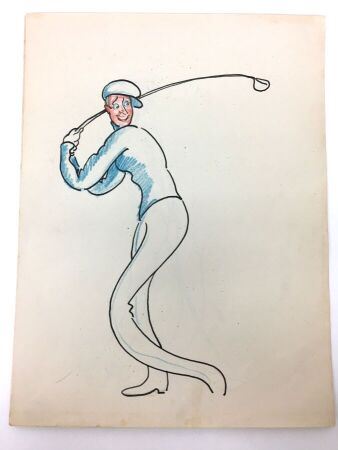 GOLF. Ensemble de trois dessins COLOMBIER Pière (1896-1958). Cinéaste et ami de Maurice Chevalier"Maurice Chevalier au golf"Ensemble de trois dessins au crayon, à l'encre et aux pastels. Haut. : 30 cm ; Larg. : 23 cm  COLOMBIER Pière (1896-1958). Cinéaste et ami de Maurice ChevalierDessin au crayon, à l'encre et à l'aquarelle représentant Maurice Chevalier au golf, avec lui-même. Le dessin est signé en bas à gauche et daté d'Hollywood en mars 1935. Il contient également quelques mots humoristiques à l'encontre du célèbre artiste. Haut. : 30 cm ; Larg. : 23 cm COLOMBIER Pière (1896-1958). Cinéaste et ami de Maurice ChevalierDessin original au crayon, à l'encre et aux pastels. Le dessin représente son ami Maurice Chevalier au golf, lors d'une sortie de bunker, accompagné d'une dédicace humoristique. Haut. : 30 cm ; Larg. : 23cmProvenance : Collection Maurice Chevalier.100357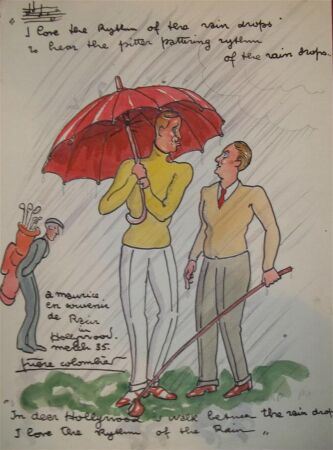 GOLF. Ensemble de deux dessins COLOMBIER Pière (1896-1958). Cinéaste et ami de Maurice ChevalierDessin original au crayon, à l'encre et aux pastels signé et daté d'Hollywood, en mars 1935. Le dessin représente son ami Maurice Chevalier au golf, accompagné d'une dédicace humoristique "Good Shot...Maurice!".Haut. : 30 cm ; Larg. : 23 cmCOLOMBIER Pière (1896-1958). Cinéaste et ami de Maurice ChevalierDessin original au crayon, à l'encre et à l'aquarelle montrant une attitude de Maurice Chevalier au golf. Signé en bas à droite, avec la mention "A mon professeur de good shot". Haut. : 18 cm ; Larg. : 12,5 cm  Provenance : Collection Maurice Chevalier.Invendu358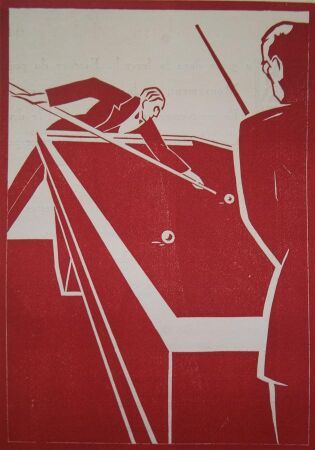 JEUX DE BALLE. DONCIEUX. "Le Billard"Bois gravé en camaïeu. Haut. : 20 cm ; Larg. : 14 cmEncadré.ON JOINT : "La partie de billard". Gravure,  XVIIIe siècle. Haut. : 14 cm ; Larg. : 9 cm. Encadrée.Invendu359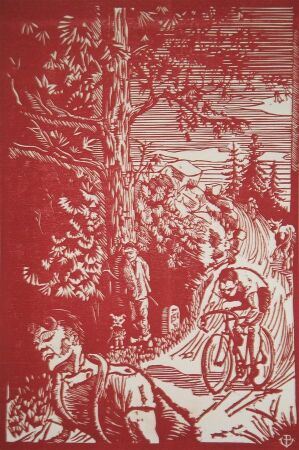 CYCLISME.PERRET V."Cyclisme"Linoléum en camaïeu. Haut. : 23 cm ; Larg. : 16 cmEncadréInvendu360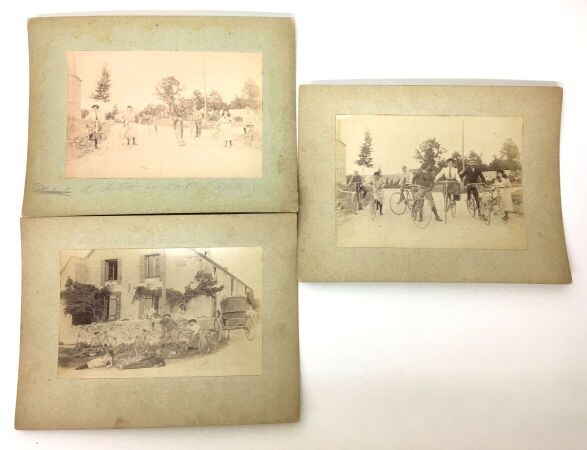 CYCLISME.Ensemble de trois photographies en tirage albuminé, contrecollées sur carton fort, représentant trois scènes cyclistes des années 1900.Haut. : 12 cm ; Larg. : 17 cmInvendu361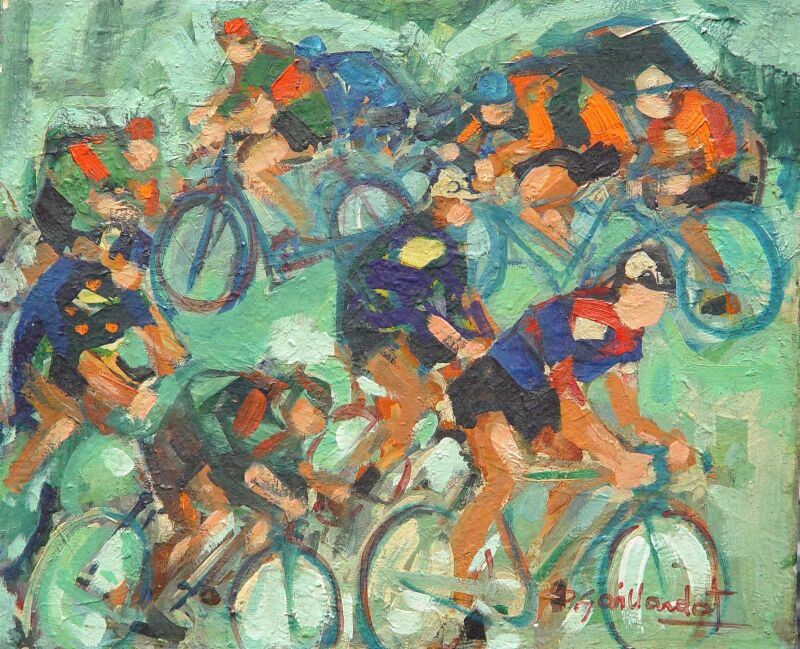 CYCLISME.GAILLARDOT Pierre (1910-2002)"Les cyclistes"Huile sur toile, signée en bas à droite. Haut. : 46 cm ; Larg. : 55 cmInvendu362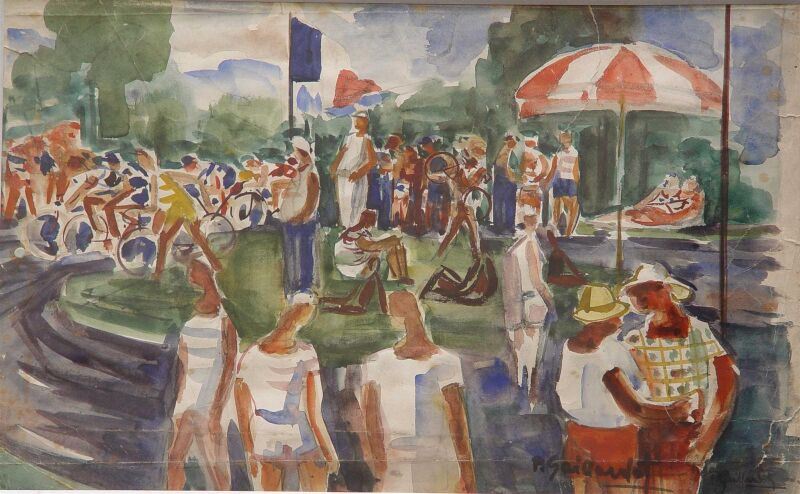 CYCLISME. GAILLARDOT Pierre (1910-2002)"La course cycliste"Aquarelle, signée en bas à droite.Haut. : 40 cm ; Larg. : 64 cm (Pliures et déchirures)EncadréeInvendu363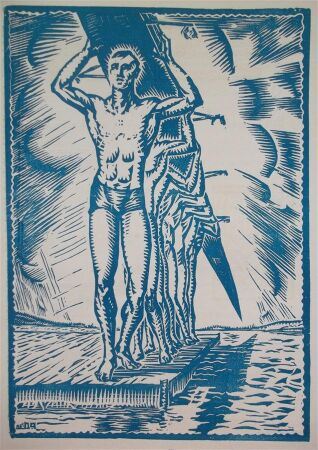 SPORTS NAUTIQUES. DAXHELET Paul (1905-1993)"Huit de Pointe"Bois gravé. Haut. : 23 cm ; Larg. : 16 cmEncadréInvendu364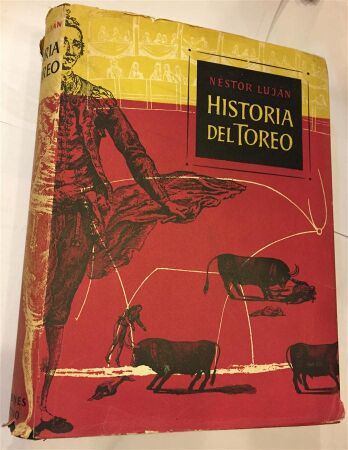 TAUROMACHIENestor LUJAN. "Hitoria del Toreo"Barcelone 1954, in-4° relié sous jaquette illustrée, 422 pages illustrées de dessins, quadrichromies et reproductions de documents.JOINT : Jean-Pierre DARRACQ, "El Tio Pepe". Chroniques. Présentation et notes de M. Darrieumerlou.Tarbes, 1998, 2 vol. in-8° brochés, 436 et 380 pages illustrées par Jacques Bacarisse. Invendu365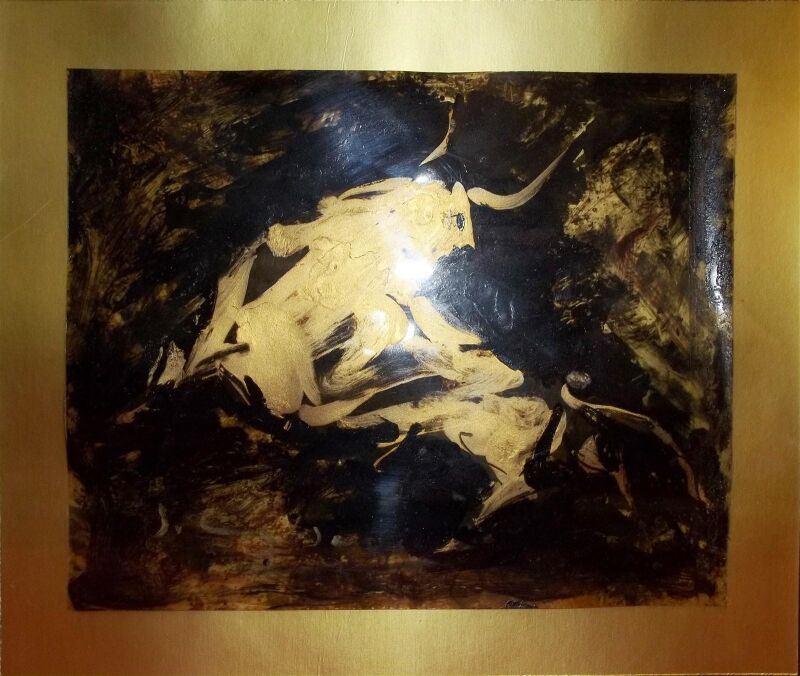 TAUROMACHIE. DELANGLADE Frédéric (Bordeaux 1907-1970)"Le taureau"Huile sur Mica. Haut. : 14,5 cm ; Larg. : 18 cmPeintre surréaliste, grand amateur de tauromachie qu'il représenta avec brio.Invendu366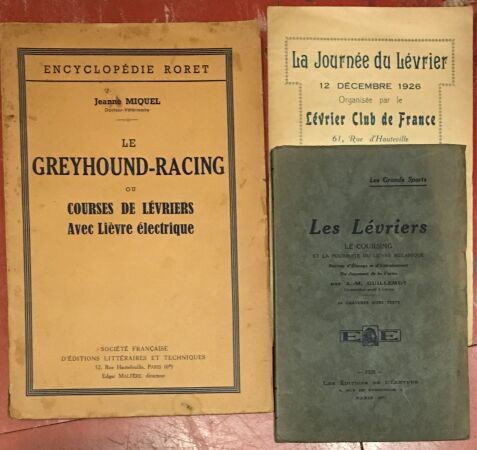 COURSES DE LÉVRIERS. Ensemble de trois livres :- GUILLEMOT (A.-M.). Les Lévriers. Le coursing et la poursuite du lièvre mécanique. Notions d'élevage et d'entraînement, du jugement de la forme. Paris, 1928, in-12° broché, illustré de 24 photographies.- Jeanne MIQUEL. Le "Greyhound-Racing" ou Courses de lévriers avec lièvres électriques. 1936, broché, 158 pages illustrées de 20 planches.- Catalogue Officiel de "La Journée du Lévrier" du 12 décembre 1926 organisée par le Lévrier Club de France.Invendu367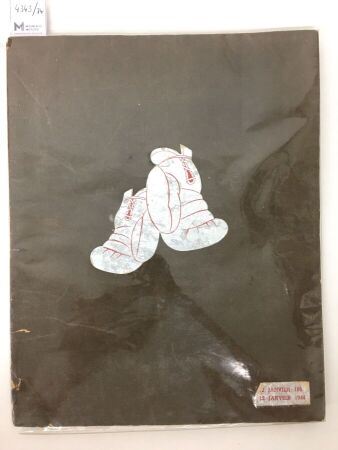 BOXE."Jubilé Georges Carpentier. 12 janvier 1894-12 janvier 1944". Plaquette in-4° brochée à couverture rempliée comportant un texte de Germaine Herring concernant la carrière du célèbre champion de Boxe. Le document est accompagné de photographies, dessins et reproductions de tableaux en couleurs, contenant au début et à la fin un certain nombre de publicités plus ou moins sportives ou de luxe. Exemplaire numéroté. ON JOINT : le programme et la publicité de ce jubilé pugilistique qui s'est tenu aux Arènes du Grand Palais le 12 janvier 1944. (Couverture légèrement frottée sur les bords)20368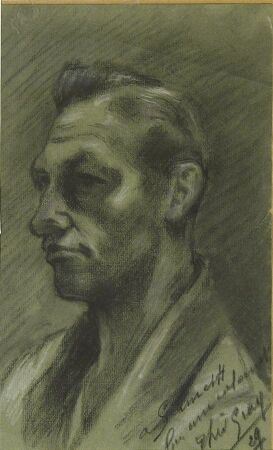 BOXE. GRAY Théo "Portrait d'André Simeth", 1929Fusain représentant le champion de boxe suisse qui disputa deux championnats d'Europe. Signé en bas à droite.  Haut. : 30 cm ; Larg. : 24 cmEncadré30369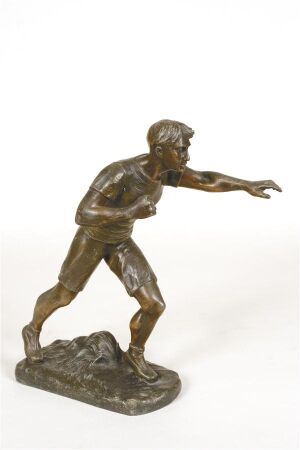 BOXE. FUGÈRE Henry (1872-1944)"Boxeur à mains nues"Sculpture en régule, signée sur la terrasse. Haut. : 33 cmInvendu370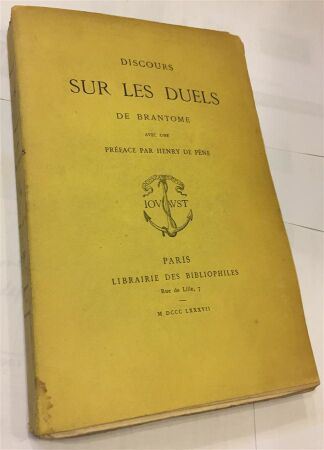 ESCRIME.BRANTOME. "Discours sur les Duels". Préface de Henry de Pène. Paris, Jouaust, 1887, in-12° broché, XV et 256 pages.Invendu371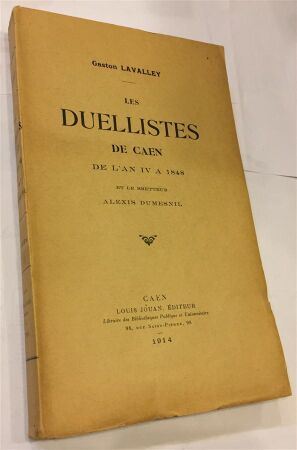 ESCRIME.Gaston LAVALLEY. "Les Duellistes de Caen de l'an IV à 1848, et le bretteur Alexis Dumesnil".Caen, 1914, in-8° broché, 199 pages.Invendu372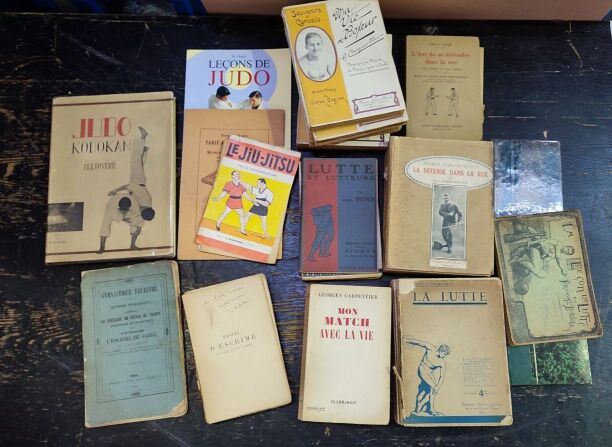 Carton de livres sports de combat10373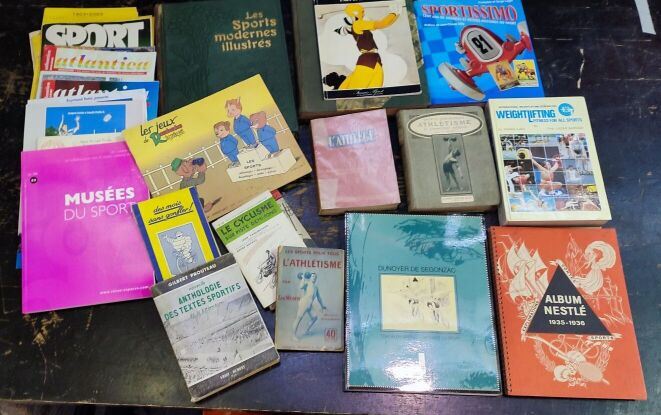 Cartons de livres omnisports5374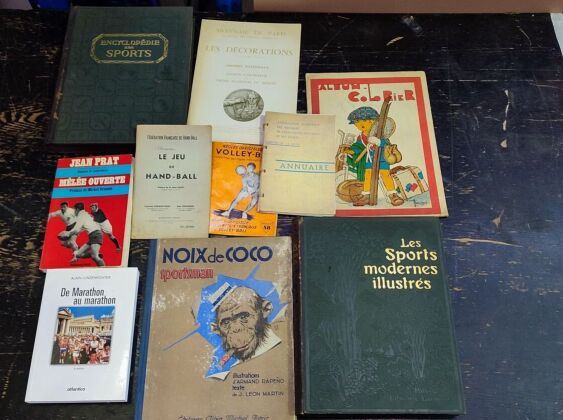 Carton de livres omnisportsRegroupé375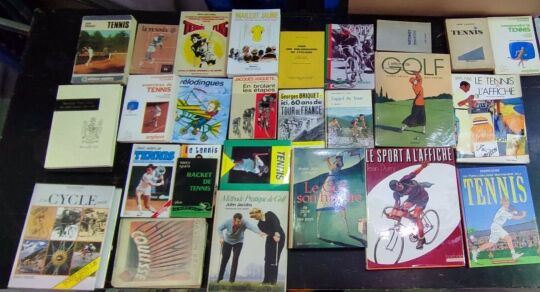 Carton de livres divers sur le sportRegroupé376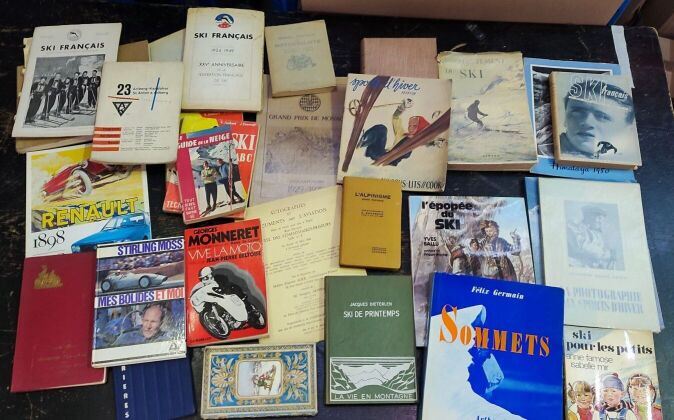 Carton lot de livres sportsRegroupé377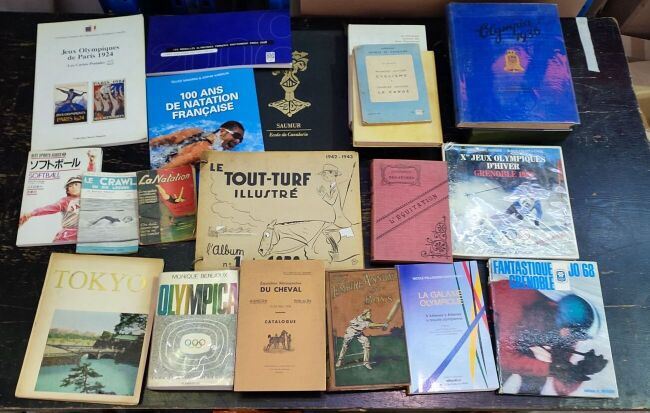 Carton lot de livres sportsRegroupé378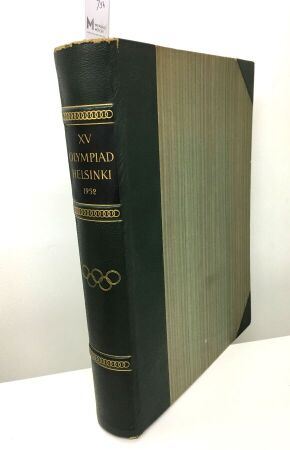 JEUX OLYMPIQUES. Helsinki 1952."XVe Olympiade"Rapport officiel des XVe Olympiades d'Helsinki de 1952. Helsinki, 1955, relié demi-chagrin à coins, dos décoré des anneaux olympiques, couverture conservée, 759 pages illustrées de très nombreuses photographies. Texte en anglais.80379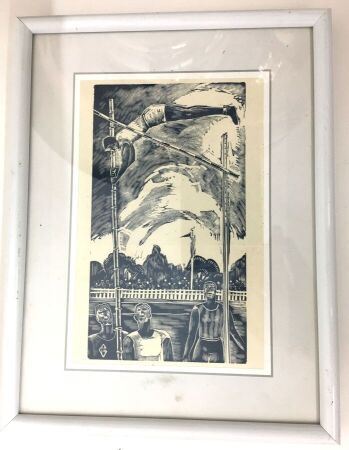 ATHLÉTISME. GIRARD MONO"Saut à la Perche"Bois gravé en camaïeu. Haut. : 14 cm ; Larg. : 8 cmEncadréInvendu380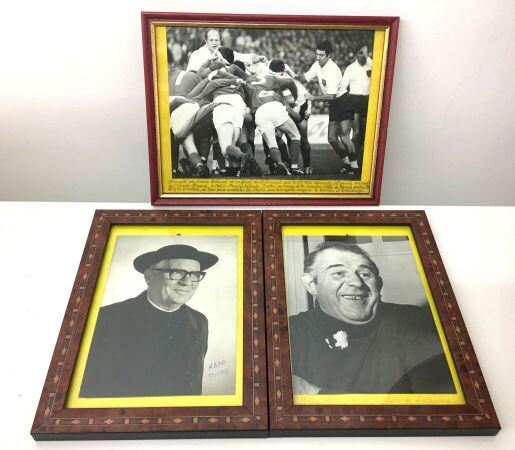 RUGBY. Ensemble de trois photographies de grands noms du rugby : Robert Soro, Elie Cester et Christian Carrère, Abbé Pistre.Invendu381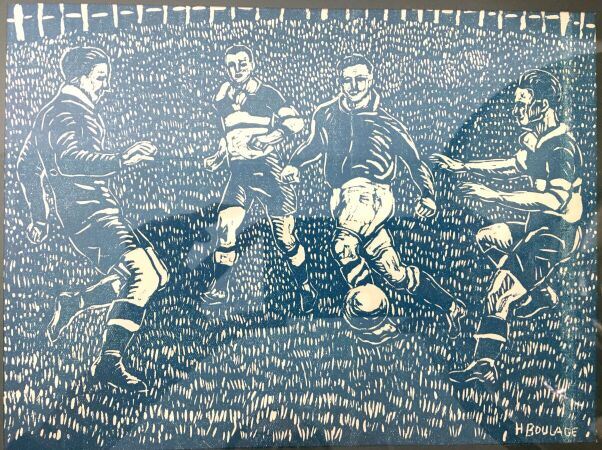 FOOTBALL. BOULAGE H."Football"Linoleum. Haut. : 19 cm ; Larg. : 25 cmEncadré10382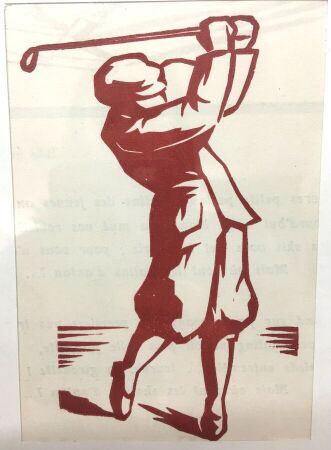 GOLF. MOURGUES E."Golfeur"Bois gravé. Haut. : 12 cm ; Larg. :  8 cmEncadréInvendu383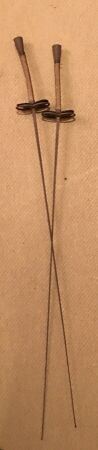 ESCRIME.Épée et trois fleurets.Invendu384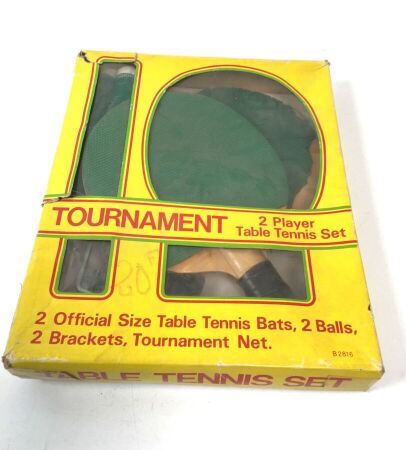 TENNIS DE TABLE. Boîte avec deux raquette et filet, Tourmanent.(Manques à une raquette)On y joint : 12 balles de tennis de table.Invendu385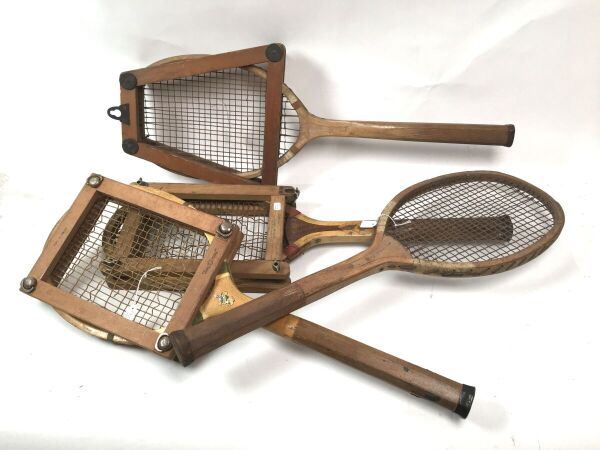 TENNIS. Lot de 4 raquettes Raquette Strongbow, Tourmanent model, SlazengerRaquette et housse, Polard Gar?Raquette et housse Sport impériale. Grutière ?Invendu386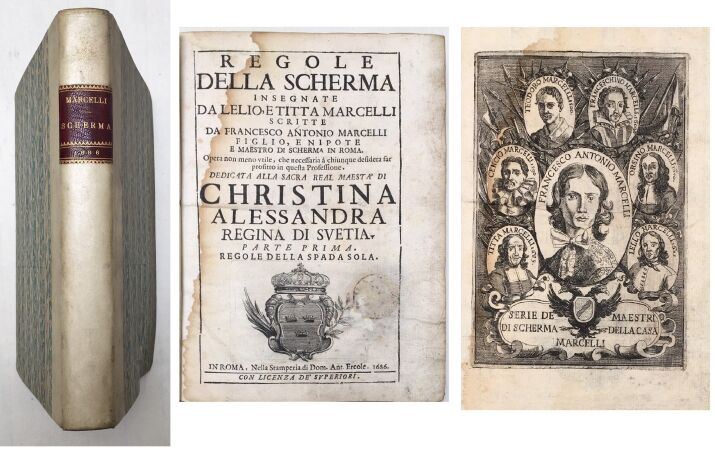 ESCRIME.MARCELLI Francesco Antonio."Regole della Scherma, insegnate da Lelio e Titta Marcelli". Rome, 1686, 2 parties en un volume in-4 relié demi-velin postérieur, dos lisse avec pièce de titre. 5 ffnc dont le titre frontispice suivis de 161 pages et 14 pages de tables et d'errata. La seconde partie contient 5 ffnc suivis de 113 pages et 9 pages de tables. Trace de cachet sur titre.L'ensemble est illustré de 34 gravures sur bois. (Mouillures).Invendu387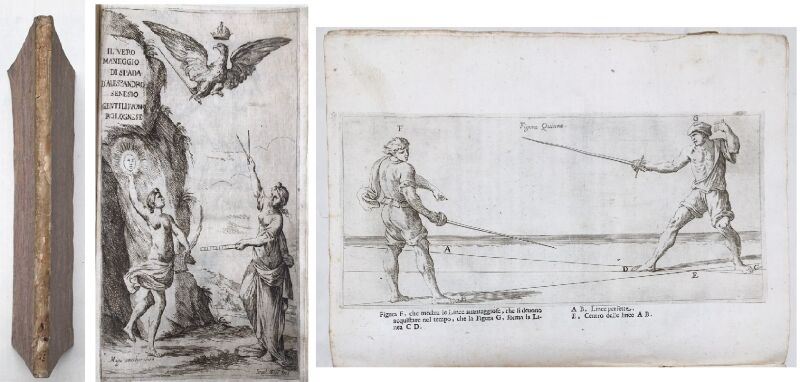 ESCRIME.SENESIO Alessandro."Il vero Maneggio di Spada d'Alessandro Senese Gentil'huomo Bolignese". Bologna, Vittorio Benacci 1660, in-folio relié cartonnage ancien postérieur. 8 feuillets + 70 pages et 1 feuillet.Ouvrage très rare orné d'un titre-frontispice gravé à l'eau-forte par Joseph Mitell et de 14 planches gravées à l'eau forte.Exemplaire à grandes marges portant l'ex-libris du Prince Borghese.Invendu388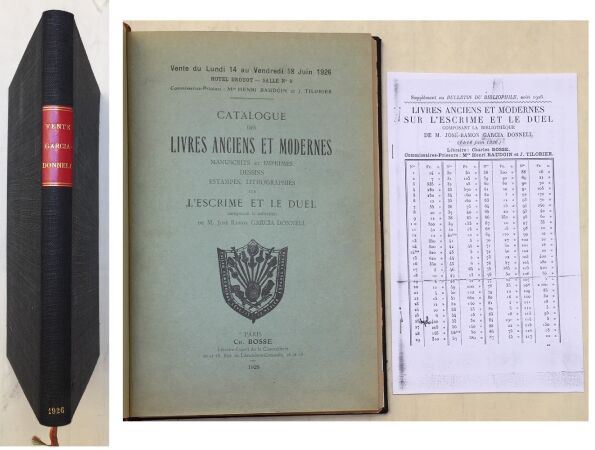 ESCRIME. [GARCIA DONNELL]. Catalogue des livres anciens et modernes, manuscrits et imprimés, dessins, estampes et lithographies sur l'escrime et le duel composant la collection de M. José Ramon Garcia Donnell vendue du 14 au 18 juin 1926 à l'Hôtel Drouot. Paris, Bosse, 1926, in-8,relié pleine toile, couverture conservée, 214 pages. Importante bibliographie, bien complète du supplément (7 pages photocopiées).60389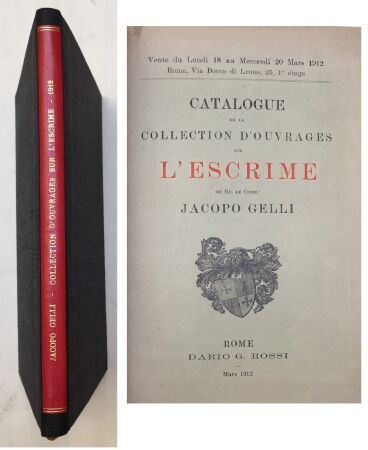 ESCRIME. GELLI Jacopo. Catalogue de la Collection d'ouvrages sur l'escrime de Mr. Jacopo Gelli. Rome, 1912, in-8 relié plein toile, dos lisse avec pièce de titre en long, couverture conservée. 76 pages.60390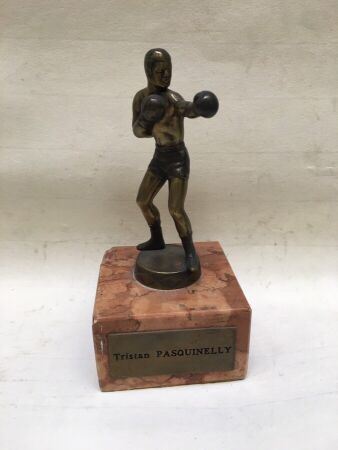 BOXE. Petite sculpture d'un boxeur en régule doré sur socle de marbre (petit éclat), commémorant Tristan PASQUINELLY.On joint une figure en régule, enfant boxantInvendu391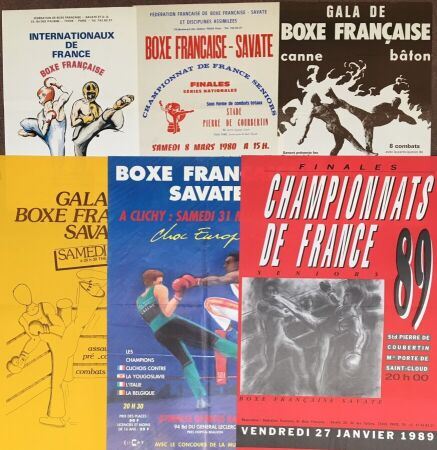 BOXE. Ensemble de 60 affiches de réunions de Boxe française et de Savate de 1969 aux années 1990.Invendu392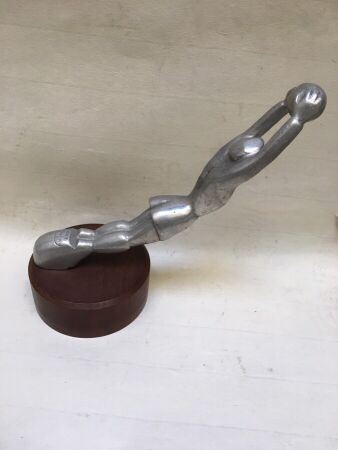 FOOTBALL. Bouchon de radiateur en aluminium et bois portant le nom de Max CONCHY, de l'Olympique de Marseille.Invendu393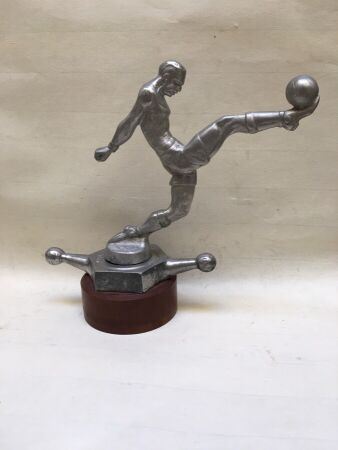 FOOTBALL. Bouchon de radiateur en aluminium et bois.LInvendu394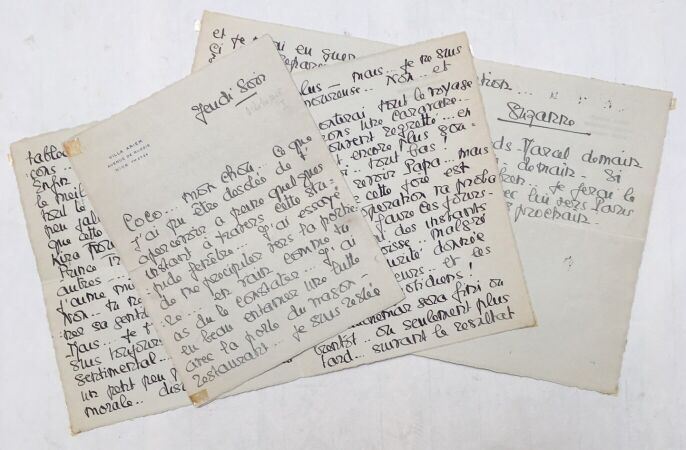 TENNIS.Suzanne LENGLEN (1899-1938), championne de tennis française, surnommée "la Diva", elle fut la première star internationale du tennis féminin, invaincue jusqu'en 1926.Lettre autographe signée, adressée en octobre 1925, un jeudi soir, de la Villa Ariem à Nice où elle réside, à son grand ami "Coco" Gentien, champion de tennis et ami d'Alain Gerbault. Dans cette longue lettre où s'exprime toute leur intimité et leur complicité, Suzanne Lenglen se désole d'avoir raté son ami lors d'un passage à Paris ; elle lui annonce une de ses nouvelles conquêtes, le Prince Troubetskoï "....la succession de gigolo a été prise le soir même de notre arrivée à Vienne...Et oui, mon petit, ta place encore toute chaude, disons le fut prise illico par un jeune russe de 23 ans, très bel homme... Mais je ne suis pas amoureuse. Non et non !" ; elle lui donne également des nouvelles de son père qui doit se faire opérer.La lettre, rédigée à l'encre noire, forme 11 pages ½ in-8.Invendu395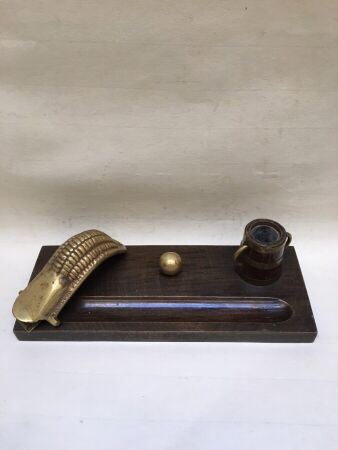 PELOTE BASQUE. Encrier porte-plume, en bois et laiton.Invendu396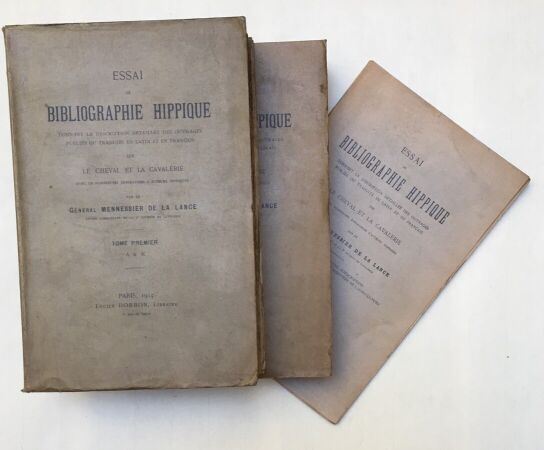 SPORTS ÉQUESTRES. MENNESSIER DE LA LANCE.Essai de Bibliographie Hippique donnant la description détaillée des ouvrages publiés ou traduits en latin et en français sur le Cheval et la Cavalerie, avec de nombreuses biographies d'auteurs hippiques. Paris, Dorbon, 1915-1917-1921, 3 volumes in-4 brochés, IX + 760 + 736 + 64 pages.60397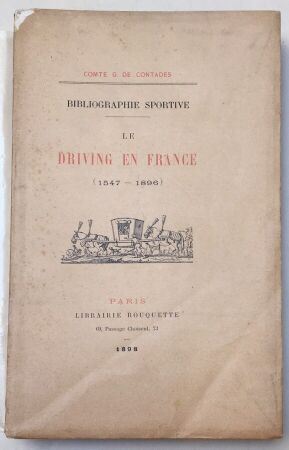 SPORTS ÉQUESTRES. Comte de CONTADES."Bibliographie sportive. Le Driving en France (1547-1896)". Paris, Rouquette, 1898, in-8 broché, dos cassé. Illustré de 16 planches hors-texte. Edition originale tirée à 250 exemplaires numérotés (n°229).Invendu398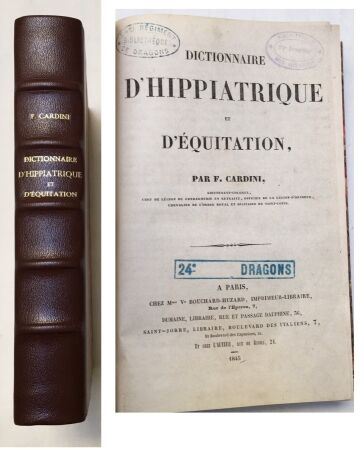 SPORTS ÉQUESTRES. CARDINI (F.)."Dictionnaire d'hippiatrique et d'équitation". Ouvrage édité en 1845, relié demi-chagrin. Edition Originale illustrée de 13 planches hors-texte. Cachets d'appartenance.60399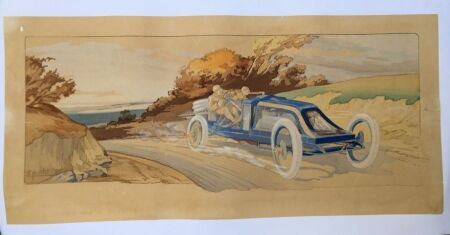 SPORTS MECANIQUES. MONTAUT. "Grand Prix de l'ACF 1907".Lithographie rehaussée à la gouache, signée dans la pierre en bas à gauche. Entoilée.Haut. : 85 cm ; Larg. : 39 cm(Petites déchirures)Invendu400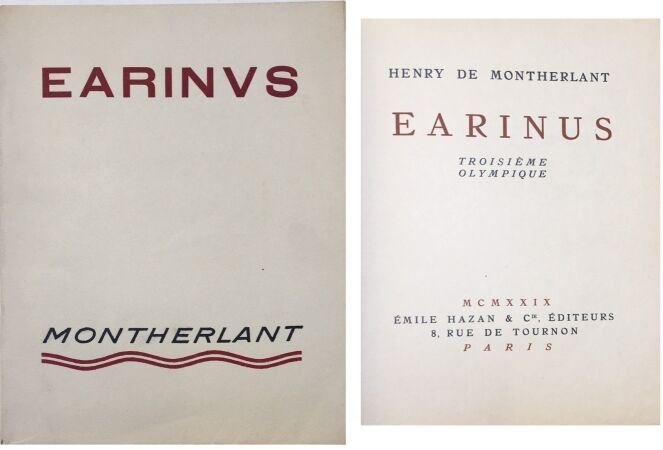 JEUX OLYMPIQUES. Henri de MONTHERLANT. "Earinus, Troisième Olympique". Paris, Hazan, 1929, in-4 broché sous couverture rempliée. Edition originale tirée à 390 exemplaires. Un des 10 exemplaires de tête numérotés sur japon impérial (n°7).Invendu401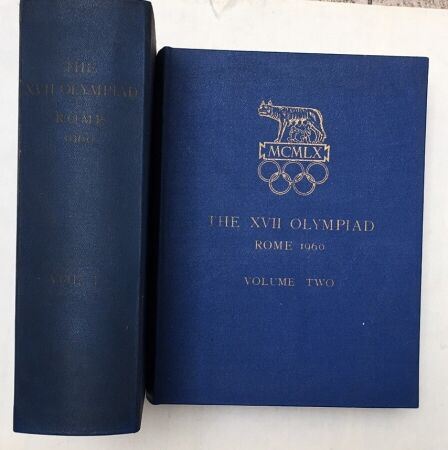 JEUX OLYMPIQUES.Rome 1960Rapport officiel des XVIIe Olympiades de Rome de 1960. Rome, 1963, 2 volumes in-4 reliés plein cartonnage, titrés sur les premiers plats avec les anneaux olympiques, 1947 pages illustrées de nombreuses photographies, Texte en anglais. Commémoration des Jeux de 1960, donnant tous les résultats et un compte-rendu de chaque épreuve.150402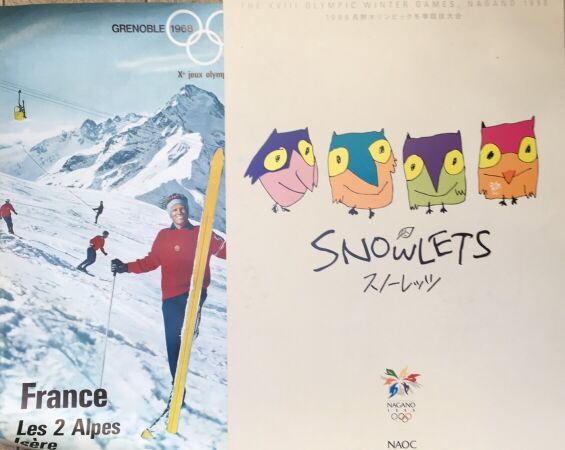 JEUX OLYMPIQUES. Grenoble 1968 et diversLot d'affiches sur les Jeux Olympiques dont celle des Deux Alpes pour les Jeux de Grenoble de 1968, le placard cartonné "Snowlets" des XVIIIe Jeux Olympiques de Nagano de 1998, le panneau pour les Jeux Olympiques de Sydney 2000. (83 x 58 cm), le panneau de remerciements aux sponsors pour les Jeux d'Albertville. 1992 (78 x 59 cm) imprimé sur carton fort, le panneau "Magique" pour la mascotte des Jeux Olympiques d'Alberville. 1992 (74 x 51 cm), imprimé sur carton fort et l'affiche pour la candidature de la ville autrichienne de Graz pour les Jeux Olympiques de 2002.80403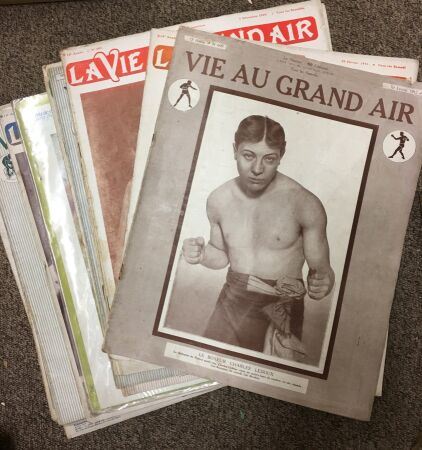 OMNISPORT.Ensemble de revues, journaux et encarts de "La Vie au Grand Air"10404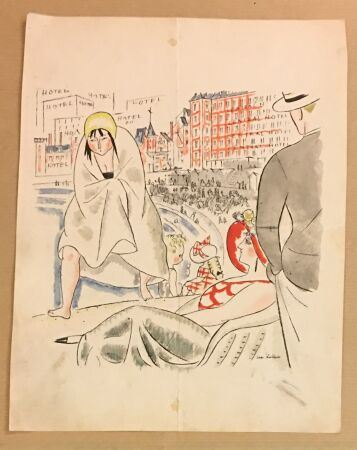 NATATION. CHAS-LABORDE (1886-1941), peintre et illustrateur."La sortie de l'eau".Impression et réhauts d'aquarelle.10